                                                                                                                                     УТВЕРЖДАЮ:                                                                                                                          Руководитель Управления                                                                                                                             культуры МО «Город Майкоп»                                                                                                                                                                                                                                                                                 _______________ Р.А. Цеева                                                                                                                              30  декабря  2019 г.П Л А Н РАБОТЫ УПРАВЛЕНИЯ  КУЛЬТУРЫ МУНИЦИПАЛЬНОГО ОБРАЗОВАНИЯ «ГОРОД МАЙКОП»на 2020 годСОДЕРЖАНИЕ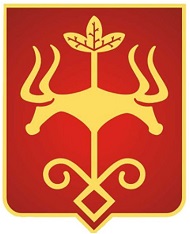 В своей деятельности Управление культуры муниципального образования «Город Майкоп» руководствуется основными документами и нормативными правовыми актами в сфере культуры федерального, регионального и муниципального значений, а также стремится к выполнению целей и задач, поставленных  программами и программными документами разных уровней.Управление культуры муниципального образования «Город Майкоп» обеспечивает достижение стратегических целей государственной политики Российской Федерации и Республики Адыгея на территории муниципального образования «Город Майкоп» в  сфере  культуры.№ п/п№ п/пНаименование раздела№ страницI.I.Подготовка вопросов к рассмотрению законодательными и исполнительными органами власти4II.II.Вопросы для  рассмотрения на совещаниях с руководителями учреждений культуры4 - 5III.III.Организация работы по реализации муниципальных программ и исполнению законодательных и нормативных правовых актов5 - 6IV.IV.Работа со средствами массовой информации7V.V.Социально-значимые культурные мероприятия, акции и юбилейные события7 - 31V.V.Мероприятия для людей с ограниченными возможностями здоровья и маломобильных групп населения31 - 35V.V.Цикл мероприятий, посвященных Году памяти и славы35 - 45VI.VI.Издательская деятельность45VII.VII.Работа организационно-методического  отдела Управления культуры:      1. Методическое  обеспечение;      2. Семинары, мастер-классы;      3. Участие в Региональных семинарах, мастер-классах Центра народной культуры Республики Адыгея45 - 52VIII.VIII.Работа с персоналом и совершенствование кадрового состава Управления культуры муниципального образования «Город Майкоп»53IX.IX.Основные юбилейные даты:Юбилейные даты в учреждениях культуры;Юбилеи творческих работников;Основные даты, связанные с историей,  культурой и искусством города Майкопа, Республики Адыгея и юбилеи выдающихся деятелей культуры и искусства  Республики Адыгея53 - 56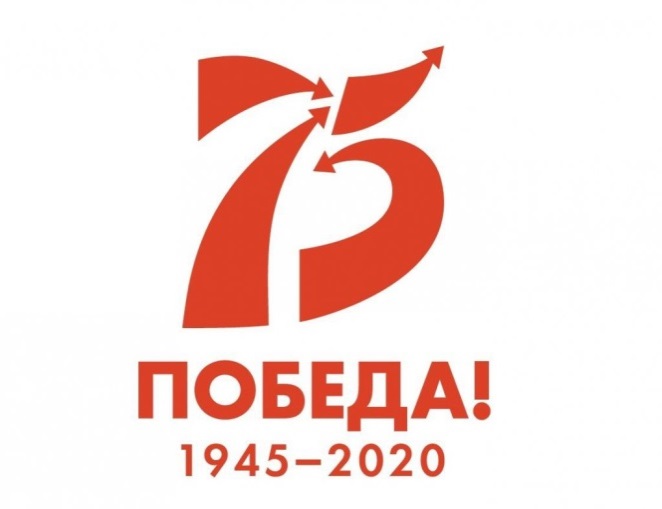 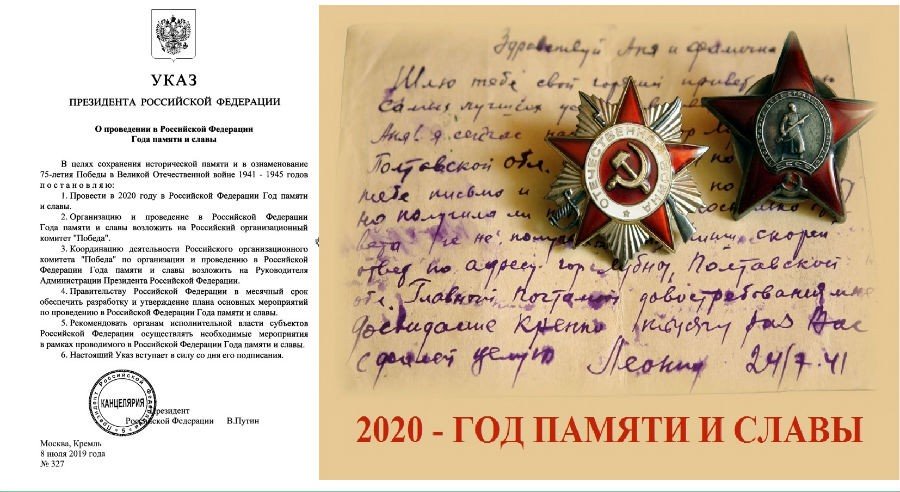 №п/пНаименование мероприятийНаименование мероприятийСроки и место проведенияСроки и место проведенияСроки и место проведенияСроки и место проведенияСроки и место проведенияСроки и место проведенияСроки и место проведенияОтветственныйисполнительОтветственныйисполнительI. Подготовка вопросов к рассмотрению законодательными и исполнительными органами властиI. Подготовка вопросов к рассмотрению законодательными и исполнительными органами властиI. Подготовка вопросов к рассмотрению законодательными и исполнительными органами властиI. Подготовка вопросов к рассмотрению законодательными и исполнительными органами властиI. Подготовка вопросов к рассмотрению законодательными и исполнительными органами властиI. Подготовка вопросов к рассмотрению законодательными и исполнительными органами властиI. Подготовка вопросов к рассмотрению законодательными и исполнительными органами властиI. Подготовка вопросов к рассмотрению законодательными и исполнительными органами властиI. Подготовка вопросов к рассмотрению законодательными и исполнительными органами властиI. Подготовка вопросов к рассмотрению законодательными и исполнительными органами властиI. Подготовка вопросов к рассмотрению законодательными и исполнительными органами властиI. Подготовка вопросов к рассмотрению законодательными и исполнительными органами власти1.Подготовка проектов нормативных правовых актов Администрации муниципального образования «Город Майкоп» по вопросам деятельности в  сфере культурыПодготовка проектов нормативных правовых актов Администрации муниципального образования «Город Майкоп» по вопросам деятельности в  сфере культуры В течение года В течение года В течение года В течение года В течение года В течение года В течение годаЦеева Р.А.Цеева Р.А.Внесение вопросов на рассмотрение заседаний Совета народных депутатов муниципального образования «Город Майкоп»Внесение вопросов на рассмотрение заседаний Совета народных депутатов муниципального образования «Город Майкоп»Внесение вопросов на рассмотрение заседаний Совета народных депутатов муниципального образования «Город Майкоп»Внесение вопросов на рассмотрение заседаний Совета народных депутатов муниципального образования «Город Майкоп»Внесение вопросов на рассмотрение заседаний Совета народных депутатов муниципального образования «Город Майкоп»Внесение вопросов на рассмотрение заседаний Совета народных депутатов муниципального образования «Город Майкоп»Внесение вопросов на рассмотрение заседаний Совета народных депутатов муниципального образования «Город Майкоп»Внесение вопросов на рассмотрение заседаний Совета народных депутатов муниципального образования «Город Майкоп»Внесение вопросов на рассмотрение заседаний Совета народных депутатов муниципального образования «Город Майкоп»Внесение вопросов на рассмотрение заседаний Совета народных депутатов муниципального образования «Город Майкоп»Внесение вопросов на рассмотрение заседаний Совета народных депутатов муниципального образования «Город Майкоп»Внесение вопросов на рассмотрение заседаний Совета народных депутатов муниципального образования «Город Майкоп»Информация «О работе Управления культуры муниципального образования «Город Майкоп» за 2019 год»Информация «О работе Управления культуры муниципального образования «Город Майкоп» за 2019 год»Информация «О работе Управления культуры муниципального образования «Город Майкоп» за 2019 год»Информация «О работе Управления культуры муниципального образования «Город Майкоп» за 2019 год»Информация «О работе Управления культуры муниципального образования «Город Майкоп» за 2019 год»Информация «О работе Управления культуры муниципального образования «Город Майкоп» за 2019 год»февральфевральфевральВаракута И.Н.Варакута И.Н.Информация «О работе МУП «Городской парк культуры и отдыха» за  2019 год и перспективы развития на 2020 год»Информация «О работе МУП «Городской парк культуры и отдыха» за  2019 год и перспективы развития на 2020 год»Информация «О работе МУП «Городской парк культуры и отдыха» за  2019 год и перспективы развития на 2020 год»Информация «О работе МУП «Городской парк культуры и отдыха» за  2019 год и перспективы развития на 2020 год»Информация «О работе МУП «Городской парк культуры и отдыха» за  2019 год и перспективы развития на 2020 год»Информация «О работе МУП «Городской парк культуры и отдыха» за  2019 год и перспективы развития на 2020 год»мартмартмартВеселова О.А.Веселова О.А.Информация о библиотеках нового поколения в рамках реализации национального проекта «Культура»Информация о библиотеках нового поколения в рамках реализации национального проекта «Культура»Информация о библиотеках нового поколения в рамках реализации национального проекта «Культура»Информация о библиотеках нового поколения в рамках реализации национального проекта «Культура»Информация о библиотеках нового поколения в рамках реализации национального проекта «Культура»Информация о библиотеках нового поколения в рамках реализации национального проекта «Культура»апрельапрельапрельПопова О.М.Попова О.М.Информация «О деятельности культурно-досуговых учреждений МО «Город Майкоп» в рамках  реализации национального проекта «Культура»Информация «О деятельности культурно-досуговых учреждений МО «Город Майкоп» в рамках  реализации национального проекта «Культура»Информация «О деятельности культурно-досуговых учреждений МО «Город Майкоп» в рамках  реализации национального проекта «Культура»Информация «О деятельности культурно-досуговых учреждений МО «Город Майкоп» в рамках  реализации национального проекта «Культура»Информация «О деятельности культурно-досуговых учреждений МО «Город Майкоп» в рамках  реализации национального проекта «Культура»Информация «О деятельности культурно-досуговых учреждений МО «Город Майкоп» в рамках  реализации национального проекта «Культура»октябрьоктябрьоктябрьВаракута И.Н.Варакута И.Н.II. Вопросы для  рассмотрения на совещаниях с руководителями учреждений культурыII. Вопросы для  рассмотрения на совещаниях с руководителями учреждений культурыII. Вопросы для  рассмотрения на совещаниях с руководителями учреждений культурыII. Вопросы для  рассмотрения на совещаниях с руководителями учреждений культурыII. Вопросы для  рассмотрения на совещаниях с руководителями учреждений культурыII. Вопросы для  рассмотрения на совещаниях с руководителями учреждений культурыII. Вопросы для  рассмотрения на совещаниях с руководителями учреждений культурыII. Вопросы для  рассмотрения на совещаниях с руководителями учреждений культурыII. Вопросы для  рассмотрения на совещаниях с руководителями учреждений культурыII. Вопросы для  рассмотрения на совещаниях с руководителями учреждений культурыII. Вопросы для  рассмотрения на совещаниях с руководителями учреждений культурыII. Вопросы для  рассмотрения на совещаниях с руководителями учреждений культурыИтоги деятельности учреждений культуры за 2019 год. Итоги деятельности учреждений культуры за 2019 год. Итоги деятельности учреждений культуры за 2019 год. Итоги деятельности учреждений культуры за 2019 год. Итоги деятельности учреждений культуры за 2019 год. февральфевральфевральфевральВаракута И.Н.Сотникова Н. В.Варакута И.Н.Сотникова Н. В.Выполнение муниципальных заданий. Итоги. Оценка качества оказания муниципальных услуг населениюВыполнение муниципальных заданий. Итоги. Оценка качества оказания муниципальных услуг населениюВыполнение муниципальных заданий. Итоги. Оценка качества оказания муниципальных услуг населениюВыполнение муниципальных заданий. Итоги. Оценка качества оказания муниципальных услуг населениюВыполнение муниципальных заданий. Итоги. Оценка качества оказания муниципальных услуг населениюфевральфевральфевральфевральВаракута И.Н.Сотникова Н.В.Попова О.М.Варакута И.Н.Сотникова Н.В.Попова О.М.О результатах  финансово-хозяйственной деятельности учреждений культуры, подведомственных Управлению культуры муниципального образования «Город Майкоп» за 2019 годО результатах  финансово-хозяйственной деятельности учреждений культуры, подведомственных Управлению культуры муниципального образования «Город Майкоп» за 2019 годО результатах  финансово-хозяйственной деятельности учреждений культуры, подведомственных Управлению культуры муниципального образования «Город Майкоп» за 2019 годО результатах  финансово-хозяйственной деятельности учреждений культуры, подведомственных Управлению культуры муниципального образования «Город Майкоп» за 2019 годО результатах  финансово-хозяйственной деятельности учреждений культуры, подведомственных Управлению культуры муниципального образования «Город Майкоп» за 2019 годфевральфевральфевральфевральЗафесова Ф.М.Попова О.М.Зафесова Ф.М.Попова О.М.Организация работы по реализации национального проекта «Культура»Организация работы по реализации национального проекта «Культура»Организация работы по реализации национального проекта «Культура»Организация работы по реализации национального проекта «Культура»Организация работы по реализации национального проекта «Культура»в течение годав течение годав течение годав течение годаЦеева Р.А.Цеева Р.А.Об организации и проведении городских смотров, конкурсов, фестивалей в 2020 годуОб организации и проведении городских смотров, конкурсов, фестивалей в 2020 годуОб организации и проведении городских смотров, конкурсов, фестивалей в 2020 годуОб организации и проведении городских смотров, конкурсов, фестивалей в 2020 годуОб организации и проведении городских смотров, конкурсов, фестивалей в 2020 годуфевральмартфевральмартфевральмартфевральмартВаракута И. Н.Сотникова Н. В.Варакута И. Н.Сотникова Н. В.Об итогах проведения городских фестивалей, конкурсовОб итогах проведения городских фестивалей, конкурсовОб итогах проведения городских фестивалей, конкурсовОб итогах проведения городских фестивалей, конкурсовОб итогах проведения городских фестивалей, конкурсовмаймаймаймайВаракута И.Н.Сотникова Н.В.Варакута И.Н.Сотникова Н.В.О подготовке празднования 75-й годовщины Победы в Великой Отечественной войне 1941-1945гг.О подготовке празднования 75-й годовщины Победы в Великой Отечественной войне 1941-1945гг.О подготовке празднования 75-й годовщины Победы в Великой Отечественной войне 1941-1945гг.О подготовке празднования 75-й годовщины Победы в Великой Отечественной войне 1941-1945гг.О подготовке празднования 75-й годовщины Победы в Великой Отечественной войне 1941-1945гг.апрельапрельапрельапрельВаракута И.Н.Веселова О.А.Варакута И.Н.Веселова О.А.О готовности объектов учреждений культуры к осенне-зимнему периоду 2020-2021 годовО готовности объектов учреждений культуры к осенне-зимнему периоду 2020-2021 годовО готовности объектов учреждений культуры к осенне-зимнему периоду 2020-2021 годовО готовности объектов учреждений культуры к осенне-зимнему периоду 2020-2021 годовО готовности объектов учреждений культуры к осенне-зимнему периоду 2020-2021 годовсентябрьсентябрьсентябрьсентябрьГерцовский О.А.Герцовский О.А.О плане работы Управления культуры на 2021 год О плане работы Управления культуры на 2021 год О плане работы Управления культуры на 2021 год О плане работы Управления культуры на 2021 год О плане работы Управления культуры на 2021 год ноябрьноябрьноябрьноябрьВаракута И.Н.Варакута И.Н.О требованиях к годовым отчетам о результатах деятельности учреждений культуры, подведомственных Управлению культуры муниципального образования «Город Майкоп»О требованиях к годовым отчетам о результатах деятельности учреждений культуры, подведомственных Управлению культуры муниципального образования «Город Майкоп»О требованиях к годовым отчетам о результатах деятельности учреждений культуры, подведомственных Управлению культуры муниципального образования «Город Майкоп»О требованиях к годовым отчетам о результатах деятельности учреждений культуры, подведомственных Управлению культуры муниципального образования «Город Майкоп»О требованиях к годовым отчетам о результатах деятельности учреждений культуры, подведомственных Управлению культуры муниципального образования «Город Майкоп»декабрьдекабрьдекабрьдекабрьВаракута И.Н.Веселова О.А.Варакута И.Н.Веселова О.А.Ш. Организация работы по реализации муниципальных программ и исполнению законодательных и нормативных правовых актовШ. Организация работы по реализации муниципальных программ и исполнению законодательных и нормативных правовых актовШ. Организация работы по реализации муниципальных программ и исполнению законодательных и нормативных правовых актовШ. Организация работы по реализации муниципальных программ и исполнению законодательных и нормативных правовых актовШ. Организация работы по реализации муниципальных программ и исполнению законодательных и нормативных правовых актовШ. Организация работы по реализации муниципальных программ и исполнению законодательных и нормативных правовых актовШ. Организация работы по реализации муниципальных программ и исполнению законодательных и нормативных правовых актовШ. Организация работы по реализации муниципальных программ и исполнению законодательных и нормативных правовых актовШ. Организация работы по реализации муниципальных программ и исполнению законодательных и нормативных правовых актовШ. Организация работы по реализации муниципальных программ и исполнению законодательных и нормативных правовых актовШ. Организация работы по реализации муниципальных программ и исполнению законодательных и нормативных правовых актовШ. Организация работы по реализации муниципальных программ и исполнению законодательных и нормативных правовых актовПодготовка отчета о реализации и оценке эффективности муниципальной программы «Развитие культуры муниципального образования «Город Майкоп» на 2018-2024 годы» за 2019 годПодготовка отчета о реализации и оценке эффективности муниципальной программы «Развитие культуры муниципального образования «Город Майкоп» на 2018-2024 годы» за 2019 годПодготовка отчета о реализации и оценке эффективности муниципальной программы «Развитие культуры муниципального образования «Город Майкоп» на 2018-2024 годы» за 2019 годПодготовка отчета о реализации и оценке эффективности муниципальной программы «Развитие культуры муниципального образования «Город Майкоп» на 2018-2024 годы» за 2019 годПодготовка отчета о реализации и оценке эффективности муниципальной программы «Развитие культуры муниципального образования «Город Майкоп» на 2018-2024 годы» за 2019 годфевраль февраль февраль февраль Попова О.М.Попова О.М.Подготовка отчета о реализации национального проекта «Культура» за 2019 год в части создания муниципальной модельной библиотекиПодготовка отчета о реализации национального проекта «Культура» за 2019 год в части создания муниципальной модельной библиотекиПодготовка отчета о реализации национального проекта «Культура» за 2019 год в части создания муниципальной модельной библиотекиПодготовка отчета о реализации национального проекта «Культура» за 2019 год в части создания муниципальной модельной библиотекиПодготовка отчета о реализации национального проекта «Культура» за 2019 год в части создания муниципальной модельной библиотекиапрельапрельапрельапрельПопова О.М.Попова О.М.Мониторинг мероприятий по созданию условий для показа национальных кинофильмов в кинозале «Галактика» ст. Ханской в рамках реализации национального проекта «Культура»Мониторинг мероприятий по созданию условий для показа национальных кинофильмов в кинозале «Галактика» ст. Ханской в рамках реализации национального проекта «Культура»Мониторинг мероприятий по созданию условий для показа национальных кинофильмов в кинозале «Галактика» ст. Ханской в рамках реализации национального проекта «Культура»Мониторинг мероприятий по созданию условий для показа национальных кинофильмов в кинозале «Галактика» ст. Ханской в рамках реализации национального проекта «Культура»Мониторинг мероприятий по созданию условий для показа национальных кинофильмов в кинозале «Галактика» ст. Ханской в рамках реализации национального проекта «Культура»в течение годав течение годав течение годав течение годаВаракута И.Н.Варакута И.Н.Осуществление контроля за реализацией мероприятий в рамках национального проекта «Культура» (создание муниципальной модельной детской библиотеки)Осуществление контроля за реализацией мероприятий в рамках национального проекта «Культура» (создание муниципальной модельной детской библиотеки)Осуществление контроля за реализацией мероприятий в рамках национального проекта «Культура» (создание муниципальной модельной детской библиотеки)Осуществление контроля за реализацией мероприятий в рамках национального проекта «Культура» (создание муниципальной модельной детской библиотеки)Осуществление контроля за реализацией мероприятий в рамках национального проекта «Культура» (создание муниципальной модельной детской библиотеки)в течение годав течение годав течение годав течение годаЦеева Р.А.Варакута И.Н.Попова О.М.Герцовский О.А.Цеева Р.А.Варакута И.Н.Попова О.М.Герцовский О.А.Осуществление контроля по вопросу: «Объекта  капитального строительства: «Здание сельского Дома культуры» по адресу: Республика Адыгея, г. Майкоп, х. Гавердовский, пер. Клубный, 1Е» Осуществление контроля по вопросу: «Объекта  капитального строительства: «Здание сельского Дома культуры» по адресу: Республика Адыгея, г. Майкоп, х. Гавердовский, пер. Клубный, 1Е» Осуществление контроля по вопросу: «Объекта  капитального строительства: «Здание сельского Дома культуры» по адресу: Республика Адыгея, г. Майкоп, х. Гавердовский, пер. Клубный, 1Е» Осуществление контроля по вопросу: «Объекта  капитального строительства: «Здание сельского Дома культуры» по адресу: Республика Адыгея, г. Майкоп, х. Гавердовский, пер. Клубный, 1Е» Осуществление контроля по вопросу: «Объекта  капитального строительства: «Здание сельского Дома культуры» по адресу: Республика Адыгея, г. Майкоп, х. Гавердовский, пер. Клубный, 1Е» в течение годав течение годав течение годав течение годаЦеева Р.А.Варакута И.Н.Герцовский О.А.Цеева Р.А.Варакута И.Н.Герцовский О.А.Мониторинг мероприятий муниципальной программы «Развитие культуры муниципального образования «Город Майкоп» на 2018 – 2024 годы»Мониторинг мероприятий муниципальной программы «Развитие культуры муниципального образования «Город Майкоп» на 2018 – 2024 годы»Мониторинг мероприятий муниципальной программы «Развитие культуры муниципального образования «Город Майкоп» на 2018 – 2024 годы»Мониторинг мероприятий муниципальной программы «Развитие культуры муниципального образования «Город Майкоп» на 2018 – 2024 годы»Мониторинг мероприятий муниципальной программы «Развитие культуры муниципального образования «Город Майкоп» на 2018 – 2024 годы»в течение годав течение годав течение годав течение годаЦеева Р.А.Цеева Р.А.Осуществление контроля за выполнением муниципальных заданий подведомственными учреждениямиОсуществление контроля за выполнением муниципальных заданий подведомственными учреждениямиОсуществление контроля за выполнением муниципальных заданий подведомственными учреждениямиОсуществление контроля за выполнением муниципальных заданий подведомственными учреждениямиОсуществление контроля за выполнением муниципальных заданий подведомственными учреждениямив течение годав течение годав течение годав течение годаВаракута И.Н.Сотникова Н.В.Попова О.М.Варакута И.Н.Сотникова Н.В.Попова О.М.Мониторинг поступления средств от приносящей доход деятельности муниципальных бюджетных учреждений культурыМониторинг поступления средств от приносящей доход деятельности муниципальных бюджетных учреждений культурыМониторинг поступления средств от приносящей доход деятельности муниципальных бюджетных учреждений культурыМониторинг поступления средств от приносящей доход деятельности муниципальных бюджетных учреждений культурыМониторинг поступления средств от приносящей доход деятельности муниципальных бюджетных учреждений культурыежемесячноежемесячноежемесячноежемесячноЗафесова Ф.М.Попова О.М.Зафесова Ф.М.Попова О.М.Координация и контроль за деятельностью муниципальных бюджетных учреждений культуры, в том числе за качеством предоставления муниципальных услугКоординация и контроль за деятельностью муниципальных бюджетных учреждений культуры, в том числе за качеством предоставления муниципальных услугКоординация и контроль за деятельностью муниципальных бюджетных учреждений культуры, в том числе за качеством предоставления муниципальных услугКоординация и контроль за деятельностью муниципальных бюджетных учреждений культуры, в том числе за качеством предоставления муниципальных услугКоординация и контроль за деятельностью муниципальных бюджетных учреждений культуры, в том числе за качеством предоставления муниципальных услугв течение годав течение годав течение годав течение годаВаракута И.Н.Сотникова Н.В.Попова О.М.Варакута И.Н.Сотникова Н.В.Попова О.М.Контроль за размещением информации на официальном сайте bus.gov.ruКонтроль за размещением информации на официальном сайте bus.gov.ruКонтроль за размещением информации на официальном сайте bus.gov.ruКонтроль за размещением информации на официальном сайте bus.gov.ruКонтроль за размещением информации на официальном сайте bus.gov.ruежеквартальноежеквартальноежеквартальноежеквартальноВеселова О.А.Веселова О.А.IV. Работа со средствами массовой информацииIV. Работа со средствами массовой информацииIV. Работа со средствами массовой информацииIV. Работа со средствами массовой информацииIV. Работа со средствами массовой информацииIV. Работа со средствами массовой информацииIV. Работа со средствами массовой информацииIV. Работа со средствами массовой информацииIV. Работа со средствами массовой информацииIV. Работа со средствами массовой информацииIV. Работа со средствами массовой информацииIV. Работа со средствами массовой информации1.Информационное сотрудничество с редакциями городских и республиканских  СМИИнформационное сотрудничество с редакциями городских и республиканских  СМИИнформационное сотрудничество с редакциями городских и республиканских  СМИИнформационное сотрудничество с редакциями городских и республиканских  СМИв течение годав течение годав течение годав течение годаВеселова О.А.Веселова О.А.Веселова О.А.2.Работа с редакциями муниципальных средств массовой информации по основным направлениям деятельности Управления культуры и учреждений культурыРабота с редакциями муниципальных средств массовой информации по основным направлениям деятельности Управления культуры и учреждений культурыРабота с редакциями муниципальных средств массовой информации по основным направлениям деятельности Управления культуры и учреждений культурыРабота с редакциями муниципальных средств массовой информации по основным направлениям деятельности Управления культуры и учреждений культурыв течение годав течение годав течение годав течение годаЛизина В.В.Лизина В.В.Лизина В.В.3.Подготовка пресс-релизов, информационных, справочных, аналитических, публицистических и других материалов по актуальным вопросам деятельности Управления культуры для городских и республиканских СМИПодготовка пресс-релизов, информационных, справочных, аналитических, публицистических и других материалов по актуальным вопросам деятельности Управления культуры для городских и республиканских СМИПодготовка пресс-релизов, информационных, справочных, аналитических, публицистических и других материалов по актуальным вопросам деятельности Управления культуры для городских и республиканских СМИПодготовка пресс-релизов, информационных, справочных, аналитических, публицистических и других материалов по актуальным вопросам деятельности Управления культуры для городских и республиканских СМИв течение годав течение годав течение годав течение годаЛизина В.В.Мешвез Д.К.Лизина В.В.Мешвез Д.К.Лизина В.В.Мешвез Д.К.4.Подготовка  анонсов и итоговых материалов о наиболее значимых событиях учреждений культурыПодготовка  анонсов и итоговых материалов о наиболее значимых событиях учреждений культурыПодготовка  анонсов и итоговых материалов о наиболее значимых событиях учреждений культурыПодготовка  анонсов и итоговых материалов о наиболее значимых событиях учреждений культурыв течение годав течение годав течение годав течение годаЛизина В.В.Мешвез Д.К.Лизина В.В.Мешвез Д.К.Лизина В.В.Мешвез Д.К.5.Регулярное обновление страницы Управления культуры на официальном сайте Администрации муниципального образования «Город Майкоп»Регулярное обновление страницы Управления культуры на официальном сайте Администрации муниципального образования «Город Майкоп»Регулярное обновление страницы Управления культуры на официальном сайте Администрации муниципального образования «Город Майкоп»Регулярное обновление страницы Управления культуры на официальном сайте Администрации муниципального образования «Город Майкоп»в течение годав течение годав течение годав течение годаВеселова О.А.Веселова О.А.Веселова О.А.6.Публикация новостной ленты профиля @kultura_maykop в социальной сети «Инстаграм»Публикация новостной ленты профиля @kultura_maykop в социальной сети «Инстаграм»Публикация новостной ленты профиля @kultura_maykop в социальной сети «Инстаграм»Публикация новостной ленты профиля @kultura_maykop в социальной сети «Инстаграм»в течение годав течение годав течение годав течение годаОстренок М.И.Остренок М.И.Остренок М.И.7.Популяризация проводимых мероприятий, путем привлечения целевой аудитории с помощью социальных сетейПопуляризация проводимых мероприятий, путем привлечения целевой аудитории с помощью социальных сетейПопуляризация проводимых мероприятий, путем привлечения целевой аудитории с помощью социальных сетейПопуляризация проводимых мероприятий, путем привлечения целевой аудитории с помощью социальных сетейв течение годав течение годав течение годав течение годаОстренок М.И.Остренок М.И.Остренок М.И.V. Социально-значимые культурные мероприятия, акции и юбилейные событияV. Социально-значимые культурные мероприятия, акции и юбилейные событияV. Социально-значимые культурные мероприятия, акции и юбилейные событияV. Социально-значимые культурные мероприятия, акции и юбилейные событияV. Социально-значимые культурные мероприятия, акции и юбилейные событияV. Социально-значимые культурные мероприятия, акции и юбилейные событияV. Социально-значимые культурные мероприятия, акции и юбилейные событияV. Социально-значимые культурные мероприятия, акции и юбилейные событияV. Социально-значимые культурные мероприятия, акции и юбилейные событияV. Социально-значимые культурные мероприятия, акции и юбилейные событияV. Социально-значимые культурные мероприятия, акции и юбилейные событияV. Социально-значимые культурные мероприятия, акции и юбилейные событияЦикл мероприятий, направленных на духовно-нравственное воспитание граждан, развитие культурно-творческих навыков и навыков социальной коммуникации, а также мировому художественному наследиюЦикл мероприятий, направленных на духовно-нравственное воспитание граждан, развитие культурно-творческих навыков и навыков социальной коммуникации, а также мировому художественному наследиюЦикл мероприятий, направленных на духовно-нравственное воспитание граждан, развитие культурно-творческих навыков и навыков социальной коммуникации, а также мировому художественному наследиюЦикл мероприятий, направленных на духовно-нравственное воспитание граждан, развитие культурно-творческих навыков и навыков социальной коммуникации, а также мировому художественному наследиюЦикл мероприятий, направленных на духовно-нравственное воспитание граждан, развитие культурно-творческих навыков и навыков социальной коммуникации, а также мировому художественному наследиюв течение годапо отдельному планув течение годапо отдельному планув течение годапо отдельному планув течение годапо отдельному плануСотникова Н.В.Цикл мероприятий в рамках Десятилетия детства в Российской Федерации (2018-2027) Указ Президента Российской Федерации от 29 мая 2017 года № 240Цикл мероприятий в рамках Десятилетия детства в Российской Федерации (2018-2027) Указ Президента Российской Федерации от 29 мая 2017 года № 240Цикл мероприятий в рамках Десятилетия детства в Российской Федерации (2018-2027) Указ Президента Российской Федерации от 29 мая 2017 года № 240Цикл мероприятий в рамках Десятилетия детства в Российской Федерации (2018-2027) Указ Президента Российской Федерации от 29 мая 2017 года № 240Цикл мероприятий в рамках Десятилетия детства в Российской Федерации (2018-2027) Указ Президента Российской Федерации от 29 мая 2017 года № 240в течение годапо отдельному планув течение годапо отдельному планув течение годапо отдельному планув течение годапо отдельному плануВаракута И.Н.Сотникова Н.В.Цикл мероприятий, посвященный Году памяти и славы в РоссииЦикл мероприятий, посвященный Году памяти и славы в РоссииЦикл мероприятий, посвященный Году памяти и славы в РоссииЦикл мероприятий, посвященный Году памяти и славы в РоссииЦикл мероприятий, посвященный Году памяти и славы в Россиив течение годапо отдельному планув течение годапо отдельному планув течение годапо отдельному планув течение годапо отдельному плануЦеева Р.А.«Наш дом - Адыгея» - художественный проект, посвященный 100-летию Республики Адыгея (1922 г.) «Наш дом - Адыгея» - художественный проект, посвященный 100-летию Республики Адыгея (1922 г.) «Наш дом - Адыгея» - художественный проект, посвященный 100-летию Республики Адыгея (1922 г.) «Наш дом - Адыгея» - художественный проект, посвященный 100-летию Республики Адыгея (1922 г.) «Наш дом - Адыгея» - художественный проект, посвященный 100-летию Республики Адыгея (1922 г.) 2019 – 2022 г.по отдельному плану2019 – 2022 г.по отдельному плану2019 – 2022 г.по отдельному плану2019 – 2022 г.по отдельному плануВаракута И.Н.«Цвети, республика моя!» - цикл праздничных концертно-тематических мероприятий, посвященных 100-летию Республики Адыгея (1922 г.)«Цвети, республика моя!» - цикл праздничных концертно-тематических мероприятий, посвященных 100-летию Республики Адыгея (1922 г.)«Цвети, республика моя!» - цикл праздничных концертно-тематических мероприятий, посвященных 100-летию Республики Адыгея (1922 г.)«Цвети, республика моя!» - цикл праздничных концертно-тематических мероприятий, посвященных 100-летию Республики Адыгея (1922 г.)«Цвети, республика моя!» - цикл праздничных концертно-тематических мероприятий, посвященных 100-летию Республики Адыгея (1922 г.)2019 – 2022 г.по отдельному плану2019 – 2022 г.по отдельному плану2019 – 2022 г.по отдельному плану2019 – 2022 г.по отдельному плануВаракута И.Н.«Майкопский Арбат»  - цикл выставок народных умельцев«Майкопский Арбат»  - цикл выставок народных умельцев«Майкопский Арбат»  - цикл выставок народных умельцев«Майкопский Арбат»  - цикл выставок народных умельцев«Майкопский Арбат»  - цикл выставок народных умельцевв течение годав течение годав течение годав течение годаВеселова О.А.«Маршрут выходного дня»  - экскурсии по истории и культуре города Майкопа«Маршрут выходного дня»  - экскурсии по истории и культуре города Майкопа«Маршрут выходного дня»  - экскурсии по истории и культуре города Майкопа«Маршрут выходного дня»  - экскурсии по истории и культуре города Майкопа«Маршрут выходного дня»  - экскурсии по истории и культуре города Майкопав течение годав течение годав течение годав течение годаЦеева Р.А.«Летние встречи по выходным» - цикл культурно-досуговых мероприятий в Городском парке культуры и отдыха«Летние встречи по выходным» - цикл культурно-досуговых мероприятий в Городском парке культуры и отдыха«Летние встречи по выходным» - цикл культурно-досуговых мероприятий в Городском парке культуры и отдыха«Летние встречи по выходным» - цикл культурно-досуговых мероприятий в Городском парке культуры и отдыха«Летние встречи по выходным» - цикл культурно-досуговых мероприятий в Городском парке культуры и отдыхамай-октябрьГорпарк, «Ракушка» май-октябрьГорпарк, «Ракушка» май-октябрьГорпарк, «Ракушка» май-октябрьГорпарк, «Ракушка» Веселова О.А. «Адыгэ джэгу» - цикл молодежных танцевальных вечеров  в  Городском парке культуры и отдыха «Адыгэ джэгу» - цикл молодежных танцевальных вечеров  в  Городском парке культуры и отдыха «Адыгэ джэгу» - цикл молодежных танцевальных вечеров  в  Городском парке культуры и отдыха «Адыгэ джэгу» - цикл молодежных танцевальных вечеров  в  Городском парке культуры и отдыха «Адыгэ джэгу» - цикл молодежных танцевальных вечеров  в  Городском парке культуры и отдыхаиюнь-июльГорпарк июнь-июльГорпарк июнь-июльГорпарк июнь-июльГорпарк Докумов Б.Б.«А у нас во дворе!» - цикл игровых, развлекательных, профилактических программ в рамках реализации проекта «Формирование комфортной городской среды»«А у нас во дворе!» - цикл игровых, развлекательных, профилактических программ в рамках реализации проекта «Формирование комфортной городской среды»«А у нас во дворе!» - цикл игровых, развлекательных, профилактических программ в рамках реализации проекта «Формирование комфортной городской среды»«А у нас во дворе!» - цикл игровых, развлекательных, профилактических программ в рамках реализации проекта «Формирование комфортной городской среды»«А у нас во дворе!» - цикл игровых, развлекательных, профилактических программ в рамках реализации проекта «Формирование комфортной городской среды»в течение годаДворовые территориив течение годаДворовые территориив течение годаДворовые территориив течение годаДворовые территорииВаракута И.Н.«Здоровый город» - цикл мероприятий по пропаганде здорового образа жизни и профилактике правонарушений в подростковой и молодежной среде«Здоровый город» - цикл мероприятий по пропаганде здорового образа жизни и профилактике правонарушений в подростковой и молодежной среде«Здоровый город» - цикл мероприятий по пропаганде здорового образа жизни и профилактике правонарушений в подростковой и молодежной среде«Здоровый город» - цикл мероприятий по пропаганде здорового образа жизни и профилактике правонарушений в подростковой и молодежной среде«Здоровый город» - цикл мероприятий по пропаганде здорового образа жизни и профилактике правонарушений в подростковой и молодежной средев течение годаДома культуры, библиотеки в течение годаДома культуры, библиотеки в течение годаДома культуры, библиотеки в течение годаДома культуры, библиотеки Веселова О.А.Лизина В.В.«Толерантность – путь к миру и согласию » - цикл мероприятий по профилактике терроризма и экстремизма,пропаганде культурных ценностей разных народов «Толерантность – путь к миру и согласию » - цикл мероприятий по профилактике терроризма и экстремизма,пропаганде культурных ценностей разных народов «Толерантность – путь к миру и согласию » - цикл мероприятий по профилактике терроризма и экстремизма,пропаганде культурных ценностей разных народов «Толерантность – путь к миру и согласию » - цикл мероприятий по профилактике терроризма и экстремизма,пропаганде культурных ценностей разных народов «Толерантность – путь к миру и согласию » - цикл мероприятий по профилактике терроризма и экстремизма,пропаганде культурных ценностей разных народов в течение годаДома культуры, библиотеки в течение годаДома культуры, библиотеки в течение годаДома культуры, библиотеки в течение годаДома культуры, библиотеки Веселова О.А.Лизина В.В. «Культура без границ» - цикл мероприятий для людей с ограниченными возможностями и социально-незащищенными семьями «Культура без границ» - цикл мероприятий для людей с ограниченными возможностями и социально-незащищенными семьями «Культура без границ» - цикл мероприятий для людей с ограниченными возможностями и социально-незащищенными семьями «Культура без границ» - цикл мероприятий для людей с ограниченными возможностями и социально-незащищенными семьями «Культура без границ» - цикл мероприятий для людей с ограниченными возможностями и социально-незащищенными семьямив течение годаДома культуры, библиотеки в течение годаДома культуры, библиотеки в течение годаДома культуры, библиотеки в течение годаДома культуры, библиотеки Веселова О.А.Лизина В.В.«Петр I – великий российский император» - цикл мероприятий, посвященный 350 - летию со дня рождения (2019-2022)«Петр I – великий российский император» - цикл мероприятий, посвященный 350 - летию со дня рождения (2019-2022)«Петр I – великий российский император» - цикл мероприятий, посвященный 350 - летию со дня рождения (2019-2022)«Петр I – великий российский император» - цикл мероприятий, посвященный 350 - летию со дня рождения (2019-2022)«Петр I – великий российский император» - цикл мероприятий, посвященный 350 - летию со дня рождения (2019-2022)в течение годаДома культуры, библиотеки в течение годаДома культуры, библиотеки в течение годаДома культуры, библиотеки в течение годаДома культуры, библиотеки Веселова О.А.Лизина В.В.Цикл мероприятий, посвященный празднованию 800-летия со дня рождения князя Александра Невского (2020-2021)Цикл мероприятий, посвященный празднованию 800-летия со дня рождения князя Александра Невского (2020-2021)Цикл мероприятий, посвященный празднованию 800-летия со дня рождения князя Александра Невского (2020-2021)Цикл мероприятий, посвященный празднованию 800-летия со дня рождения князя Александра Невского (2020-2021)Цикл мероприятий, посвященный празднованию 800-летия со дня рождения князя Александра Невского (2020-2021)в течение годаДома культуры, библиотеки в течение годаДома культуры, библиотеки в течение годаДома культуры, библиотеки в течение годаДома культуры, библиотеки Веселова О.А.Лизина В.В.Цикл мероприятий, посвященный празднованию 
100-летия Государственного академического театра имени Евгения Вахтангова» в учреждениях культуры муниципального образования «Город Майкоп» (2020-2021гг.)Цикл мероприятий, посвященный празднованию 
100-летия Государственного академического театра имени Евгения Вахтангова» в учреждениях культуры муниципального образования «Город Майкоп» (2020-2021гг.)Цикл мероприятий, посвященный празднованию 
100-летия Государственного академического театра имени Евгения Вахтангова» в учреждениях культуры муниципального образования «Город Майкоп» (2020-2021гг.)Цикл мероприятий, посвященный празднованию 
100-летия Государственного академического театра имени Евгения Вахтангова» в учреждениях культуры муниципального образования «Город Майкоп» (2020-2021гг.)Цикл мероприятий, посвященный празднованию 
100-летия Государственного академического театра имени Евгения Вахтангова» в учреждениях культуры муниципального образования «Город Майкоп» (2020-2021гг.)в течение годаДома культуры, библиотеки в течение годаДома культуры, библиотеки в течение годаДома культуры, библиотеки в течение годаДома культуры, библиотеки Веселова О.А.Лизина В.В.Цикл мероприятий, посвященный 
100-летию со дня рождения А. Д. Сахарова (2020-2021)Цикл мероприятий, посвященный 
100-летию со дня рождения А. Д. Сахарова (2020-2021)Цикл мероприятий, посвященный 
100-летию со дня рождения А. Д. Сахарова (2020-2021)Цикл мероприятий, посвященный 
100-летию со дня рождения А. Д. Сахарова (2020-2021)Цикл мероприятий, посвященный 
100-летию со дня рождения А. Д. Сахарова (2020-2021)в течение годаДома культуры, библиотеки в течение годаДома культуры, библиотеки в течение годаДома культуры, библиотеки в течение годаДома культуры, библиотеки Веселова О.А.Лизина В.В.Поддержка развития фестивального движения КВН в г. МайкопеПоддержка развития фестивального движения КВН в г. МайкопеПоддержка развития фестивального движения КВН в г. МайкопеПоддержка развития фестивального движения КВН в г. МайкопеПоддержка развития фестивального движения КВН в г. Майкопев течение годав течение годав течение годав течение годаМайкопская лига КВНУчастие в тематических киноакциях, посвященных знаменательным и государственным датам (совместно с ГБУК РА «ЦНК»)Участие в тематических киноакциях, посвященных знаменательным и государственным датам (совместно с ГБУК РА «ЦНК»)Участие в тематических киноакциях, посвященных знаменательным и государственным датам (совместно с ГБУК РА «ЦНК»)Участие в тематических киноакциях, посвященных знаменательным и государственным датам (совместно с ГБУК РА «ЦНК»)Участие в тематических киноакциях, посвященных знаменательным и государственным датам (совместно с ГБУК РА «ЦНК»)в течение годав течение годав течение годав течение годаВеселова О.А.Николенко Н.Н.«Майкоп новогодний» - фестиваль еды и музыки «Майкоп новогодний» - фестиваль еды и музыки «Майкоп новогодний» - фестиваль еды и музыки «Майкоп новогодний» - фестиваль еды и музыки «Майкоп новогодний» - фестиваль еды и музыки с 14 декабря 2019 по 12 января 2020с 14 декабря 2019 по 12 января 2020с 14 декабря 2019 по 12 января 2020с 14 декабря 2019 по 12 января 2020Варакута И.Н.Веселова О.А.Участие в митинге, посвященном Дню памяти воинов, погибших в локальных конфликтахУчастие в митинге, посвященном Дню памяти воинов, погибших в локальных конфликтахУчастие в митинге, посвященном Дню памяти воинов, погибших в локальных конфликтахУчастие в митинге, посвященном Дню памяти воинов, погибших в локальных конфликтахУчастие в митинге, посвященном Дню памяти воинов, погибших в локальных конфликтах2 январяМемориал воинам, погибшим в локальных конфликтах2 январяМемориал воинам, погибшим в локальных конфликтах2 январяМемориал воинам, погибшим в локальных конфликтах2 январяМемориал воинам, погибшим в локальных конфликтахВаракута И.Н.«Арт-ёлка- 2020» - VII открытый городской конкурс альтернативной новогодней ели (II тур)«Арт-ёлка- 2020» - VII открытый городской конкурс альтернативной новогодней ели (II тур)«Арт-ёлка- 2020» - VII открытый городской конкурс альтернативной новогодней ели (II тур)«Арт-ёлка- 2020» - VII открытый городской конкурс альтернативной новогодней ели (II тур)«Арт-ёлка- 2020» - VII открытый городской конкурс альтернативной новогодней ели (II тур)3-8 январяГДК «Гигант»3-8 январяГДК «Гигант»3-8 январяГДК «Гигант»3-8 январяГДК «Гигант»Веселова О.А.Лизина В.В.«Новый год зовет нас в сказку» - муниципальные новогодние елки для детей«Новый год зовет нас в сказку» - муниципальные новогодние елки для детей«Новый год зовет нас в сказку» - муниципальные новогодние елки для детей«Новый год зовет нас в сказку» - муниципальные новогодние елки для детей«Новый год зовет нас в сказку» - муниципальные новогодние елки для детей3-8 январяГДК «Гигант»3-8 январяГДК «Гигант»3-8 январяГДК «Гигант»3-8 январяГДК «Гигант»Варакута И.Н.Веселова О.А.«Майкоп встречает Новый год!» - цикл развлекательно-игровых программ (по отдельному плану)«Майкоп встречает Новый год!» - цикл развлекательно-игровых программ (по отдельному плану)«Майкоп встречает Новый год!» - цикл развлекательно-игровых программ (по отдельному плану)«Майкоп встречает Новый год!» - цикл развлекательно-игровых программ (по отдельному плану)«Майкоп встречает Новый год!» - цикл развлекательно-игровых программ (по отдельному плану)1-12 январяГорпарк, пл. Ленина1-12 январяГорпарк, пл. Ленина1-12 январяГорпарк, пл. Ленина1-12 январяГорпарк, пл. ЛенинаВаракута И.Н.Веселова О.А.«Волшебный праздник – Рождество!»– цикл праздничных рождественских мероприятий«Волшебный праздник – Рождество!»– цикл праздничных рождественских мероприятий«Волшебный праздник – Рождество!»– цикл праздничных рождественских мероприятий«Волшебный праздник – Рождество!»– цикл праздничных рождественских мероприятий«Волшебный праздник – Рождество!»– цикл праздничных рождественских мероприятий6-7 январяпл.Ленина, Горпарк,Учреждения культуры6-7 январяпл.Ленина, Горпарк,Учреждения культуры6-7 январяпл.Ленина, Горпарк,Учреждения культуры6-7 январяпл.Ленина, Горпарк,Учреждения культурыВаракута И.Н.Руководители учреждений культуры«Рождественские встречи» -  праздничный концерт «Рождественские встречи» -  праздничный концерт «Рождественские встречи» -  праздничный концерт «Рождественские встречи» -  праздничный концерт «Рождественские встречи» -  праздничный концерт 8 январяСДК ст. Ханская8 январяСДК ст. Ханская8 январяСДК ст. Ханская8 январяСДК ст. ХанскаяВеселова О.А.Гордиенко Д.П.«Рождества волшебные мгновенья» – театрализованная игровая программа для детей  прихода Свято-Покровского Храма ст. Ханской«Рождества волшебные мгновенья» – театрализованная игровая программа для детей  прихода Свято-Покровского Храма ст. Ханской«Рождества волшебные мгновенья» – театрализованная игровая программа для детей  прихода Свято-Покровского Храма ст. Ханской«Рождества волшебные мгновенья» – театрализованная игровая программа для детей  прихода Свято-Покровского Храма ст. Ханской«Рождества волшебные мгновенья» – театрализованная игровая программа для детей  прихода Свято-Покровского Храма ст. Ханской8  январяСДК ст.Ханская8  январяСДК ст.Ханская8  январяСДК ст.Ханская8  январяСДК ст.ХанскаяВеселова О.А.Лезжова С.В.«С Новым годом, Майкоп!» - праздничная программа закрытия Главной новогодней елки«С Новым годом, Майкоп!» - праздничная программа закрытия Главной новогодней елки«С Новым годом, Майкоп!» - праздничная программа закрытия Главной новогодней елки«С Новым годом, Майкоп!» - праздничная программа закрытия Главной новогодней елки«С Новым годом, Майкоп!» - праздничная программа закрытия Главной новогодней елки12 январяпл.Ленина12 январяпл.Ленина12 январяпл.Ленина12 январяпл.ЛенинаВаракута И.Н.Веселова О.А.«Наш весёлый Новый год!» – закрытие Новогодней елки«Наш весёлый Новый год!» – закрытие Новогодней елки«Наш весёлый Новый год!» – закрытие Новогодней елки«Наш весёлый Новый год!» – закрытие Новогодней елки«Наш весёлый Новый год!» – закрытие Новогодней елки12  январяСДК ст.Ханская, площадь /пос. Родниковый12  январяСДК ст.Ханская, площадь /пос. Родниковый12  январяСДК ст.Ханская, площадь /пос. Родниковый12  январяСДК ст.Ханская, площадь /пос. РодниковыйВеселова О.А.Лезжова С.В.Совместный концерт народного ансамбля «Долина» и народного ансамбля «Казачье братство» (г.Белореченск)Совместный концерт народного ансамбля «Долина» и народного ансамбля «Казачье братство» (г.Белореченск)Совместный концерт народного ансамбля «Долина» и народного ансамбля «Казачье братство» (г.Белореченск)Совместный концерт народного ансамбля «Долина» и народного ансамбля «Казачье братство» (г.Белореченск)Совместный концерт народного ансамбля «Долина» и народного ансамбля «Казачье братство» (г.Белореченск)25 январяГДК «Гигант»25 январяГДК «Гигант»25 январяГДК «Гигант»25 январяГДК «Гигант»Веселова О.А.Гордиенко Д.П.«День святой Татьяны -  День студентов» - цикл мероприятий, посвященный Дню студентов «День святой Татьяны -  День студентов» - цикл мероприятий, посвященный Дню студентов «День святой Татьяны -  День студентов» - цикл мероприятий, посвященный Дню студентов «День святой Татьяны -  День студентов» - цикл мероприятий, посвященный Дню студентов «День святой Татьяны -  День студентов» - цикл мероприятий, посвященный Дню студентов 25 январяДома культуры, библиотеки25 январяДома культуры, библиотеки25 январяДома культуры, библиотеки25 январяДома культуры, библиотекиВеселова О.А. Руководители учреждений культуры«Я жил и грезил, и творил, и многое успел…» - тематический концерт, посвященный творчеству Владимира Высоцкого«Я жил и грезил, и творил, и многое успел…» - тематический концерт, посвященный творчеству Владимира Высоцкого«Я жил и грезил, и творил, и многое успел…» - тематический концерт, посвященный творчеству Владимира Высоцкого«Я жил и грезил, и творил, и многое успел…» - тематический концерт, посвященный творчеству Владимира Высоцкого«Я жил и грезил, и творил, и многое успел…» - тематический концерт, посвященный творчеству Владимира Высоцкого25 января ГДК «Гигант»25 января ГДК «Гигант»25 января ГДК «Гигант»25 января ГДК «Гигант»Веселова О.А.Николенко Н.Н.«Рождественская сказка» - турнир по бально-спортивным танцам«Рождественская сказка» - турнир по бально-спортивным танцам«Рождественская сказка» - турнир по бально-спортивным танцам«Рождественская сказка» - турнир по бально-спортивным танцам«Рождественская сказка» - турнир по бально-спортивным танцам26 январяГДК «Гигант»26 январяГДК «Гигант»26 январяГДК «Гигант»26 январяГДК «Гигант»Веселова О.А.Николенко Н.Н.«Ваш подвиг в памяти и в сердце!» -   цикл мероприятий, посвященный 77-ой годовщине освобождения Майкопа от немецко-фашистских захватчиков«Ваш подвиг в памяти и в сердце!» -   цикл мероприятий, посвященный 77-ой годовщине освобождения Майкопа от немецко-фашистских захватчиков«Ваш подвиг в памяти и в сердце!» -   цикл мероприятий, посвященный 77-ой годовщине освобождения Майкопа от немецко-фашистских захватчиков«Ваш подвиг в памяти и в сердце!» -   цикл мероприятий, посвященный 77-ой годовщине освобождения Майкопа от немецко-фашистских захватчиков«Ваш подвиг в памяти и в сердце!» -   цикл мероприятий, посвященный 77-ой годовщине освобождения Майкопа от немецко-фашистских захватчиков29  январяДома культуры, библиотеки29  январяДома культуры, библиотеки29  январяДома культуры, библиотеки29  январяДома культуры, библиотекиВаракута И.Н.Руководители учреждений культуры«Победе - 75» - авторская музыкальная, литературно-историческая программа творческого объединения «Вечный огонь»«Победе - 75» - авторская музыкальная, литературно-историческая программа творческого объединения «Вечный огонь»«Победе - 75» - авторская музыкальная, литературно-историческая программа творческого объединения «Вечный огонь»«Победе - 75» - авторская музыкальная, литературно-историческая программа творческого объединения «Вечный огонь»«Победе - 75» - авторская музыкальная, литературно-историческая программа творческого объединения «Вечный огонь»30 январяГДК «Гигант»30 январяГДК «Гигант»30 январяГДК «Гигант»30 январяГДК «Гигант»Николенко Н.Н.Веселова О.А.Подведение итогов и награждение участников 
VII открытого Городского конкурса «Арт-ёлка  - 2020»Подведение итогов и награждение участников 
VII открытого Городского конкурса «Арт-ёлка  - 2020»Подведение итогов и награждение участников 
VII открытого Городского конкурса «Арт-ёлка  - 2020»Подведение итогов и награждение участников 
VII открытого Городского конкурса «Арт-ёлка  - 2020»Подведение итогов и награждение участников 
VII открытого Городского конкурса «Арт-ёлка  - 2020»31январяГДК «Гигант»31январяГДК «Гигант»31январяГДК «Гигант»31январяГДК «Гигант»Веселова О.А.Лизина В.В.«Мы знаем, мы  помним, мы славим!» - цикл мероприятий, посвященных Дню разгрома советскими войсками немецко-фашистских войск в Сталинградской битве«Мы знаем, мы  помним, мы славим!» - цикл мероприятий, посвященных Дню разгрома советскими войсками немецко-фашистских войск в Сталинградской битве«Мы знаем, мы  помним, мы славим!» - цикл мероприятий, посвященных Дню разгрома советскими войсками немецко-фашистских войск в Сталинградской битве«Мы знаем, мы  помним, мы славим!» - цикл мероприятий, посвященных Дню разгрома советскими войсками немецко-фашистских войск в Сталинградской битве«Мы знаем, мы  помним, мы славим!» - цикл мероприятий, посвященных Дню разгрома советскими войсками немецко-фашистских войск в Сталинградской битве2 февраляУчреждения культуры2 февраляУчреждения культуры2 февраляУчреждения культуры2 февраляУчреждения культурыВаракута И.Н. Юбилейный концерт Образцовой детской вокально-эстрадной студии «Радуга», посвященный 15-летию со дня образования Юбилейный концерт Образцовой детской вокально-эстрадной студии «Радуга», посвященный 15-летию со дня образования Юбилейный концерт Образцовой детской вокально-эстрадной студии «Радуга», посвященный 15-летию со дня образования Юбилейный концерт Образцовой детской вокально-эстрадной студии «Радуга», посвященный 15-летию со дня образования Юбилейный концерт Образцовой детской вокально-эстрадной студии «Радуга», посвященный 15-летию со дня образования7 февраля ГосударственнаяФилармония РА7 февраля ГосударственнаяФилармония РА7 февраля ГосударственнаяФилармония РА7 февраля ГосударственнаяФилармония РАВаракута И.Н.Щербак Е.В.«И в новом веке Пушкин с нами» - цикл мероприятий, посвященный дню памяти А.С. Пушкина «И в новом веке Пушкин с нами» - цикл мероприятий, посвященный дню памяти А.С. Пушкина «И в новом веке Пушкин с нами» - цикл мероприятий, посвященный дню памяти А.С. Пушкина «И в новом веке Пушкин с нами» - цикл мероприятий, посвященный дню памяти А.С. Пушкина «И в новом веке Пушкин с нами» - цикл мероприятий, посвященный дню памяти А.С. Пушкина 9-10 февраля Дома культуры, библиотеки9-10 февраля Дома культуры, библиотеки9-10 февраля Дома культуры, библиотеки9-10 февраля Дома культуры, библиотекиВеселова О.А.Руководители учреждений культурыИгровая соревновательная спортивно-творческая мастерская   «Детские забавы Петра», посвященная 350-летию Петра 1Игровая соревновательная спортивно-творческая мастерская   «Детские забавы Петра», посвященная 350-летию Петра 1Игровая соревновательная спортивно-творческая мастерская   «Детские забавы Петра», посвященная 350-летию Петра 1Игровая соревновательная спортивно-творческая мастерская   «Детские забавы Петра», посвященная 350-летию Петра 1Игровая соревновательная спортивно-творческая мастерская   «Детские забавы Петра», посвященная 350-летию Петра 112 февраляИФК и дзюдо АГУ12 февраляИФК и дзюдо АГУ12 февраляИФК и дзюдо АГУ12 февраляИФК и дзюдо АГУЛизина В.В.Ядова Р.Х.«Имя подвига - Афганистан» - цикл мероприятий, посвященный Дню памяти о россиянах, исполнявших служебный долг за пределами Отечества«Имя подвига - Афганистан» - цикл мероприятий, посвященный Дню памяти о россиянах, исполнявших служебный долг за пределами Отечества«Имя подвига - Афганистан» - цикл мероприятий, посвященный Дню памяти о россиянах, исполнявших служебный долг за пределами Отечества«Имя подвига - Афганистан» - цикл мероприятий, посвященный Дню памяти о россиянах, исполнявших служебный долг за пределами Отечества«Имя подвига - Афганистан» - цикл мероприятий, посвященный Дню памяти о россиянах, исполнявших служебный долг за пределами Отечества15 февраляДома культуры, библиотеки15 февраляДома культуры, библиотеки15 февраляДома культуры, библиотеки15 февраляДома культуры, библиотекиЛизина В.В.Руководители учреждений культурыУчастие в торжественных мероприятиях, посвященных 77-ой годовщине освобождения Адыгеи от немецко-фашистских захватчиковУчастие в торжественных мероприятиях, посвященных 77-ой годовщине освобождения Адыгеи от немецко-фашистских захватчиковУчастие в торжественных мероприятиях, посвященных 77-ой годовщине освобождения Адыгеи от немецко-фашистских захватчиковУчастие в торжественных мероприятиях, посвященных 77-ой годовщине освобождения Адыгеи от немецко-фашистских захватчиковУчастие в торжественных мероприятиях, посвященных 77-ой годовщине освобождения Адыгеи от немецко-фашистских захватчиков18 февраля Главный городской мемориал18 февраля Главный городской мемориал18 февраля Главный городской мемориал18 февраля Главный городской мемориалВаракута И.Н.«Слава, вам, защитники России!» - цикл мероприятий, посвященный Дню защитника Отечества «Слава, вам, защитники России!» - цикл мероприятий, посвященный Дню защитника Отечества «Слава, вам, защитники России!» - цикл мероприятий, посвященный Дню защитника Отечества «Слава, вам, защитники России!» - цикл мероприятий, посвященный Дню защитника Отечества «Слава, вам, защитники России!» - цикл мероприятий, посвященный Дню защитника Отечества 20-23 февраляУчреждения культуры20-23 февраляУчреждения культуры20-23 февраляУчреждения культуры20-23 февраляУчреждения культурыВаракута И.Н. Сотникова Н.В.«Родной язык – богатство и мудрость народа» - цикл мероприятий, посвященный Международному Дню родного языка«Родной язык – богатство и мудрость народа» - цикл мероприятий, посвященный Международному Дню родного языка«Родной язык – богатство и мудрость народа» - цикл мероприятий, посвященный Международному Дню родного языка«Родной язык – богатство и мудрость народа» - цикл мероприятий, посвященный Международному Дню родного языка«Родной язык – богатство и мудрость народа» - цикл мероприятий, посвященный Международному Дню родного языка21 февраляДома культуры,библиотеки21 февраляДома культуры,библиотеки21 февраляДома культуры,библиотеки21 февраляДома культуры,библиотекиЛизина В.В.Руководители учреждений культуры«Доблесть армии Российской!» - праздничный концерт, посвященный Дню защитника Отечества«Доблесть армии Российской!» - праздничный концерт, посвященный Дню защитника Отечества«Доблесть армии Российской!» - праздничный концерт, посвященный Дню защитника Отечества«Доблесть армии Российской!» - праздничный концерт, посвященный Дню защитника Отечества«Доблесть армии Российской!» - праздничный концерт, посвященный Дню защитника Отечества21 февраляСДК ст.Ханская21 февраляСДК ст.Ханская21 февраляСДК ст.Ханская21 февраляСДК ст.ХанскаяВеселова О.А.Лезжова С.В.«Майкопская Масленица!» - цикл праздничных мероприятий (по отдельному плану)«Майкопская Масленица!» - цикл праздничных мероприятий (по отдельному плану)«Майкопская Масленица!» - цикл праздничных мероприятий (по отдельному плану)«Майкопская Масленица!» - цикл праздничных мероприятий (по отдельному плану)«Майкопская Масленица!» - цикл праздничных мероприятий (по отдельному плану)24 февраля-1мартаУчреждения культуры24 февраля-1мартаУчреждения культуры24 февраля-1мартаУчреждения культуры24 февраля-1мартаУчреждения культурыВаракута И.Н.Цеева М.М.«Образ мамы в литературе и отображение ее в театральных постановках» - театрализованное представление «Образ мамы в литературе и отображение ее в театральных постановках» - театрализованное представление «Образ мамы в литературе и отображение ее в театральных постановках» - театрализованное представление «Образ мамы в литературе и отображение ее в театральных постановках» - театрализованное представление «Образ мамы в литературе и отображение ее в театральных постановках» - театрализованное представление мартГосударственная Филармония РА(м/зал)мартГосударственная Филармония РА(м/зал)мартГосударственная Филармония РА(м/зал)мартГосударственная Филармония РА(м/зал)Веселова О.А.Фатеева М.В.«Сударыня Масленица» -  VI Городской конкурс на лучшую масленичную куклу-чучело «Сударыня Масленица» -  VI Городской конкурс на лучшую масленичную куклу-чучело «Сударыня Масленица» -  VI Городской конкурс на лучшую масленичную куклу-чучело «Сударыня Масленица» -  VI Городской конкурс на лучшую масленичную куклу-чучело «Сударыня Масленица» -  VI Городской конкурс на лучшую масленичную куклу-чучело 1 мартаГорпарк 1 мартаГорпарк 1 мартаГорпарк 1 мартаГорпарк Веселова О.А.Лизина В.В.«Масленица - кормилица, нынче именинница!»  –  народные гуляния«Масленица - кормилица, нынче именинница!»  –  народные гуляния«Масленица - кормилица, нынче именинница!»  –  народные гуляния«Масленица - кормилица, нынче именинница!»  –  народные гуляния«Масленица - кормилица, нынче именинница!»  –  народные гуляния1 мартаСДК ст.Ханская,пл. Дома культуры1 мартаСДК ст.Ханская,пл. Дома культуры1 мартаСДК ст.Ханская,пл. Дома культуры1 мартаСДК ст.Ханская,пл. Дома культурыВеселова О.А.Лезжова С.В. «Гуляй, Масленица!» - совместное мероприятие ТО «Звонница» и ГБО ДО РА «ДШИ №6» (народные гуляния, игровые конкурсы, выставка ИЗО и ДПИ)«Гуляй, Масленица!» - совместное мероприятие ТО «Звонница» и ГБО ДО РА «ДШИ №6» (народные гуляния, игровые конкурсы, выставка ИЗО и ДПИ)«Гуляй, Масленица!» - совместное мероприятие ТО «Звонница» и ГБО ДО РА «ДШИ №6» (народные гуляния, игровые конкурсы, выставка ИЗО и ДПИ)«Гуляй, Масленица!» - совместное мероприятие ТО «Звонница» и ГБО ДО РА «ДШИ №6» (народные гуляния, игровые конкурсы, выставка ИЗО и ДПИ)«Гуляй, Масленица!» - совместное мероприятие ТО «Звонница» и ГБО ДО РА «ДШИ №6» (народные гуляния, игровые конкурсы, выставка ИЗО и ДПИ)1 мартаМБУК ТО «Звонница»1 мартаМБУК ТО «Звонница»1 мартаМБУК ТО «Звонница»1 мартаМБУК ТО «Звонница»Веселова О.А.Гордиенко Д.П.«Весна, цветы и комплименты – для вас сегодня и всегда!»  - цикл мероприятий, посвященный Международному женскому Дню«Весна, цветы и комплименты – для вас сегодня и всегда!»  - цикл мероприятий, посвященный Международному женскому Дню«Весна, цветы и комплименты – для вас сегодня и всегда!»  - цикл мероприятий, посвященный Международному женскому Дню«Весна, цветы и комплименты – для вас сегодня и всегда!»  - цикл мероприятий, посвященный Международному женскому Дню«Весна, цветы и комплименты – для вас сегодня и всегда!»  - цикл мероприятий, посвященный Международному женскому Дню3-8 мартаУчреждения культуры3-8 мартаУчреждения культуры3-8 мартаУчреждения культуры3-8 мартаУчреждения культурыВеселова О.А. Руководители учреждений культуры«Дарите женщинам цветы!»  –  праздничный концерт, посвященный Международному женскому Дню«Дарите женщинам цветы!»  –  праздничный концерт, посвященный Международному женскому Дню«Дарите женщинам цветы!»  –  праздничный концерт, посвященный Международному женскому Дню«Дарите женщинам цветы!»  –  праздничный концерт, посвященный Международному женскому Дню«Дарите женщинам цветы!»  –  праздничный концерт, посвященный Международному женскому Дню6 мартаСДК ст.Ханская6 мартаСДК ст.Ханская6 мартаСДК ст.Ханская6 мартаСДК ст.ХанскаяВеселова О.А.Лезжова С.В.Участие в VI Республиканском конкурсе  исполнителей на национальной гармонике им. К. ТлецерукаУчастие в VI Республиканском конкурсе  исполнителей на национальной гармонике им. К. ТлецерукаУчастие в VI Республиканском конкурсе  исполнителей на национальной гармонике им. К. ТлецерукаУчастие в VI Республиканском конкурсе  исполнителей на национальной гармонике им. К. ТлецерукаУчастие в VI Республиканском конкурсе  исполнителей на национальной гармонике им. К. Тлецерука6 мартаАРКИ им.У.Х. Тхабисимова6 мартаАРКИ им.У.Х. Тхабисимова6 мартаАРКИ им.У.Х. Тхабисимова6 мартаАРКИ им.У.Х. ТхабисимоваСотникова Н.В. «Для милых мам» - фестиваль танца, посвященный  Международному женскому дню «Для милых мам» - фестиваль танца, посвященный  Международному женскому дню «Для милых мам» - фестиваль танца, посвященный  Международному женскому дню «Для милых мам» - фестиваль танца, посвященный  Международному женскому дню «Для милых мам» - фестиваль танца, посвященный  Международному женскому дню7 марта к/з «Нальмэс»7 марта к/з «Нальмэс»7 марта к/з «Нальмэс»7 марта к/з «Нальмэс»Веселова О.А.Ядова Р.Х.Цикл мероприятий, посвященный 25-летию со дня принятия  Конституции Республики АдыгеяЦикл мероприятий, посвященный 25-летию со дня принятия  Конституции Республики АдыгеяЦикл мероприятий, посвященный 25-летию со дня принятия  Конституции Республики АдыгеяЦикл мероприятий, посвященный 25-летию со дня принятия  Конституции Республики АдыгеяЦикл мероприятий, посвященный 25-летию со дня принятия  Конституции Республики Адыгея10 мартаДома культуры, библиотеки10 мартаДома культуры, библиотеки10 мартаДома культуры, библиотеки10 мартаДома культуры, библиотекиПопова О.М.Лизина В.В.Городской  конкурс патриотической песни «Это наша с тобой биография», посвященный  75-й годовщине Победы в Великой Отечественной войне 1941-1945гг.Городской  конкурс патриотической песни «Это наша с тобой биография», посвященный  75-й годовщине Победы в Великой Отечественной войне 1941-1945гг.Городской  конкурс патриотической песни «Это наша с тобой биография», посвященный  75-й годовщине Победы в Великой Отечественной войне 1941-1945гг.Городской  конкурс патриотической песни «Это наша с тобой биография», посвященный  75-й годовщине Победы в Великой Отечественной войне 1941-1945гг.Городской  конкурс патриотической песни «Это наша с тобой биография», посвященный  75-й годовщине Победы в Великой Отечественной войне 1941-1945гг.12 мартаГДК «Гигант»12 мартаГДК «Гигант»12 мартаГДК «Гигант»12 мартаГДК «Гигант»Варакута И.Н.Веселова О.А.«Россия и Крым – мы вместе!» –  концерт, посвященный воссоединению Крыма с Россией«Россия и Крым – мы вместе!» –  концерт, посвященный воссоединению Крыма с Россией«Россия и Крым – мы вместе!» –  концерт, посвященный воссоединению Крыма с Россией«Россия и Крым – мы вместе!» –  концерт, посвященный воссоединению Крыма с Россией«Россия и Крым – мы вместе!» –  концерт, посвященный воссоединению Крыма с Россией13 мартаСДК ст.Ханская13 мартаСДК ст.Ханская13 мартаСДК ст.Ханская13 мартаСДК ст.ХанскаяВаракута И.Н.Лезжова С.В.«Люби и знай родной язык» - цикл мероприятий, посвященный Дню адыгского (черкесского) языка и письменности«Люби и знай родной язык» - цикл мероприятий, посвященный Дню адыгского (черкесского) языка и письменности«Люби и знай родной язык» - цикл мероприятий, посвященный Дню адыгского (черкесского) языка и письменности«Люби и знай родной язык» - цикл мероприятий, посвященный Дню адыгского (черкесского) языка и письменности«Люби и знай родной язык» - цикл мероприятий, посвященный Дню адыгского (черкесского) языка и письменности14 мартаДома культуры и библиотеки14 мартаДома культуры и библиотеки14 мартаДома культуры и библиотеки14 мартаДома культуры и библиотекиЦеева М.М.«Вместе  -  мы одна страна!» - праздничный концерт, посвященный Дню воссоединения Крыма с Россией«Вместе  -  мы одна страна!» - праздничный концерт, посвященный Дню воссоединения Крыма с Россией«Вместе  -  мы одна страна!» - праздничный концерт, посвященный Дню воссоединения Крыма с Россией«Вместе  -  мы одна страна!» - праздничный концерт, посвященный Дню воссоединения Крыма с Россией«Вместе  -  мы одна страна!» - праздничный концерт, посвященный Дню воссоединения Крыма с Россией18 мартаГорпарк 18 мартаГорпарк 18 мартаГорпарк 18 мартаГорпарк Варакута И.Н.«Наполним музыкой сердца»  –  сольный концерт солистки вокального кружка «Импульс» Ангелины Гибий«Наполним музыкой сердца»  –  сольный концерт солистки вокального кружка «Импульс» Ангелины Гибий«Наполним музыкой сердца»  –  сольный концерт солистки вокального кружка «Импульс» Ангелины Гибий«Наполним музыкой сердца»  –  сольный концерт солистки вокального кружка «Импульс» Ангелины Гибий«Наполним музыкой сердца»  –  сольный концерт солистки вокального кружка «Импульс» Ангелины Гибий20 мартаСДК ст.Ханская20 мартаСДК ст.Ханская20 мартаСДК ст.Ханская20 мартаСДК ст.ХанскаяВеселова О.А.Лезжова С.В.«Новый год у адыгов» - литературно-музыкальная композиция «Новый год у адыгов» - литературно-музыкальная композиция «Новый год у адыгов» - литературно-музыкальная композиция «Новый год у адыгов» - литературно-музыкальная композиция «Новый год у адыгов» - литературно-музыкальная композиция 20 мартаДШИ №320 мартаДШИ №320 мартаДШИ №320 мартаДШИ №3Сотникова Н.В.Берсекова Б.В.«Жемчужины Майкопа - 2020» - ХI Открытый  городской  конкурс детского и юношеского творчества, посвященный памяти Анны Ковалерчик «Жемчужины Майкопа - 2020» - ХI Открытый  городской  конкурс детского и юношеского творчества, посвященный памяти Анны Ковалерчик «Жемчужины Майкопа - 2020» - ХI Открытый  городской  конкурс детского и юношеского творчества, посвященный памяти Анны Ковалерчик «Жемчужины Майкопа - 2020» - ХI Открытый  городской  конкурс детского и юношеского творчества, посвященный памяти Анны Ковалерчик «Жемчужины Майкопа - 2020» - ХI Открытый  городской  конкурс детского и юношеского творчества, посвященный памяти Анны Ковалерчик 19 - 20 мартаГДК «Гигант»19 - 20 мартаГДК «Гигант»19 - 20 мартаГДК «Гигант»19 - 20 мартаГДК «Гигант»Веселова О.А.Лизина В.В.«Адыгэ Илъэсыкэ мэфэкI» - празднование  Нового года по адыгским традициям «Адыгэ Илъэсыкэ мэфэкI» - празднование  Нового года по адыгским традициям «Адыгэ Илъэсыкэ мэфэкI» - празднование  Нового года по адыгским традициям «Адыгэ Илъэсыкэ мэфэкI» - празднование  Нового года по адыгским традициям «Адыгэ Илъэсыкэ мэфэкI» - празднование  Нового года по адыгским традициям 21 мартаМБУК «Творческое объединение «Ошад»21 мартаМБУК «Творческое объединение «Ошад»21 мартаМБУК «Творческое объединение «Ошад»21 мартаМБУК «Творческое объединение «Ошад»Цеева М.М.Едиджи В.В.Участие в республиканском празднике «Новый год по адыгским традициям (Адыгэ Илъэсык1э мэфэк1)»Участие в республиканском празднике «Новый год по адыгским традициям (Адыгэ Илъэсык1э мэфэк1)»Участие в республиканском празднике «Новый год по адыгским традициям (Адыгэ Илъэсык1э мэфэк1)»Участие в республиканском празднике «Новый год по адыгским традициям (Адыгэ Илъэсык1э мэфэк1)»Участие в республиканском празднике «Новый год по адыгским традициям (Адыгэ Илъэсык1э мэфэк1)»21 мартаПлощадь Единения и согласия21 мартаПлощадь Единения и согласия21 мартаПлощадь Единения и согласия21 мартаПлощадь Единения и согласияВаракута И.Н.Цеева М.М.«Стихов чарующие звуки» - цикл мероприятий, посвященный Всемирному дню поэзии«Стихов чарующие звуки» - цикл мероприятий, посвященный Всемирному дню поэзии«Стихов чарующие звуки» - цикл мероприятий, посвященный Всемирному дню поэзии«Стихов чарующие звуки» - цикл мероприятий, посвященный Всемирному дню поэзии«Стихов чарующие звуки» - цикл мероприятий, посвященный Всемирному дню поэзии21 марта Дома культуры,библиотеки21 марта Дома культуры,библиотеки21 марта Дома культуры,библиотеки21 марта Дома культуры,библиотекиЛизина В.В.Руководители учрежденийУчастие в XIV Региональном конкурсе юных музыкантов Северного Кавказа Участие в XIV Региональном конкурсе юных музыкантов Северного Кавказа Участие в XIV Региональном конкурсе юных музыкантов Северного Кавказа Участие в XIV Региональном конкурсе юных музыкантов Северного Кавказа Участие в XIV Региональном конкурсе юных музыкантов Северного Кавказа 23-26 мартаАРКИ им. У.Х.Тхабисимова23-26 мартаАРКИ им. У.Х.Тхабисимова23-26 мартаАРКИ им. У.Х.Тхабисимова23-26 мартаАРКИ им. У.Х.ТхабисимоваСотникова Н.В.«Мастера хорошего настроения» – фотовыставка, посвященная Дню работника культуры«Мастера хорошего настроения» – фотовыставка, посвященная Дню работника культуры«Мастера хорошего настроения» – фотовыставка, посвященная Дню работника культуры«Мастера хорошего настроения» – фотовыставка, посвященная Дню работника культуры«Мастера хорошего настроения» – фотовыставка, посвященная Дню работника культуры23-29 мартаСДК ст.Ханская 23-29 мартаСДК ст.Ханская 23-29 мартаСДК ст.Ханская 23-29 мартаСДК ст.Ханская Веселова О.А.Лезжова С.В.«Неделя детской и юношеской книги» - цикл мероприятий, посвященный неделе детской и юношеской книги«Неделя детской и юношеской книги» - цикл мероприятий, посвященный неделе детской и юношеской книги«Неделя детской и юношеской книги» - цикл мероприятий, посвященный неделе детской и юношеской книги«Неделя детской и юношеской книги» - цикл мероприятий, посвященный неделе детской и юношеской книги«Неделя детской и юношеской книги» - цикл мероприятий, посвященный неделе детской и юношеской книги24-30 мартаБиблиотеки г. Майкопа24-30 мартаБиблиотеки г. Майкопа24-30 мартаБиблиотеки г. Майкопа24-30 мартаБиблиотеки г. МайкопаПопова О.М.Тугов Р.Г.«Театр – мир прекрасного искусства» - цикл мероприятий,  посвященный Международному дню театра«Театр – мир прекрасного искусства» - цикл мероприятий,  посвященный Международному дню театра«Театр – мир прекрасного искусства» - цикл мероприятий,  посвященный Международному дню театра«Театр – мир прекрасного искусства» - цикл мероприятий,  посвященный Международному дню театра«Театр – мир прекрасного искусства» - цикл мероприятий,  посвященный Международному дню театра24- 27 мартаУчреждения культуры24- 27 мартаУчреждения культуры24- 27 мартаУчреждения культуры24- 27 мартаУчреждения культурыЛизина В.В.Руководители учреждений«День работника культуры Российской Федерации» - торжественное мероприятие «День работника культуры Российской Федерации» - торжественное мероприятие «День работника культуры Российской Федерации» - торжественное мероприятие «День работника культуры Российской Федерации» - торжественное мероприятие «День работника культуры Российской Федерации» - торжественное мероприятие 25 марта25 марта25 марта25 мартаВаракута И.Н.Участие в Региональном конкурсе «Лучший культработник»Участие в Региональном конкурсе «Лучший культработник»Участие в Региональном конкурсе «Лучший культработник»Участие в Региональном конкурсе «Лучший культработник»Участие в Региональном конкурсе «Лучший культработник»26 марта26 марта26 марта26 мартаВаракута И.Н.«Солнышко на ладошке» – фестиваль детского творчества«Солнышко на ладошке» – фестиваль детского творчества«Солнышко на ладошке» – фестиваль детского творчества«Солнышко на ладошке» – фестиваль детского творчества«Солнышко на ладошке» – фестиваль детского творчества27-28 мартаСДК ст.Ханская27-28 мартаСДК ст.Ханская27-28 мартаСДК ст.Ханская27-28 мартаСДК ст.ХанскаяВеселова О.А.Лезжова С.В.«Посвящение Чайковскому…»  - встречи в музыкальной гостиной. Общешкольный фестиваль (к 180-летию со дня рождения композитора)«Посвящение Чайковскому…»  - встречи в музыкальной гостиной. Общешкольный фестиваль (к 180-летию со дня рождения композитора)«Посвящение Чайковскому…»  - встречи в музыкальной гостиной. Общешкольный фестиваль (к 180-летию со дня рождения композитора)«Посвящение Чайковскому…»  - встречи в музыкальной гостиной. Общешкольный фестиваль (к 180-летию со дня рождения композитора)«Посвящение Чайковскому…»  - встречи в музыкальной гостиной. Общешкольный фестиваль (к 180-летию со дня рождения композитора)март-май (по плану)ДШИ №3март-май (по плану)ДШИ №3март-май (по плану)ДШИ №3март-май (по плану)ДШИ №3Сотникова Н.В.Берсекова Б.В.Совместный концерт ансамбля «Долина» с Государственным оркестром народных инструментов «Русский сувенир» Сочинского концертно-филармонического объединенияСовместный концерт ансамбля «Долина» с Государственным оркестром народных инструментов «Русский сувенир» Сочинского концертно-филармонического объединенияСовместный концерт ансамбля «Долина» с Государственным оркестром народных инструментов «Русский сувенир» Сочинского концертно-филармонического объединенияСовместный концерт ансамбля «Долина» с Государственным оркестром народных инструментов «Русский сувенир» Сочинского концертно-филармонического объединенияСовместный концерт ансамбля «Долина» с Государственным оркестром народных инструментов «Русский сувенир» Сочинского концертно-филармонического объединенияапрельг. Сочиапрельг. Сочиапрельг. Сочиапрельг. СочиВеселова О.А.Гордиенко Д.П.«Сияй в веках Великая Победа!» - совместный концерт ТО «Звонница» и ГБО ДО РА «ДШИ №6»«Сияй в веках Великая Победа!» - совместный концерт ТО «Звонница» и ГБО ДО РА «ДШИ №6»«Сияй в веках Великая Победа!» - совместный концерт ТО «Звонница» и ГБО ДО РА «ДШИ №6»«Сияй в веках Великая Победа!» - совместный концерт ТО «Звонница» и ГБО ДО РА «ДШИ №6»«Сияй в веках Великая Победа!» - совместный концерт ТО «Звонница» и ГБО ДО РА «ДШИ №6»апрельГосударственная филармония РАапрельГосударственная филармония РАапрельГосударственная филармония РАапрельГосударственная филармония РАВеселова О.А.Гордиенко Д.П.Сольный концерт ансамбля «Долина» МБУК «ТО «Звонница»Сольный концерт ансамбля «Долина» МБУК «ТО «Звонница»Сольный концерт ансамбля «Долина» МБУК «ТО «Звонница»Сольный концерт ансамбля «Долина» МБУК «ТО «Звонница»Сольный концерт ансамбля «Долина» МБУК «ТО «Звонница»апрельАРКИ им.У.Х. ТхабисимоваапрельАРКИ им.У.Х. ТхабисимоваапрельАРКИ им.У.Х. ТхабисимоваапрельАРКИ им.У.Х. ТхабисимоваВеселова О.А.Гордиенко Д.П.«Пасхальная радуга» –  выставка детских работ росписи по дереву кружка декоративно-прикладного творчества «Волшебники»  «Пасхальная радуга» –  выставка детских работ росписи по дереву кружка декоративно-прикладного творчества «Волшебники»  «Пасхальная радуга» –  выставка детских работ росписи по дереву кружка декоративно-прикладного творчества «Волшебники»  «Пасхальная радуга» –  выставка детских работ росписи по дереву кружка декоративно-прикладного творчества «Волшебники»  «Пасхальная радуга» –  выставка детских работ росписи по дереву кружка декоративно-прикладного творчества «Волшебники»  апрель (в течение месяца)СДК ст.Ханскаяапрель (в течение месяца)СДК ст.Ханскаяапрель (в течение месяца)СДК ст.Ханскаяапрель (в течение месяца)СДК ст.ХанскаяЛизина В.В.Лезжова С.В.Отчетный  концерт образцового ансамбля адыгского танца «Зори Майкопа»Отчетный  концерт образцового ансамбля адыгского танца «Зори Майкопа»Отчетный  концерт образцового ансамбля адыгского танца «Зори Майкопа»Отчетный  концерт образцового ансамбля адыгского танца «Зори Майкопа»Отчетный  концерт образцового ансамбля адыгского танца «Зори Майкопа»апрельк/з «Нальмэс»апрельк/з «Нальмэс»апрельк/з «Нальмэс»апрельк/з «Нальмэс»Варакута И.Н.Наниз А.Т.«Салют Победы в наших сердцах!» - праздничный совместный концерт муниципальных коллективов «Радуга», «Форвард» и «Зори Майкопа»«Салют Победы в наших сердцах!» - праздничный совместный концерт муниципальных коллективов «Радуга», «Форвард» и «Зори Майкопа»«Салют Победы в наших сердцах!» - праздничный совместный концерт муниципальных коллективов «Радуга», «Форвард» и «Зори Майкопа»«Салют Победы в наших сердцах!» - праздничный совместный концерт муниципальных коллективов «Радуга», «Форвард» и «Зори Майкопа»«Салют Победы в наших сердцах!» - праздничный совместный концерт муниципальных коллективов «Радуга», «Форвард» и «Зори Майкопа»апрельГосударственная Филармония РАапрельГосударственная Филармония РАапрельГосударственная Филармония РАапрельГосударственная Филармония РАЯдова Р.Х.Наниз А.Т.Щербак Е.В.«Мой друг  – книга»  – викторина, посвящённая Международному дню детской книги«Мой друг  – книга»  – викторина, посвящённая Международному дню детской книги«Мой друг  – книга»  – викторина, посвящённая Международному дню детской книги«Мой друг  – книга»  – викторина, посвящённая Международному дню детской книги«Мой друг  – книга»  – викторина, посвящённая Международному дню детской книги2 апреляХанская сельская библиотека2 апреляХанская сельская библиотека2 апреляХанская сельская библиотека2 апреляХанская сельская библиотекаЛизина В.В.Лезжова С.В.Гала-концерт победителей  ХI Открытого городского фестиваля - конкурса  «Жемчужины Майкопа - 2020», посвященного памяти Анны КовалерчикГала-концерт победителей  ХI Открытого городского фестиваля - конкурса  «Жемчужины Майкопа - 2020», посвященного памяти Анны КовалерчикГала-концерт победителей  ХI Открытого городского фестиваля - конкурса  «Жемчужины Майкопа - 2020», посвященного памяти Анны КовалерчикГала-концерт победителей  ХI Открытого городского фестиваля - конкурса  «Жемчужины Майкопа - 2020», посвященного памяти Анны КовалерчикГала-концерт победителей  ХI Открытого городского фестиваля - конкурса  «Жемчужины Майкопа - 2020», посвященного памяти Анны Ковалерчик3 апреляГДК «Гигант»3 апреляГДК «Гигант»3 апреляГДК «Гигант»3 апреляГДК «Гигант»Веселова О.А.Лизина В.В.«Здоровым быть модно!» – цикл мероприятий, посвященный  Всемирному  дню  здоровья «Здоровым быть модно!» – цикл мероприятий, посвященный  Всемирному  дню  здоровья «Здоровым быть модно!» – цикл мероприятий, посвященный  Всемирному  дню  здоровья «Здоровым быть модно!» – цикл мероприятий, посвященный  Всемирному  дню  здоровья «Здоровым быть модно!» – цикл мероприятий, посвященный  Всемирному  дню  здоровья 7 апреляДома культуры, библиотеки7 апреляДома культуры, библиотеки7 апреляДома культуры, библиотеки7 апреляДома культуры, библиотекиЛизина В.В.Руководители учреждений культурыУчастие в Республиканском конкурсе юных вокалистов «Cantabili»Участие в Республиканском конкурсе юных вокалистов «Cantabili»Участие в Республиканском конкурсе юных вокалистов «Cantabili»Участие в Республиканском конкурсе юных вокалистов «Cantabili»Участие в Республиканском конкурсе юных вокалистов «Cantabili»10 апреляАРКИим. У.Х.Тхабисимова10 апреляАРКИим. У.Х.Тхабисимова10 апреляАРКИим. У.Х.Тхабисимова10 апреляАРКИим. У.Х.ТхабисимоваСотникова Н.В.«Мы - дети России!» - VIII Открытый городской конкурс декламации, посвященный Году памяти и славы«Мы - дети России!» - VIII Открытый городской конкурс декламации, посвященный Году памяти и славы«Мы - дети России!» - VIII Открытый городской конкурс декламации, посвященный Году памяти и славы«Мы - дети России!» - VIII Открытый городской конкурс декламации, посвященный Году памяти и славы«Мы - дети России!» - VIII Открытый городской конкурс декламации, посвященный Году памяти и славы10 апреляГДК «Гигант»10 апреляГДК «Гигант»10 апреляГДК «Гигант»10 апреляГДК «Гигант»Варакута И.Н. Веселова О.А.«Театральный вернисаж» - Открытый городской конкурс театрального творчества, посвященный Году памяти и славы«Театральный вернисаж» - Открытый городской конкурс театрального творчества, посвященный Году памяти и славы«Театральный вернисаж» - Открытый городской конкурс театрального творчества, посвященный Году памяти и славы«Театральный вернисаж» - Открытый городской конкурс театрального творчества, посвященный Году памяти и славы«Театральный вернисаж» - Открытый городской конкурс театрального творчества, посвященный Году памяти и славы10 апреляГДК «Гигант»10 апреляГДК «Гигант»10 апреляГДК «Гигант»10 апреляГДК «Гигант»Варакута И.Н. Веселова О.А.«Дорога в космос» - цикл мероприятий, посвященный Дню космонавтики и авиации«Дорога в космос» - цикл мероприятий, посвященный Дню космонавтики и авиации«Дорога в космос» - цикл мероприятий, посвященный Дню космонавтики и авиации«Дорога в космос» - цикл мероприятий, посвященный Дню космонавтики и авиации«Дорога в космос» - цикл мероприятий, посвященный Дню космонавтики и авиации12 апреляДома культуры, библиотеки12 апреляДома культуры, библиотеки12 апреляДома культуры, библиотеки12 апреляДома культуры, библиотекиКоломейцева А.В.Руководители учреждений культуры«КОЛОБОЗ» - всеформатный песенный фестиваль«КОЛОБОЗ» - всеформатный песенный фестиваль«КОЛОБОЗ» - всеформатный песенный фестиваль«КОЛОБОЗ» - всеформатный песенный фестиваль«КОЛОБОЗ» - всеформатный песенный фестиваль18 апреляГДК «Гигант»18 апреляГДК «Гигант»18 апреляГДК «Гигант»18 апреляГДК «Гигант»Николенко Н.Н.Веселова О.А.«Треск от копий, звон от мечей» - книжная выставка, посвященная Дню победы русских воинов князя Александра Невского над немецкими рыцарями на Чудском озере (Ледовое побоище, 1242 г.)«Треск от копий, звон от мечей» - книжная выставка, посвященная Дню победы русских воинов князя Александра Невского над немецкими рыцарями на Чудском озере (Ледовое побоище, 1242 г.)«Треск от копий, звон от мечей» - книжная выставка, посвященная Дню победы русских воинов князя Александра Невского над немецкими рыцарями на Чудском озере (Ледовое побоище, 1242 г.)«Треск от копий, звон от мечей» - книжная выставка, посвященная Дню победы русских воинов князя Александра Невского над немецкими рыцарями на Чудском озере (Ледовое побоище, 1242 г.)«Треск от копий, звон от мечей» - книжная выставка, посвященная Дню победы русских воинов князя Александра Невского над немецкими рыцарями на Чудском озере (Ледовое побоище, 1242 г.)18 апреляЦБС18 апреляЦБС18 апреляЦБС18 апреляЦБСПопова О.М.Тугов Р.Г.«Библиотечная мозайка» - цикл мероприятий, посвященный Общероссийскому Дню библиотек«Библиотечная мозайка» - цикл мероприятий, посвященный Общероссийскому Дню библиотек«Библиотечная мозайка» - цикл мероприятий, посвященный Общероссийскому Дню библиотек«Библиотечная мозайка» - цикл мероприятий, посвященный Общероссийскому Дню библиотек«Библиотечная мозайка» - цикл мероприятий, посвященный Общероссийскому Дню библиотек19 апреля – 27 мая библиотеки г.Майкопа19 апреля – 27 мая библиотеки г.Майкопа19 апреля – 27 мая библиотеки г.Майкопа19 апреля – 27 мая библиотеки г.МайкопаПопова О.М.Тугов Р.Г.Всероссийская акция «Библионочь – 2020»Всероссийская акция «Библионочь – 2020»Всероссийская акция «Библионочь – 2020»Всероссийская акция «Библионочь – 2020»Всероссийская акция «Библионочь – 2020»апрельЦБС г. МайкопаапрельЦБС г. МайкопаапрельЦБС г. МайкопаапрельЦБС г. МайкопаПопова О.М.Тугов Р.Г.Участие в Республиканской теоретической олимпиаде учащихся ДШИР РАУчастие в Республиканской теоретической олимпиаде учащихся ДШИР РАУчастие в Республиканской теоретической олимпиаде учащихся ДШИР РАУчастие в Республиканской теоретической олимпиаде учащихся ДШИР РАУчастие в Республиканской теоретической олимпиаде учащихся ДШИР РА21 апреляАРКИ им. У.Х.Тхабисимова21 апреляАРКИ им. У.Х.Тхабисимова21 апреляАРКИ им. У.Х.Тхабисимова21 апреляАРКИ им. У.Х.ТхабисимоваСотникова Н.В.«Дети за мир» -  концертная программа образцового ансамбля «Иван-да-Марья», посвященная 75-летию Великой Победы«Дети за мир» -  концертная программа образцового ансамбля «Иван-да-Марья», посвященная 75-летию Великой Победы«Дети за мир» -  концертная программа образцового ансамбля «Иван-да-Марья», посвященная 75-летию Великой Победы«Дети за мир» -  концертная программа образцового ансамбля «Иван-да-Марья», посвященная 75-летию Великой Победы«Дети за мир» -  концертная программа образцового ансамбля «Иван-да-Марья», посвященная 75-летию Великой Победы22 апреляГДК «Гигант»22 апреляГДК «Гигант»22 апреляГДК «Гигант»22 апреляГДК «Гигант»Варакута И.Н.Николенко Н.Н.Городской фестиваль народного творчества «Не стареют душой ветераны», посвященный  75-й годовщине Победы в Великой Отечественной войне 1941-1945гг.Городской фестиваль народного творчества «Не стареют душой ветераны», посвященный  75-й годовщине Победы в Великой Отечественной войне 1941-1945гг.Городской фестиваль народного творчества «Не стареют душой ветераны», посвященный  75-й годовщине Победы в Великой Отечественной войне 1941-1945гг.Городской фестиваль народного творчества «Не стареют душой ветераны», посвященный  75-й годовщине Победы в Великой Отечественной войне 1941-1945гг.Городской фестиваль народного творчества «Не стареют душой ветераны», посвященный  75-й годовщине Победы в Великой Отечественной войне 1941-1945гг.23 апреляГДК «Гигант»23 апреляГДК «Гигант»23 апреляГДК «Гигант»23 апреляГДК «Гигант»Варакута И.Н.Веселова О.А.«Чернобыль – наша память и боль»  – вечер памяти«Чернобыль – наша память и боль»  – вечер памяти«Чернобыль – наша память и боль»  – вечер памяти«Чернобыль – наша память и боль»  – вечер памяти«Чернобыль – наша память и боль»  – вечер памяти24 апреляСДК ст.Ханская24 апреляСДК ст.Ханская24 апреляСДК ст.Ханская24 апреляСДК ст.ХанскаяВеселова О.А.Лезжова С.В.День адыгского (черкесского) флага – цикл мероприятийДень адыгского (черкесского) флага – цикл мероприятийДень адыгского (черкесского) флага – цикл мероприятийДень адыгского (черкесского) флага – цикл мероприятийДень адыгского (черкесского) флага – цикл мероприятий25 апреляУчреждения культуры25 апреляУчреждения культуры25 апреляУчреждения культуры25 апреляУчреждения культурыЦеева М.М.Руководители учреждений культурыУчастие в митинге, посвященном Дню участников ликвидации последствий радиационных аварий и катастроф и памяти жертв этих аварий и катастрофУчастие в митинге, посвященном Дню участников ликвидации последствий радиационных аварий и катастроф и памяти жертв этих аварий и катастрофУчастие в митинге, посвященном Дню участников ликвидации последствий радиационных аварий и катастроф и памяти жертв этих аварий и катастрофУчастие в митинге, посвященном Дню участников ликвидации последствий радиационных аварий и катастроф и памяти жертв этих аварий и катастрофУчастие в митинге, посвященном Дню участников ликвидации последствий радиационных аварий и катастроф и памяти жертв этих аварий и катастроф26 апреляПамятник ликвидаторам аварии на Чернобыльской АЭС26 апреляПамятник ликвидаторам аварии на Чернобыльской АЭС26 апреляПамятник ликвидаторам аварии на Чернобыльской АЭС26 апреляПамятник ликвидаторам аварии на Чернобыльской АЭСВаракута И.Н.Городской конкурс юных художников «Дети рисуют Победу», посвященный 75-й годовщине  Победы в Великой Отечественной войне 1941-1945 гг.Городской конкурс юных художников «Дети рисуют Победу», посвященный 75-й годовщине  Победы в Великой Отечественной войне 1941-1945 гг.Городской конкурс юных художников «Дети рисуют Победу», посвященный 75-й годовщине  Победы в Великой Отечественной войне 1941-1945 гг.Городской конкурс юных художников «Дети рисуют Победу», посвященный 75-й годовщине  Победы в Великой Отечественной войне 1941-1945 гг.Городской конкурс юных художников «Дети рисуют Победу», посвященный 75-й годовщине  Победы в Великой Отечественной войне 1941-1945 гг.26 апреляГДК «Гигант»26 апреляГДК «Гигант»26 апреляГДК «Гигант»26 апреляГДК «Гигант»Сотникова Н.В.Отчетные концерты учащихся Детских школ искусств г. Майкопа (по отдельному графику)Отчетные концерты учащихся Детских школ искусств г. Майкопа (по отдельному графику)Отчетные концерты учащихся Детских школ искусств г. Майкопа (по отдельному графику)Отчетные концерты учащихся Детских школ искусств г. Майкопа (по отдельному графику)Отчетные концерты учащихся Детских школ искусств г. Майкопа (по отдельному графику)маймаймаймайСотникова Н.В.Директора ДШИКонцерт-лекция для детей, посвященный традициям и культуре адыгов Концерт-лекция для детей, посвященный традициям и культуре адыгов Концерт-лекция для детей, посвященный традициям и культуре адыгов Концерт-лекция для детей, посвященный традициям и культуре адыгов Концерт-лекция для детей, посвященный традициям и культуре адыгов майГДК «Гигант»майГДК «Гигант»майГДК «Гигант»майГДК «Гигант»Цеева М.М.Едиджи В.В.«Янковский» - литературно-музыкальная театральная постановка (об оркестровых музыкантах, расстрелянных в концлагере под г.Львовом), посвященная Году памяти и славы«Янковский» - литературно-музыкальная театральная постановка (об оркестровых музыкантах, расстрелянных в концлагере под г.Львовом), посвященная Году памяти и славы«Янковский» - литературно-музыкальная театральная постановка (об оркестровых музыкантах, расстрелянных в концлагере под г.Львовом), посвященная Году памяти и славы«Янковский» - литературно-музыкальная театральная постановка (об оркестровых музыкантах, расстрелянных в концлагере под г.Львовом), посвященная Году памяти и славы«Янковский» - литературно-музыкальная театральная постановка (об оркестровых музыкантах, расстрелянных в концлагере под г.Львовом), посвященная Году памяти и славымай Государственная Филармония РА (м\зал)май Государственная Филармония РА (м\зал)май Государственная Филармония РА (м\зал)май Государственная Филармония РА (м\зал)Веселова О.А.Фатеева М. В.«Песня тоже воевала» - концерт, посвященный 75-й годовщине  Победы в Великой Отечественной войне 1941-1945 гг.
«Песня тоже воевала» - концерт, посвященный 75-й годовщине  Победы в Великой Отечественной войне 1941-1945 гг.
«Песня тоже воевала» - концерт, посвященный 75-й годовщине  Победы в Великой Отечественной войне 1941-1945 гг.
«Песня тоже воевала» - концерт, посвященный 75-й годовщине  Победы в Великой Отечественной войне 1941-1945 гг.
«Песня тоже воевала» - концерт, посвященный 75-й годовщине  Победы в Великой Отечественной войне 1941-1945 гг.
майГосударственная Филармония РАмайГосударственная Филармония РАмайГосударственная Филармония РАмайГосударственная Филармония РАВеселова О.А.Фатеева М. В.«Майкоп встречает Первомай!»- цикл мероприятий, посвященный празднику Весны и Труда (по отдельному плану)«Майкоп встречает Первомай!»- цикл мероприятий, посвященный празднику Весны и Труда (по отдельному плану)«Майкоп встречает Первомай!»- цикл мероприятий, посвященный празднику Весны и Труда (по отдельному плану)«Майкоп встречает Первомай!»- цикл мероприятий, посвященный празднику Весны и Труда (по отдельному плану)«Майкоп встречает Первомай!»- цикл мероприятий, посвященный празднику Весны и Труда (по отдельному плану)1-2 маяУчреждения культуры, Горпарк 1-2 маяУчреждения культуры, Горпарк 1-2 маяУчреждения культуры, Горпарк 1-2 маяУчреждения культуры, Горпарк Веселова О.А. Руководители учреждений культуры«Да здравствует 1 мая!»  – праздничный концерт«Да здравствует 1 мая!»  – праздничный концерт«Да здравствует 1 мая!»  – праздничный концерт«Да здравствует 1 мая!»  – праздничный концерт«Да здравствует 1 мая!»  – праздничный концерт1 маяСДК ст.Ханская, пл. Дома культуры/ пос. Родниковый1 маяСДК ст.Ханская, пл. Дома культуры/ пос. Родниковый1 маяСДК ст.Ханская, пл. Дома культуры/ пос. Родниковый1 маяСДК ст.Ханская, пл. Дома культуры/ пос. РодниковыйВеселова О.А.Лезжова С.В.«Победный вальс» -   конкурс - концерт  «Победный вальс» -   конкурс - концерт  «Победный вальс» -   конкурс - концерт  «Победный вальс» -   конкурс - концерт  «Победный вальс» -   конкурс - концерт  2 мая Горпарк2 мая Горпарк2 мая Горпарк2 мая ГорпаркВеселова О.А.Ядова Р.Х.«Великий Май! Великая Победа!» - цикл мероприятий, посвященный 75-й годовщине  Победы в Великой Отечественной войне 1941-1945 гг.«Великий Май! Великая Победа!» - цикл мероприятий, посвященный 75-й годовщине  Победы в Великой Отечественной войне 1941-1945 гг.«Великий Май! Великая Победа!» - цикл мероприятий, посвященный 75-й годовщине  Победы в Великой Отечественной войне 1941-1945 гг.«Великий Май! Великая Победа!» - цикл мероприятий, посвященный 75-й годовщине  Победы в Великой Отечественной войне 1941-1945 гг.«Великий Май! Великая Победа!» - цикл мероприятий, посвященный 75-й годовщине  Победы в Великой Отечественной войне 1941-1945 гг.5-10 маяУчреждения культуры5-10 маяУчреждения культуры5-10 маяУчреждения культуры5-10 маяУчреждения культурыВаракута И.Н.Руководители учреждений культурыВыпускные экзамены и академические концерты в Детских школах искусств  (по отдельному графику)Выпускные экзамены и академические концерты в Детских школах искусств  (по отдельному графику)Выпускные экзамены и академические концерты в Детских школах искусств  (по отдельному графику)Выпускные экзамены и академические концерты в Детских школах искусств  (по отдельному графику)Выпускные экзамены и академические концерты в Детских школах искусств  (по отдельному графику)6-20 маяШколы искусств6-20 маяШколы искусств6-20 маяШколы искусств6-20 маяШколы искусствСотникова Н.В.Директора ДШИ«Салют и Слава Великой Победе!» - торжественные мероприятия, посвященные 75-й годовщине  Победы в Великой Отечественной Войне 1941-1945гг.(по отдельному плану)«Салют и Слава Великой Победе!» - торжественные мероприятия, посвященные 75-й годовщине  Победы в Великой Отечественной Войне 1941-1945гг.(по отдельному плану)«Салют и Слава Великой Победе!» - торжественные мероприятия, посвященные 75-й годовщине  Победы в Великой Отечественной Войне 1941-1945гг.(по отдельному плану)«Салют и Слава Великой Победе!» - торжественные мероприятия, посвященные 75-й годовщине  Победы в Великой Отечественной Войне 1941-1945гг.(по отдельному плану)«Салют и Слава Великой Победе!» - торжественные мероприятия, посвященные 75-й годовщине  Победы в Великой Отечественной Войне 1941-1945гг.(по отдельному плану)8-9 мая8-9 мая8-9 мая8-9 маяВаракута И.Н.Веселова О.А.«Бессмертный полк»  - участие в  патриотической акции по увековечению памяти павших в боях Великой Отечественной войны, посвященной 75-й годовщине Великой Победы«Бессмертный полк»  - участие в  патриотической акции по увековечению памяти павших в боях Великой Отечественной войны, посвященной 75-й годовщине Великой Победы«Бессмертный полк»  - участие в  патриотической акции по увековечению памяти павших в боях Великой Отечественной войны, посвященной 75-й годовщине Великой Победы«Бессмертный полк»  - участие в  патриотической акции по увековечению памяти павших в боях Великой Отечественной войны, посвященной 75-й годовщине Великой Победы«Бессмертный полк»  - участие в  патриотической акции по увековечению памяти павших в боях Великой Отечественной войны, посвященной 75-й годовщине Великой Победы9 мая9 мая9 мая9 маяЦеева Р.А.«Зажигая звезды»  – юбилейный концерт Образцового хореографического ансамбля «Эдельвейс», посвященный 25-летию со дня образования«Зажигая звезды»  – юбилейный концерт Образцового хореографического ансамбля «Эдельвейс», посвященный 25-летию со дня образования«Зажигая звезды»  – юбилейный концерт Образцового хореографического ансамбля «Эдельвейс», посвященный 25-летию со дня образования«Зажигая звезды»  – юбилейный концерт Образцового хореографического ансамбля «Эдельвейс», посвященный 25-летию со дня образования«Зажигая звезды»  – юбилейный концерт Образцового хореографического ансамбля «Эдельвейс», посвященный 25-летию со дня образования15 маяСДК ст.Ханская15 маяСДК ст.Ханская15 маяСДК ст.Ханская15 маяСДК ст.ХанскаяВеселова О.А.Лезжова С.В.«#СТОПВИЧСПИД#» - акция, посвященная Международному Дню памяти жертв СПИДа«#СТОПВИЧСПИД#» - акция, посвященная Международному Дню памяти жертв СПИДа«#СТОПВИЧСПИД#» - акция, посвященная Международному Дню памяти жертв СПИДа«#СТОПВИЧСПИД#» - акция, посвященная Международному Дню памяти жертв СПИДа«#СТОПВИЧСПИД#» - акция, посвященная Международному Дню памяти жертв СПИДа20 мая ГДК «Гигант»20 мая ГДК «Гигант»20 мая ГДК «Гигант»20 мая ГДК «Гигант»Лизина В.В.Николенко Н.Н.«СЕМЬЯ всех ценностей дороже » - цикл мероприятий, посвященный Международному Дню семьи «СЕМЬЯ всех ценностей дороже » - цикл мероприятий, посвященный Международному Дню семьи «СЕМЬЯ всех ценностей дороже » - цикл мероприятий, посвященный Международному Дню семьи «СЕМЬЯ всех ценностей дороже » - цикл мероприятий, посвященный Международному Дню семьи «СЕМЬЯ всех ценностей дороже » - цикл мероприятий, посвященный Международному Дню семьи 15 мая Дома культуры,ЦБС15 мая Дома культуры,ЦБС15 мая Дома культуры,ЦБС15 мая Дома культуры,ЦБСЛизина В.В. Руководители учреждений культурыУчастие во Всероссийской акции «Ночь музеев»Участие во Всероссийской акции «Ночь музеев»Участие во Всероссийской акции «Ночь музеев»Участие во Всероссийской акции «Ночь музеев»Участие во Всероссийской акции «Ночь музеев»18 маямузеи РА18 маямузеи РА18 маямузеи РА18 маямузеи РАВаракута И.Н.Цикл мероприятий, посвященный Международному дню охраны памятников и исторических местЦикл мероприятий, посвященный Международному дню охраны памятников и исторических местЦикл мероприятий, посвященный Международному дню охраны памятников и исторических местЦикл мероприятий, посвященный Международному дню охраны памятников и исторических местЦикл мероприятий, посвященный Международному дню охраны памятников и исторических мест17-18 маяДома культуры, библиотеки17-18 маяДома культуры, библиотеки17-18 маяДома культуры, библиотеки17-18 маяДома культуры, библиотекиМешвез Д.К.День памяти жертв Кавказской войны – памятные мероприятияДень памяти жертв Кавказской войны – памятные мероприятияДень памяти жертв Кавказской войны – памятные мероприятияДень памяти жертв Кавказской войны – памятные мероприятияДень памяти жертв Кавказской войны – памятные мероприятия21 мая21 мая21 мая21 маяВаракута И.Н.«От первых свитков до больших томов» - цикл мероприятий, посвященный  Дню славянской письменности и культуры «От первых свитков до больших томов» - цикл мероприятий, посвященный  Дню славянской письменности и культуры «От первых свитков до больших томов» - цикл мероприятий, посвященный  Дню славянской письменности и культуры «От первых свитков до больших томов» - цикл мероприятий, посвященный  Дню славянской письменности и культуры «От первых свитков до больших томов» - цикл мероприятий, посвященный  Дню славянской письменности и культуры 24 маяУчреждения культуры24 маяУчреждения культуры24 маяУчреждения культуры24 маяУчреждения культурыРуководители учреждений культурыУчастие в хоровом фестивале, посвященном Дню славянской письменности и культуры Участие в хоровом фестивале, посвященном Дню славянской письменности и культуры Участие в хоровом фестивале, посвященном Дню славянской письменности и культуры Участие в хоровом фестивале, посвященном Дню славянской письменности и культуры Участие в хоровом фестивале, посвященном Дню славянской письменности и культуры 24 маяАРКИ им.У.Х.Тхабисимова24 маяАРКИ им.У.Х.Тхабисимова24 маяАРКИ им.У.Х.Тхабисимова24 маяАРКИ им.У.Х.ТхабисимоваСотникова Н.В.Директора ДШИ«Веселый и грустный последний звонок» - цикл мероприятий, посвященный празднику последнего школьного звонка«Веселый и грустный последний звонок» - цикл мероприятий, посвященный празднику последнего школьного звонка«Веселый и грустный последний звонок» - цикл мероприятий, посвященный празднику последнего школьного звонка«Веселый и грустный последний звонок» - цикл мероприятий, посвященный празднику последнего школьного звонка«Веселый и грустный последний звонок» - цикл мероприятий, посвященный празднику последнего школьного звонка25 майГорпарк 25 майГорпарк 25 майГорпарк 25 майГорпарк Веселова О.А.Руководители учреждений культуры«Очаг культуры и добра» - цикл мероприятий, посвященный общероссийскому Дню библиотек «Очаг культуры и добра» - цикл мероприятий, посвященный общероссийскому Дню библиотек «Очаг культуры и добра» - цикл мероприятий, посвященный общероссийскому Дню библиотек «Очаг культуры и добра» - цикл мероприятий, посвященный общероссийскому Дню библиотек «Очаг культуры и добра» - цикл мероприятий, посвященный общероссийскому Дню библиотек 27 маяЦБС г.Майкопа27 маяЦБС г.Майкопа27 маяЦБС г.Майкопа27 маяЦБС г.МайкопаПопова О.М.Тугов Р.Г.«Майкоп наш общий дом – и все мы здесь соседи» - цикл мероприятий, посвященный Международному Дню соседей«Майкоп наш общий дом – и все мы здесь соседи» - цикл мероприятий, посвященный Международному Дню соседей«Майкоп наш общий дом – и все мы здесь соседи» - цикл мероприятий, посвященный Международному Дню соседей«Майкоп наш общий дом – и все мы здесь соседи» - цикл мероприятий, посвященный Международному Дню соседей«Майкоп наш общий дом – и все мы здесь соседи» - цикл мероприятий, посвященный Международному Дню соседей29 мая 29 мая 29 мая 29 мая Веселова О.А.«Ваше здоровье в ваших руках» - акция совместно с Адыгейским центром здоровья Республики Адыгея, посвященная Всемирному дню без табака«Ваше здоровье в ваших руках» - акция совместно с Адыгейским центром здоровья Республики Адыгея, посвященная Всемирному дню без табака«Ваше здоровье в ваших руках» - акция совместно с Адыгейским центром здоровья Республики Адыгея, посвященная Всемирному дню без табака«Ваше здоровье в ваших руках» - акция совместно с Адыгейским центром здоровья Республики Адыгея, посвященная Всемирному дню без табака«Ваше здоровье в ваших руках» - акция совместно с Адыгейским центром здоровья Республики Адыгея, посвященная Всемирному дню без табака31 мая ГДК «Гигант»31 мая ГДК «Гигант»31 мая ГДК «Гигант»31 мая ГДК «Гигант»Лизина В.В.«В добрый путь, выпускники!» - торжественные мероприятия с вручением свидетельств об окончании школы«В добрый путь, выпускники!» - торжественные мероприятия с вручением свидетельств об окончании школы«В добрый путь, выпускники!» - торжественные мероприятия с вручением свидетельств об окончании школы«В добрый путь, выпускники!» - торжественные мероприятия с вручением свидетельств об окончании школы«В добрый путь, выпускники!» - торжественные мероприятия с вручением свидетельств об окончании школымай-июньШколы искусств (по графику)май-июньШколы искусств (по графику)май-июньШколы искусств (по графику)май-июньШколы искусств (по графику)Сотникова Н.В.Директора ДШИ«Пусть всегда будет детство счастливым!» - цикл мероприятий, посвященный Дню защиты детей«Пусть всегда будет детство счастливым!» - цикл мероприятий, посвященный Дню защиты детей«Пусть всегда будет детство счастливым!» - цикл мероприятий, посвященный Дню защиты детей«Пусть всегда будет детство счастливым!» - цикл мероприятий, посвященный Дню защиты детей«Пусть всегда будет детство счастливым!» - цикл мероприятий, посвященный Дню защиты детей1 июняГорпарк,Учреждения культуры1 июняГорпарк,Учреждения культуры1 июняГорпарк,Учреждения культуры1 июняГорпарк,Учреждения культурыВаракута И.Н.Руководители учреждений культурыСовместный концерт ансамблей «Зернышко» и «Выкрутасики» (МБУК ТО «Звонница»)Совместный концерт ансамблей «Зернышко» и «Выкрутасики» (МБУК ТО «Звонница»)Совместный концерт ансамблей «Зернышко» и «Выкрутасики» (МБУК ТО «Звонница»)Совместный концерт ансамблей «Зернышко» и «Выкрутасики» (МБУК ТО «Звонница»)Совместный концерт ансамблей «Зернышко» и «Выкрутасики» (МБУК ТО «Звонница»)июньКамерный музыкальный театр им. А.А.ХанахуиюньКамерный музыкальный театр им. А.А.ХанахуиюньКамерный музыкальный театр им. А.А.ХанахуиюньКамерный музыкальный театр им. А.А.ХанахуВеселова О.А.Гордиенко Д.П.Концерт школы-студии адыгского танца «Синдика» Творческого объединения «Ошад»Концерт школы-студии адыгского танца «Синдика» Творческого объединения «Ошад»Концерт школы-студии адыгского танца «Синдика» Творческого объединения «Ошад»Концерт школы-студии адыгского танца «Синдика» Творческого объединения «Ошад»Концерт школы-студии адыгского танца «Синдика» Творческого объединения «Ошад»июньГДК «Гигант»июньГДК «Гигант»июньГДК «Гигант»июньГДК «Гигант»Веселова О.А.Едиджи В.В.«Лето цвета детства» - концерт, посвященный Дню защиты детей «Лето цвета детства» - концерт, посвященный Дню защиты детей «Лето цвета детства» - концерт, посвященный Дню защиты детей «Лето цвета детства» - концерт, посвященный Дню защиты детей «Лето цвета детства» - концерт, посвященный Дню защиты детей июнь Государственная Филармония РА (б/зал)июнь Государственная Филармония РА (б/зал)июнь Государственная Филармония РА (б/зал)июнь Государственная Филармония РА (б/зал)Веселова О.А.Фатеева М. В.Участие в Региональном фестивале казачьей культурыУчастие в Региональном фестивале казачьей культурыУчастие в Региональном фестивале казачьей культурыУчастие в Региональном фестивале казачьей культурыУчастие в Региональном фестивале казачьей культурыиюньп.Тульскийиюньп.Тульскийиюньп.Тульскийиюньп.ТульскийВаракута И.Н.«Яркое лето!» - цикл развлекательно-игровых мероприятий для детей«Яркое лето!» - цикл развлекательно-игровых мероприятий для детей«Яркое лето!» - цикл развлекательно-игровых мероприятий для детей«Яркое лето!» - цикл развлекательно-игровых мероприятий для детей«Яркое лето!» - цикл развлекательно-игровых мероприятий для детейиюнь-августДома культуры, библиотекииюнь-августДома культуры, библиотекииюнь-августДома культуры, библиотекииюнь-августДома культуры, библиотекиЛизина В.В.Руководители учреждений культуры«Выбери здоровье!» - цикл летних оздоровительных мероприятий, направленный на пропаганду здорового образа жизни«Выбери здоровье!» - цикл летних оздоровительных мероприятий, направленный на пропаганду здорового образа жизни«Выбери здоровье!» - цикл летних оздоровительных мероприятий, направленный на пропаганду здорового образа жизни«Выбери здоровье!» - цикл летних оздоровительных мероприятий, направленный на пропаганду здорового образа жизни«Выбери здоровье!» - цикл летних оздоровительных мероприятий, направленный на пропаганду здорового образа жизнииюнь-августДома культуры, библиотекииюнь-августДома культуры, библиотекииюнь-августДома культуры, библиотекииюнь-августДома культуры, библиотекиЛизина В.В.Руководители учреждений культуры«Великий, могучий русский язык» - цикл мероприятий, посвященный Дню русского языка«Великий, могучий русский язык» - цикл мероприятий, посвященный Дню русского языка«Великий, могучий русский язык» - цикл мероприятий, посвященный Дню русского языка«Великий, могучий русский язык» - цикл мероприятий, посвященный Дню русского языка«Великий, могучий русский язык» - цикл мероприятий, посвященный Дню русского языка6 июня Дома культуры, библиотеки6 июня Дома культуры, библиотеки6 июня Дома культуры, библиотеки6 июня Дома культуры, библиотекиЛизина В.В.Руководители учреждений культуры«Пушкин – кумир на все времена» - цикл мероприятий, посвященный Пушкинскому дню России «Пушкин – кумир на все времена» - цикл мероприятий, посвященный Пушкинскому дню России «Пушкин – кумир на все времена» - цикл мероприятий, посвященный Пушкинскому дню России «Пушкин – кумир на все времена» - цикл мероприятий, посвященный Пушкинскому дню России «Пушкин – кумир на все времена» - цикл мероприятий, посвященный Пушкинскому дню России 6 июняДома культуры, библиотеки6 июняДома культуры, библиотеки6 июняДома культуры, библиотеки6 июняДома культуры, библиотекиЛизина В.В.Руководители учреждений культуры«Моя Россия, моя страна!» - цикл праздничных мероприятий, посвященный Дню России (по отдельному плану)«Моя Россия, моя страна!» - цикл праздничных мероприятий, посвященный Дню России (по отдельному плану)«Моя Россия, моя страна!» - цикл праздничных мероприятий, посвященный Дню России (по отдельному плану)«Моя Россия, моя страна!» - цикл праздничных мероприятий, посвященный Дню России (по отдельному плану)«Моя Россия, моя страна!» - цикл праздничных мероприятий, посвященный Дню России (по отдельному плану)12 июняГорпарк 12 июняГорпарк 12 июняГорпарк 12 июняГорпарк Варакута И.Н.Руководители учреждений культуры«О России с любовью» - праздник русской культуры, посвященный Дню России«О России с любовью» - праздник русской культуры, посвященный Дню России«О России с любовью» - праздник русской культуры, посвященный Дню России«О России с любовью» - праздник русской культуры, посвященный Дню России«О России с любовью» - праздник русской культуры, посвященный Дню России12 июняГорпарк 12 июняГорпарк 12 июняГорпарк 12 июняГорпарк Веселова О.А.Николенко Н.Н.«Танцевальный Олимп» -  VII  Межрегиональный хореографический конкурс.   «Танцевальный Олимп» -  VII  Межрегиональный хореографический конкурс.   «Танцевальный Олимп» -  VII  Межрегиональный хореографический конкурс.   «Танцевальный Олимп» -  VII  Межрегиональный хореографический конкурс.   «Танцевальный Олимп» -  VII  Межрегиональный хореографический конкурс.   14 июня к/з «Нальмэс»14 июня к/з «Нальмэс»14 июня к/з «Нальмэс»14 июня к/з «Нальмэс»Ядова Р.Х. «Великим огненным годам святую память сохраняя» - памятные торжественные мероприятия, посвященные  Дню памяти и скорби  (79 лет со дня начала Великой Отечественной войны 1941-1945 гг..)«Великим огненным годам святую память сохраняя» - памятные торжественные мероприятия, посвященные  Дню памяти и скорби  (79 лет со дня начала Великой Отечественной войны 1941-1945 гг..)«Великим огненным годам святую память сохраняя» - памятные торжественные мероприятия, посвященные  Дню памяти и скорби  (79 лет со дня начала Великой Отечественной войны 1941-1945 гг..)«Великим огненным годам святую память сохраняя» - памятные торжественные мероприятия, посвященные  Дню памяти и скорби  (79 лет со дня начала Великой Отечественной войны 1941-1945 гг..)«Великим огненным годам святую память сохраняя» - памятные торжественные мероприятия, посвященные  Дню памяти и скорби  (79 лет со дня начала Великой Отечественной войны 1941-1945 гг..)22 июня22 июня22 июня22 июняВаракута И.Н.Руководители учреждений культурыСольный концерт Образцового песенно-танцевального ансамбля «Казачата»  МБУК «ТО «Звонница»Сольный концерт Образцового песенно-танцевального ансамбля «Казачата»  МБУК «ТО «Звонница»Сольный концерт Образцового песенно-танцевального ансамбля «Казачата»  МБУК «ТО «Звонница»Сольный концерт Образцового песенно-танцевального ансамбля «Казачата»  МБУК «ТО «Звонница»Сольный концерт Образцового песенно-танцевального ансамбля «Казачата»  МБУК «ТО «Звонница»25 июняГосударственная Филармония РА25 июняГосударственная Филармония РА25 июняГосударственная Филармония РА25 июняГосударственная Филармония РАВаракута И.Н.Гордиенко Д.П.Цикл мероприятий, посвященный Международному дню борьбы с наркоманией Цикл мероприятий, посвященный Международному дню борьбы с наркоманией Цикл мероприятий, посвященный Международному дню борьбы с наркоманией Цикл мероприятий, посвященный Международному дню борьбы с наркоманией Цикл мероприятий, посвященный Международному дню борьбы с наркоманией 26 июняДома культуры, библиотеки26 июняДома культуры, библиотеки26 июняДома культуры, библиотеки26 июняДома культуры, библиотекиЛизина В.В.Руководители учреждений культуры«Мы – молодость России!» -  цикл мероприятий, посвященный Дню молодежи России«Мы – молодость России!» -  цикл мероприятий, посвященный Дню молодежи России«Мы – молодость России!» -  цикл мероприятий, посвященный Дню молодежи России«Мы – молодость России!» -  цикл мероприятий, посвященный Дню молодежи России«Мы – молодость России!» -  цикл мероприятий, посвященный Дню молодежи России29 июняДома культуры, библиотеки29 июняДома культуры, библиотеки29 июняДома культуры, библиотеки29 июняДома культуры, библиотекиЛизина В.В.Руководители учреждений культуры«Пусть навсегда очаг семейный любовь и верность сохранит!» - цикл  мероприятий, посвященный Всероссийскому Дню семьи, любви и верности  в честь благоверных князя Петра  и княгини Февронии Муромских «Пусть навсегда очаг семейный любовь и верность сохранит!» - цикл  мероприятий, посвященный Всероссийскому Дню семьи, любви и верности  в честь благоверных князя Петра  и княгини Февронии Муромских «Пусть навсегда очаг семейный любовь и верность сохранит!» - цикл  мероприятий, посвященный Всероссийскому Дню семьи, любви и верности  в честь благоверных князя Петра  и княгини Февронии Муромских «Пусть навсегда очаг семейный любовь и верность сохранит!» - цикл  мероприятий, посвященный Всероссийскому Дню семьи, любви и верности  в честь благоверных князя Петра  и княгини Февронии Муромских «Пусть навсегда очаг семейный любовь и верность сохранит!» - цикл  мероприятий, посвященный Всероссийскому Дню семьи, любви и верности  в честь благоверных князя Петра  и княгини Февронии Муромских 8 июляГорпарк,Учреждения культуры8 июляГорпарк,Учреждения культуры8 июляГорпарк,Учреждения культуры8 июляГорпарк,Учреждения культурыВеселова О.А.Руководители учреждений культуры«Вере СК» - всеформатный песенный фестиваль авторской песни«Вере СК» - всеформатный песенный фестиваль авторской песни«Вере СК» - всеформатный песенный фестиваль авторской песни«Вере СК» - всеформатный песенный фестиваль авторской песни«Вере СК» - всеформатный песенный фестиваль авторской песни18 июляМайкопский район, х. Красный мост18 июляМайкопский район, х. Красный мост18 июляМайкопский район, х. Красный мост18 июляМайкопский район, х. Красный мостНиколенко Н.Н.Варакута И.Н.«День мира, дружбы и добра» - цикл мероприятий, посвященный Всемирному дню коренных народов мира«День мира, дружбы и добра» - цикл мероприятий, посвященный Всемирному дню коренных народов мира«День мира, дружбы и добра» - цикл мероприятий, посвященный Всемирному дню коренных народов мира«День мира, дружбы и добра» - цикл мероприятий, посвященный Всемирному дню коренных народов мира«День мира, дружбы и добра» - цикл мероприятий, посвященный Всемирному дню коренных народов мира28 июляДома культуры, библиотеки28 июляДома культуры, библиотеки28 июляДома культуры, библиотеки28 июляДома культуры, библиотекиЛизина В.В.Руководители учреждений культурыСольный концерт МБУК «ТО «Ошад», посвященный Дню репатриантаСольный концерт МБУК «ТО «Ошад», посвященный Дню репатриантаСольный концерт МБУК «ТО «Ошад», посвященный Дню репатриантаСольный концерт МБУК «ТО «Ошад», посвященный Дню репатриантаСольный концерт МБУК «ТО «Ошад», посвященный Дню репатриантаавгустГосударственная филармония РАавгустГосударственная филармония РАавгустГосударственная филармония РАавгустГосударственная филармония РАВаракута И.Н.Едиджи В.В.«День репатрианта» – концертная программа, посвященная памятной дате«День репатрианта» – концертная программа, посвященная памятной дате«День репатрианта» – концертная программа, посвященная памятной дате«День репатрианта» – концертная программа, посвященная памятной дате«День репатрианта» – концертная программа, посвященная памятной дате1 августаСДК ст.Ханскаяпл. Дома культуры1 августаСДК ст.Ханскаяпл. Дома культуры1 августаСДК ст.Ханскаяпл. Дома культуры1 августаСДК ст.Ханскаяпл. Дома культурыВеселова О.А.Лезжова С.В.«Танцевальный спорт - культура, красота и сила» - спортивный конкурс-презентация танцевальных дуэтов, посвященный  Дню физкультурника. Массовые состязания детских дуэтов«Танцевальный спорт - культура, красота и сила» - спортивный конкурс-презентация танцевальных дуэтов, посвященный  Дню физкультурника. Массовые состязания детских дуэтов«Танцевальный спорт - культура, красота и сила» - спортивный конкурс-презентация танцевальных дуэтов, посвященный  Дню физкультурника. Массовые состязания детских дуэтов«Танцевальный спорт - культура, красота и сила» - спортивный конкурс-презентация танцевальных дуэтов, посвященный  Дню физкультурника. Массовые состязания детских дуэтов«Танцевальный спорт - культура, красота и сила» - спортивный конкурс-презентация танцевальных дуэтов, посвященный  Дню физкультурника. Массовые состязания детских дуэтов8 августа Горпарк8 августа Горпарк8 августа Горпарк8 августа ГорпаркВеселова О.А.Ядова Р.Х.«Спорт = здоровье!» - цикл мероприятий, посвященных Дню физкультурника«Спорт = здоровье!» - цикл мероприятий, посвященных Дню физкультурника«Спорт = здоровье!» - цикл мероприятий, посвященных Дню физкультурника«Спорт = здоровье!» - цикл мероприятий, посвященных Дню физкультурника«Спорт = здоровье!» - цикл мероприятий, посвященных Дню физкультурника13 августаДома культуры, библиотеки13 августаДома культуры, библиотеки13 августаДома культуры, библиотеки13 августаДома культуры, библиотекиВеселова О.А.Руководители учреждений культуры«Главный символ Великой России» - цикл мероприятий, посвященный Дню Государственного флага Российской Федерации«Главный символ Великой России» - цикл мероприятий, посвященный Дню Государственного флага Российской Федерации«Главный символ Великой России» - цикл мероприятий, посвященный Дню Государственного флага Российской Федерации«Главный символ Великой России» - цикл мероприятий, посвященный Дню Государственного флага Российской Федерации«Главный символ Великой России» - цикл мероприятий, посвященный Дню Государственного флага Российской Федерации22 августаГорпарк,Дома культуры,Библиотеки.22 августаГорпарк,Дома культуры,Библиотеки.22 августаГорпарк,Дома культуры,Библиотеки.22 августаГорпарк,Дома культуры,Библиотеки.Веселова О.А. Руководители учреждений культурыВсероссийская акция «Ночь кино», посвященная Дню российского киноВсероссийская акция «Ночь кино», посвященная Дню российского киноВсероссийская акция «Ночь кино», посвященная Дню российского киноВсероссийская акция «Ночь кино», посвященная Дню российского киноВсероссийская акция «Ночь кино», посвященная Дню российского кино27 августаГорпарк, Учреждения культуры27 августаГорпарк, Учреждения культуры27 августаГорпарк, Учреждения культуры27 августаГорпарк, Учреждения культурыВеселова О.А.Лизина В.В.«Снова за парты зовет нас звонок!» - цикл мероприятий, посвященный Дню знаний«Снова за парты зовет нас звонок!» - цикл мероприятий, посвященный Дню знаний«Снова за парты зовет нас звонок!» - цикл мероприятий, посвященный Дню знаний«Снова за парты зовет нас звонок!» - цикл мероприятий, посвященный Дню знаний«Снова за парты зовет нас звонок!» - цикл мероприятий, посвященный Дню знаний1 сентябряГорпарк,Дома культуры1 сентябряГорпарк,Дома культуры1 сентябряГорпарк,Дома культуры1 сентябряГорпарк,Дома культурыЛизина В.В.Руководители учреждений культуры«Здравствуй, к знаниям дорога!» -  театрализовано-игровая программа для детей«Здравствуй, к знаниям дорога!» -  театрализовано-игровая программа для детей«Здравствуй, к знаниям дорога!» -  театрализовано-игровая программа для детей«Здравствуй, к знаниям дорога!» -  театрализовано-игровая программа для детей«Здравствуй, к знаниям дорога!» -  театрализовано-игровая программа для детей1 сентябряСДК ст.Ханскаяпл. Дома культуры/ пос. Родниковый1 сентябряСДК ст.Ханскаяпл. Дома культуры/ пос. Родниковый1 сентябряСДК ст.Ханскаяпл. Дома культуры/ пос. Родниковый1 сентябряСДК ст.Ханскаяпл. Дома культуры/ пос. РодниковыйВеселова О.А.Лезжова С.В.«День города Майкопа-2020»  - цикл мероприятий (по отдельному плану)«День города Майкопа-2020»  - цикл мероприятий (по отдельному плану)«День города Майкопа-2020»  - цикл мероприятий (по отдельному плану)«День города Майкопа-2020»  - цикл мероприятий (по отдельному плану)«День города Майкопа-2020»  - цикл мероприятий (по отдельному плану)сентябрьсентябрьсентябрьсентябрьЦеева Р.А. «Путешествие по улицам Майкопа» - интерактивная площадка, конкурсы и викторины по истории города  «Путешествие по улицам Майкопа» - интерактивная площадка, конкурсы и викторины по истории города  «Путешествие по улицам Майкопа» - интерактивная площадка, конкурсы и викторины по истории города  «Путешествие по улицам Майкопа» - интерактивная площадка, конкурсы и викторины по истории города  «Путешествие по улицам Майкопа» - интерактивная площадка, конкурсы и викторины по истории города сентябрьГорпарксентябрьГорпарксентябрьГорпарксентябрьГорпаркВеселова О.А.Николенко Н.Н.«Азиш-Тау» - Фестиваль бардовской песни, посвященный Генриху Дерзияну «Азиш-Тау» - Фестиваль бардовской песни, посвященный Генриху Дерзияну «Азиш-Тау» - Фестиваль бардовской песни, посвященный Генриху Дерзияну «Азиш-Тау» - Фестиваль бардовской песни, посвященный Генриху Дерзияну «Азиш-Тау» - Фестиваль бардовской песни, посвященный Генриху Дерзияну сентябрь ГДК «Гигант»сентябрь ГДК «Гигант»сентябрь ГДК «Гигант»сентябрь ГДК «Гигант»Варакута И.Н.Николенко Н.Н.«К нам гости пришли» - концерт-знакомство для новых участников МБУК «ТО «Звонница»«К нам гости пришли» - концерт-знакомство для новых участников МБУК «ТО «Звонница»«К нам гости пришли» - концерт-знакомство для новых участников МБУК «ТО «Звонница»«К нам гости пришли» - концерт-знакомство для новых участников МБУК «ТО «Звонница»«К нам гости пришли» - концерт-знакомство для новых участников МБУК «ТО «Звонница»сентябрьТО «Звонница»сентябрьТО «Звонница»сентябрьТО «Звонница»сентябрьТО «Звонница»Веселова О.А.Гордиенко Д.П.«Дети Майкопа» - праздничный концерт МБУК «ЦРСИ «Шпаргалка», посвященный Дню города Майкопа «Дети Майкопа» - праздничный концерт МБУК «ЦРСИ «Шпаргалка», посвященный Дню города Майкопа «Дети Майкопа» - праздничный концерт МБУК «ЦРСИ «Шпаргалка», посвященный Дню города Майкопа «Дети Майкопа» - праздничный концерт МБУК «ЦРСИ «Шпаргалка», посвященный Дню города Майкопа «Дети Майкопа» - праздничный концерт МБУК «ЦРСИ «Шпаргалка», посвященный Дню города Майкопа сентябрь Государственная Филармония РА(б\зал)сентябрь Государственная Филармония РА(б\зал)сентябрь Государственная Филармония РА(б\зал)сентябрь Государственная Филармония РА(б\зал)Веселова О.А.Фатеева М. В.«Вместе против  террора!» – цикл тематических мероприятий, посвященный Дню солидарности в борьбе с терроризмом«Вместе против  террора!» – цикл тематических мероприятий, посвященный Дню солидарности в борьбе с терроризмом«Вместе против  террора!» – цикл тематических мероприятий, посвященный Дню солидарности в борьбе с терроризмом«Вместе против  террора!» – цикл тематических мероприятий, посвященный Дню солидарности в борьбе с терроризмом«Вместе против  террора!» – цикл тематических мероприятий, посвященный Дню солидарности в борьбе с терроризмом3 сентябряУчреждения культуры3 сентябряУчреждения культуры3 сентябряУчреждения культуры3 сентябряУчреждения культурыРуководители учреждений культуры «Верой и правдой служили Отечеству!» - цикл мероприятий, посвященный Дню памяти о боевом содружестве горцев Адыгеи и казаков Кубани в годы Первой мировой войны«Верой и правдой служили Отечеству!» - цикл мероприятий, посвященный Дню памяти о боевом содружестве горцев Адыгеи и казаков Кубани в годы Первой мировой войны«Верой и правдой служили Отечеству!» - цикл мероприятий, посвященный Дню памяти о боевом содружестве горцев Адыгеи и казаков Кубани в годы Первой мировой войны«Верой и правдой служили Отечеству!» - цикл мероприятий, посвященный Дню памяти о боевом содружестве горцев Адыгеи и казаков Кубани в годы Первой мировой войны«Верой и правдой служили Отечеству!» - цикл мероприятий, посвященный Дню памяти о боевом содружестве горцев Адыгеи и казаков Кубани в годы Первой мировой войны5 сентябряУчреждения культуры,Горпарк 5 сентябряУчреждения культуры,Горпарк 5 сентябряУчреждения культуры,Горпарк 5 сентябряУчреждения культуры,Горпарк Лизина В.В.Руководители учреждений культуры«Живой огонь родного очага» - цикл мероприятий, посвященный Дню родного очага«Живой огонь родного очага» - цикл мероприятий, посвященный Дню родного очага«Живой огонь родного очага» - цикл мероприятий, посвященный Дню родного очага«Живой огонь родного очага» - цикл мероприятий, посвященный Дню родного очага«Живой огонь родного очага» - цикл мероприятий, посвященный Дню родного очага9 сентябряУчреждения культуры,библиотеки9 сентябряУчреждения культуры,библиотеки9 сентябряУчреждения культуры,библиотеки9 сентябряУчреждения культуры,библиотекиЛизина В.В.Руководители учреждений культуры«Пусть будет мир на всей планете!» - цикл мероприятий, посвященный Международному дню мира«Пусть будет мир на всей планете!» - цикл мероприятий, посвященный Международному дню мира«Пусть будет мир на всей планете!» - цикл мероприятий, посвященный Международному дню мира«Пусть будет мир на всей планете!» - цикл мероприятий, посвященный Международному дню мира«Пусть будет мир на всей планете!» - цикл мероприятий, посвященный Международному дню мира21 сентябряДома культуры,библиотеки21 сентябряДома культуры,библиотеки21 сентябряДома культуры,библиотеки21 сентябряДома культуры,библиотекиЛизина В.В.Руководители учреждений культурыДень станицы Ханской  – цикл мероприятий (по отдельному плану)День станицы Ханской  – цикл мероприятий (по отдельному плану)День станицы Ханской  – цикл мероприятий (по отдельному плану)День станицы Ханской  – цикл мероприятий (по отдельному плану)День станицы Ханской  – цикл мероприятий (по отдельному плану) сентябрьСДК ст. Ханская сентябрьСДК ст. Ханская сентябрьСДК ст. Ханская сентябрьСДК ст. ХанскаяВаракута И.Н.Лезжова С.В.«История и красота адыгского костюма» - цикл мероприятий, посвященный Дню адыгского (черкесского) костюма«История и красота адыгского костюма» - цикл мероприятий, посвященный Дню адыгского (черкесского) костюма«История и красота адыгского костюма» - цикл мероприятий, посвященный Дню адыгского (черкесского) костюма«История и красота адыгского костюма» - цикл мероприятий, посвященный Дню адыгского (черкесского) костюма«История и красота адыгского костюма» - цикл мероприятий, посвященный Дню адыгского (черкесского) костюма28 сентябряУчреждения культуры28 сентябряУчреждения культуры28 сентябряУчреждения культуры28 сентябряУчреждения культурыЦеева М.М.Руководители учреждений культуры«Листопад, как песня осени» - концерт МБУК «ЦРСИ «Шпаргалка»«Листопад, как песня осени» - концерт МБУК «ЦРСИ «Шпаргалка»«Листопад, как песня осени» - концерт МБУК «ЦРСИ «Шпаргалка»«Листопад, как песня осени» - концерт МБУК «ЦРСИ «Шпаргалка»«Листопад, как песня осени» - концерт МБУК «ЦРСИ «Шпаргалка»октябрь Государственная Филармония РАоктябрь Государственная Филармония РАоктябрь Государственная Филармония РАоктябрь Государственная Филармония РАВеселова О.А.Фатеева М. В.«Цвети, Республика моя!» - цикл праздничных мероприятий, посвященный Дню Республики Адыгея «Цвети, Республика моя!» - цикл праздничных мероприятий, посвященный Дню Республики Адыгея «Цвети, Республика моя!» - цикл праздничных мероприятий, посвященный Дню Республики Адыгея «Цвети, Республика моя!» - цикл праздничных мероприятий, посвященный Дню Республики Адыгея «Цвети, Республика моя!» - цикл праздничных мероприятий, посвященный Дню Республики Адыгея октябрьУчреждения культурыоктябрьУчреждения культурыоктябрьУчреждения культурыоктябрьУчреждения культурыВеселова О.А.Цеева М.М.«Серебряный возраст мудрости» -  цикл мероприятий, посвященных  Международному дню пожилых людей «Серебряный возраст мудрости» -  цикл мероприятий, посвященных  Международному дню пожилых людей «Серебряный возраст мудрости» -  цикл мероприятий, посвященных  Международному дню пожилых людей «Серебряный возраст мудрости» -  цикл мероприятий, посвященных  Международному дню пожилых людей «Серебряный возраст мудрости» -  цикл мероприятий, посвященных  Международному дню пожилых людей 1 октябряДома культуры1 октябряДома культуры1 октябряДома культуры1 октябряДома культурыЛизина В.В.Руководители клубных учреждений«Мои года - мое богатство» – концертная программа вокальной студии «Сувенир», посвященная Дню пожилого человека«Мои года - мое богатство» – концертная программа вокальной студии «Сувенир», посвященная Дню пожилого человека«Мои года - мое богатство» – концертная программа вокальной студии «Сувенир», посвященная Дню пожилого человека«Мои года - мое богатство» – концертная программа вокальной студии «Сувенир», посвященная Дню пожилого человека«Мои года - мое богатство» – концертная программа вокальной студии «Сувенир», посвященная Дню пожилого человека1 октябряГДК «Гигант»1 октябряГДК «Гигант»1 октябряГДК «Гигант»1 октябряГДК «Гигант»Лизина В.В.Николенко Н.Н.«Вечная гармония музыки» - цикл мероприятий, посвященный Международному дню музыки«Вечная гармония музыки» - цикл мероприятий, посвященный Международному дню музыки«Вечная гармония музыки» - цикл мероприятий, посвященный Международному дню музыки«Вечная гармония музыки» - цикл мероприятий, посвященный Международному дню музыки«Вечная гармония музыки» - цикл мероприятий, посвященный Международному дню музыки1 октябряУчреждения культуры1 октябряУчреждения культуры1 октябряУчреждения культуры1 октябряУчреждения культурыСотникова Н.В.Руководители учрежденийкультуры«Музыкальная мансарда» - концертно-развлекательная программа, посвященная Дню музыки«Музыкальная мансарда» - концертно-развлекательная программа, посвященная Дню музыки«Музыкальная мансарда» - концертно-развлекательная программа, посвященная Дню музыки«Музыкальная мансарда» - концертно-развлекательная программа, посвященная Дню музыки«Музыкальная мансарда» - концертно-развлекательная программа, посвященная Дню музыки2 октябряГДК «Гигант»2 октябряГДК «Гигант»2 октябряГДК «Гигант»2 октябряГДК «Гигант»Лизина В.В.Николенко Н.Н.«Учитель – не только призвание, учитель – это судьба»  - цикл праздничных мероприятий, посвященный  Дню учителя«Учитель – не только призвание, учитель – это судьба»  - цикл праздничных мероприятий, посвященный  Дню учителя«Учитель – не только призвание, учитель – это судьба»  - цикл праздничных мероприятий, посвященный  Дню учителя«Учитель – не только призвание, учитель – это судьба»  - цикл праздничных мероприятий, посвященный  Дню учителя«Учитель – не только призвание, учитель – это судьба»  - цикл праздничных мероприятий, посвященный  Дню учителя4-6 октябряУчреждения культуры4-6 октябряУчреждения культуры4-6 октябряУчреждения культуры4-6 октябряУчреждения культурыСотникова Н.В.Руководители учреждений культуры«Покров на Кубани» - театрализованная праздничная программа коллективов МБУК «ТО «Звонница»«Покров на Кубани» - театрализованная праздничная программа коллективов МБУК «ТО «Звонница»«Покров на Кубани» - театрализованная праздничная программа коллективов МБУК «ТО «Звонница»«Покров на Кубани» - театрализованная праздничная программа коллективов МБУК «ТО «Звонница»«Покров на Кубани» - театрализованная праздничная программа коллективов МБУК «ТО «Звонница»14 октябряТО «Звонница»14 октябряТО «Звонница»14 октябряТО «Звонница»14 октябряТО «Звонница»Веселова О.А.Гордиенко Д.П.«Урок мужества» - патриотическая программа, посвященная годовщине высадки «Огненного десанта»«Урок мужества» - патриотическая программа, посвященная годовщине высадки «Огненного десанта»«Урок мужества» - патриотическая программа, посвященная годовщине высадки «Огненного десанта»«Урок мужества» - патриотическая программа, посвященная годовщине высадки «Огненного десанта»«Урок мужества» - патриотическая программа, посвященная годовщине высадки «Огненного десанта» 23 октябряГДК «Гигант» 23 октябряГДК «Гигант» 23 октябряГДК «Гигант» 23 октябряГДК «Гигант»Веселова О.А.Николенко Н.Н.«Благодарим, гордимся, чтим!» - праздничный концерт, посвященный Дню ветерана РА«Благодарим, гордимся, чтим!» - праздничный концерт, посвященный Дню ветерана РА«Благодарим, гордимся, чтим!» - праздничный концерт, посвященный Дню ветерана РА«Благодарим, гордимся, чтим!» - праздничный концерт, посвященный Дню ветерана РА«Благодарим, гордимся, чтим!» - праздничный концерт, посвященный Дню ветерана РА26 октябряГДК «Гигант»26 октябряГДК «Гигант»26 октябряГДК «Гигант»26 октябряГДК «Гигант»Веселова Р.А.Николенко Н.Н.День ветерана Адыгеи – цикл мероприятийДень ветерана Адыгеи – цикл мероприятийДень ветерана Адыгеи – цикл мероприятийДень ветерана Адыгеи – цикл мероприятийДень ветерана Адыгеи – цикл мероприятий31 октябряУчреждения культуры31 октябряУчреждения культуры31 октябряУчреждения культуры31 октябряУчреждения культурыВаракута И.Н.«Посвящение в юные музыканты» -  цикл мероприятий в детских школах искусств г.Майкопа«Посвящение в юные музыканты» -  цикл мероприятий в детских школах искусств г.Майкопа«Посвящение в юные музыканты» -  цикл мероприятий в детских школах искусств г.Майкопа«Посвящение в юные музыканты» -  цикл мероприятий в детских школах искусств г.Майкопа«Посвящение в юные музыканты» -  цикл мероприятий в детских школах искусств г.Майкопаоктябрь-ноябрьШколы искусствоктябрь-ноябрьШколы искусствоктябрь-ноябрьШколы искусствоктябрь-ноябрьШколы искусствСотникова Н.В.Директора ДШИVII Городской фестиваль Русского шансонаVII Городской фестиваль Русского шансонаVII Городской фестиваль Русского шансонаVII Городской фестиваль Русского шансонаVII Городской фестиваль Русского шансонаноябрьГДК «Гигант»ноябрьГДК «Гигант»ноябрьГДК «Гигант»ноябрьГДК «Гигант»Веселова О.А.Николенко Н.Н.«Вдохновленные творчеством» - Городской фестиваль для людей зрелого возраста «Вдохновленные творчеством» - Городской фестиваль для людей зрелого возраста «Вдохновленные творчеством» - Городской фестиваль для людей зрелого возраста «Вдохновленные творчеством» - Городской фестиваль для людей зрелого возраста «Вдохновленные творчеством» - Городской фестиваль для людей зрелого возраста ноябрьГДК «Гигант»ноябрьГДК «Гигант»ноябрьГДК «Гигант»ноябрьГДК «Гигант»Веселова О.А.Николенко Н.Н.Месячник «Белая трость», посвященный Международному дню слепых. Цикл мероприятийМесячник «Белая трость», посвященный Международному дню слепых. Цикл мероприятийМесячник «Белая трость», посвященный Международному дню слепых. Цикл мероприятийМесячник «Белая трость», посвященный Международному дню слепых. Цикл мероприятийМесячник «Белая трость», посвященный Международному дню слепых. Цикл мероприятийноябрьГДК «Гигант»ноябрьГДК «Гигант»ноябрьГДК «Гигант»ноябрьГДК «Гигант»Варакута И.Н.«Мы выбираем жизнь!» - Городской конкурс  молодежных социально-культурных программ «Мы выбираем жизнь!» - Городской конкурс  молодежных социально-культурных программ «Мы выбираем жизнь!» - Городской конкурс  молодежных социально-культурных программ «Мы выбираем жизнь!» - Городской конкурс  молодежных социально-культурных программ «Мы выбираем жизнь!» - Городской конкурс  молодежных социально-культурных программ ноябрьДома культуры, ЦБСноябрьДома культуры, ЦБСноябрьДома культуры, ЦБСноябрьДома культуры, ЦБСЛизина В.В.Юбилейный концерт фольклорно-этнографического ансамбля «Ащэмэз», посвященный 15-летию со дня образования Юбилейный концерт фольклорно-этнографического ансамбля «Ащэмэз», посвященный 15-летию со дня образования Юбилейный концерт фольклорно-этнографического ансамбля «Ащэмэз», посвященный 15-летию со дня образования Юбилейный концерт фольклорно-этнографического ансамбля «Ащэмэз», посвященный 15-летию со дня образования Юбилейный концерт фольклорно-этнографического ансамбля «Ащэмэз», посвященный 15-летию со дня образования ноябрьГосударственная филармония РАноябрьГосударственная филармония РАноябрьГосударственная филармония РАноябрьГосударственная филармония РАВаракута И.Н.
Басте А.К.VIII Открытый городской конкурс альтернативной новогодней елки «Арт-ёлка - 2021» (1 тур)VIII Открытый городской конкурс альтернативной новогодней елки «Арт-ёлка - 2021» (1 тур)VIII Открытый городской конкурс альтернативной новогодней елки «Арт-ёлка - 2021» (1 тур)VIII Открытый городской конкурс альтернативной новогодней елки «Арт-ёлка - 2021» (1 тур)VIII Открытый городской конкурс альтернативной новогодней елки «Арт-ёлка - 2021» (1 тур)ноябрь-декабрьноябрь-декабрьноябрь-декабрьноябрь-декабрьВеселова О.А.Лизина В.В.«Россия – единая наша держава!» - цикл мероприятий, посвященный Дню народного единства «Россия – единая наша держава!» - цикл мероприятий, посвященный Дню народного единства «Россия – единая наша держава!» - цикл мероприятий, посвященный Дню народного единства «Россия – единая наша держава!» - цикл мероприятий, посвященный Дню народного единства «Россия – единая наша держава!» - цикл мероприятий, посвященный Дню народного единства 4 ноябряУчреждения культуры4 ноябряУчреждения культуры4 ноябряУчреждения культуры4 ноябряУчреждения культурыВеселова О.А. Руководители учрежденийкультурыУчастие во всероссийской акции «Ночь искусств - 2020»Участие во всероссийской акции «Ночь искусств - 2020»Участие во всероссийской акции «Ночь искусств - 2020»Участие во всероссийской акции «Ночь искусств - 2020»Участие во всероссийской акции «Ночь искусств - 2020»4 ноября Учреждения культуры4 ноября Учреждения культуры4 ноября Учреждения культуры4 ноября Учреждения культурыВаракута И.Н.Веселова О.А.День российской полиции - праздничные мероприятияДень российской полиции - праздничные мероприятияДень российской полиции - праздничные мероприятияДень российской полиции - праздничные мероприятияДень российской полиции - праздничные мероприятия10 ноябряДома культуры10 ноябряДома культуры10 ноябряДома культуры10 ноябряДома культурыВеселова О.А.Директора ДК«Толерантность: искусство жить вместе» - цикл мероприятий, посвященный Международному дню толерантности «Толерантность: искусство жить вместе» - цикл мероприятий, посвященный Международному дню толерантности «Толерантность: искусство жить вместе» - цикл мероприятий, посвященный Международному дню толерантности «Толерантность: искусство жить вместе» - цикл мероприятий, посвященный Международному дню толерантности «Толерантность: искусство жить вместе» - цикл мероприятий, посвященный Международному дню толерантности 16 ноябряУчреждения культуры16 ноябряУчреждения культуры16 ноябряУчреждения культуры16 ноябряУчреждения культурыЛизина В.В.Руководители учрежденийкультурыМеждународный день студентов - цикл мероприятийМеждународный день студентов - цикл мероприятийМеждународный день студентов - цикл мероприятийМеждународный день студентов - цикл мероприятийМеждународный день студентов - цикл мероприятий17 ноябряДома культуры17 ноябряДома культуры17 ноябряДома культуры17 ноябряДома культурыЛизина В.В.Руководители клубных учреждений культуры«Ступени мастерства» - Городской конкурс  хореографического искусства «Ступени мастерства» - Городской конкурс  хореографического искусства «Ступени мастерства» - Городской конкурс  хореографического искусства «Ступени мастерства» - Городской конкурс  хореографического искусства «Ступени мастерства» - Городской конкурс  хореографического искусства 20 ноябряЛицей №1920 ноябряЛицей №1920 ноябряЛицей №1920 ноябряЛицей №19Варакута И.Н.Ядова Р.Х.«Живи без сигарет!» - цикл мероприятий, посвященный Международному Дню отказа от курения«Живи без сигарет!» - цикл мероприятий, посвященный Международному Дню отказа от курения«Живи без сигарет!» - цикл мероприятий, посвященный Международному Дню отказа от курения«Живи без сигарет!» - цикл мероприятий, посвященный Международному Дню отказа от курения«Живи без сигарет!» - цикл мероприятий, посвященный Международному Дню отказа от курения21 ноябряДома культуры, библиотеки21 ноябряДома культуры, библиотеки21 ноябряДома культуры, библиотеки21 ноябряДома культуры, библиотекиЛизина В.В.Руководители учреждений культуры«Фотовзгляд  - 2020» -  фотовыставка среди молодых  фотолюбителей города«Фотовзгляд  - 2020» -  фотовыставка среди молодых  фотолюбителей города«Фотовзгляд  - 2020» -  фотовыставка среди молодых  фотолюбителей города«Фотовзгляд  - 2020» -  фотовыставка среди молодых  фотолюбителей города«Фотовзгляд  - 2020» -  фотовыставка среди молодых  фотолюбителей города23-30 ноября23-30 ноября23-30 ноября23-30 ноябряНиколенко Н.Н.Кирнос А.Е.«Театр и дети» - цикл мероприятий, посвященный Всероссийской театральной  неделе «Театр и дети» - цикл мероприятий, посвященный Всероссийской театральной  неделе «Театр и дети» - цикл мероприятий, посвященный Всероссийской театральной  неделе «Театр и дети» - цикл мероприятий, посвященный Всероссийской театральной  неделе «Театр и дети» - цикл мероприятий, посвященный Всероссийской театральной  неделе 24-30 ноябряУчреждения культуры, Городская детская библиотека24-30 ноябряУчреждения культуры, Городская детская библиотека24-30 ноябряУчреждения культуры, Городская детская библиотека24-30 ноябряУчреждения культуры, Городская детская библиотекаЛизина В.В.Тугов Р.Г.Городской фестиваль русского шансонаГородской фестиваль русского шансонаГородской фестиваль русского шансонаГородской фестиваль русского шансонаГородской фестиваль русского шансона26 ноября26 ноября26 ноября26 ноябряВеселова О.А.Николенко Н.Н.«Легенда - 2020» - Городской турнир по бально-спортивным танцам«Легенда - 2020» - Городской турнир по бально-спортивным танцам«Легенда - 2020» - Городской турнир по бально-спортивным танцам«Легенда - 2020» - Городской турнир по бально-спортивным танцам«Легенда - 2020» - Городской турнир по бально-спортивным танцам29 ноябряГДК «Гигант»29 ноябряГДК «Гигант»29 ноябряГДК «Гигант»29 ноябряГДК «Гигант»Веселова О.А.Николенко Н.Н.«Прекрасен мир любовью материнской» - цикл мероприятий, посвященный  Дню матери России «Прекрасен мир любовью материнской» - цикл мероприятий, посвященный  Дню матери России «Прекрасен мир любовью материнской» - цикл мероприятий, посвященный  Дню матери России «Прекрасен мир любовью материнской» - цикл мероприятий, посвященный  Дню матери России «Прекрасен мир любовью материнской» - цикл мероприятий, посвященный  Дню матери России 26- 27 ноябряУчреждения культуры26- 27 ноябряУчреждения культуры26- 27 ноябряУчреждения культуры26- 27 ноябряУчреждения культурыВеселова О.А.Сотникова Н.В.Руководители учрежденийкультурыВсемирный день борьбы со СПИДом – цикл тематических мероприятийВсемирный день борьбы со СПИДом – цикл тематических мероприятийВсемирный день борьбы со СПИДом – цикл тематических мероприятийВсемирный день борьбы со СПИДом – цикл тематических мероприятийВсемирный день борьбы со СПИДом – цикл тематических мероприятий1 декабряДома культуры,библиотеки1 декабряДома культуры,библиотеки1 декабряДома культуры,библиотеки1 декабряДома культуры,библиотекиЛизина В.В.Руководители учреждений культуры «Красная ленточка» – молодежная акция, посвященная Международному Дню борьбы со СПИДом«Красная ленточка» – молодежная акция, посвященная Международному Дню борьбы со СПИДом«Красная ленточка» – молодежная акция, посвященная Международному Дню борьбы со СПИДом«Красная ленточка» – молодежная акция, посвященная Международному Дню борьбы со СПИДом«Красная ленточка» – молодежная акция, посвященная Международному Дню борьбы со СПИДом1 декабряГДК «Гигант»1 декабряГДК «Гигант»1 декабряГДК «Гигант»1 декабряГДК «Гигант»Лизина В.В.Николенко Н.Н.«Добру откроются сердца» - цикл мероприятий, посвященный Международному дню инвалидов«Добру откроются сердца» - цикл мероприятий, посвященный Международному дню инвалидов«Добру откроются сердца» - цикл мероприятий, посвященный Международному дню инвалидов«Добру откроются сердца» - цикл мероприятий, посвященный Международному дню инвалидов«Добру откроются сердца» - цикл мероприятий, посвященный Международному дню инвалидов3 декабряДома культуры3 декабряДома культуры3 декабряДома культуры3 декабряДома культурыЛизина В.В.Николенко Н.Н.Сольный концерт МБУК «ТО «Ошад»Сольный концерт МБУК «ТО «Ошад»Сольный концерт МБУК «ТО «Ошад»Сольный концерт МБУК «ТО «Ошад»Сольный концерт МБУК «ТО «Ошад»Государственная филармония РАГосударственная филармония РАГосударственная филармония РАГосударственная филармония РАВаракута И.Н.Едиджи В.В.«Петровские ассамблеи». Полонез, мазурка, вальс» -  бал-маскарад, посвященный 350-летию Петра 1«Петровские ассамблеи». Полонез, мазурка, вальс» -  бал-маскарад, посвященный 350-летию Петра 1«Петровские ассамблеи». Полонез, мазурка, вальс» -  бал-маскарад, посвященный 350-летию Петра 1«Петровские ассамблеи». Полонез, мазурка, вальс» -  бал-маскарад, посвященный 350-летию Петра 1«Петровские ассамблеи». Полонез, мазурка, вальс» -  бал-маскарад, посвященный 350-летию Петра 1декабрьдекабрьдекабрьдекабрьВеселова О.А.Ядова Р.Х.«Имя твое неизвестно, подвиг твой бессмертен!» - цикл мероприятий, посвященный Дню неизвестного солдата«Имя твое неизвестно, подвиг твой бессмертен!» - цикл мероприятий, посвященный Дню неизвестного солдата«Имя твое неизвестно, подвиг твой бессмертен!» - цикл мероприятий, посвященный Дню неизвестного солдата«Имя твое неизвестно, подвиг твой бессмертен!» - цикл мероприятий, посвященный Дню неизвестного солдата«Имя твое неизвестно, подвиг твой бессмертен!» - цикл мероприятий, посвященный Дню неизвестного солдата3 декабряДома культуры,библиотеки3 декабряДома культуры,библиотеки3 декабряДома культуры,библиотеки3 декабряДома культуры,библиотекиВеселова О.А.Руководители Домов культуры, ЦБСТанцевальный  марафон  в честь Дня Героев ОтечестваТанцевальный  марафон  в честь Дня Героев ОтечестваТанцевальный  марафон  в честь Дня Героев ОтечестваТанцевальный  марафон  в честь Дня Героев ОтечестваТанцевальный  марафон  в честь Дня Героев Отечества9 декабряк/з «Нальмэс»9 декабряк/з «Нальмэс»9 декабряк/з «Нальмэс»9 декабряк/з «Нальмэс»Варакута И.Н.Ядова Р.Х.«Героями наша Отчизна сильна, Отечество славится ими!» - цикл мероприятий, посвященный Дню героев Отечества «Героями наша Отчизна сильна, Отечество славится ими!» - цикл мероприятий, посвященный Дню героев Отечества «Героями наша Отчизна сильна, Отечество славится ими!» - цикл мероприятий, посвященный Дню героев Отечества «Героями наша Отчизна сильна, Отечество славится ими!» - цикл мероприятий, посвященный Дню героев Отечества «Героями наша Отчизна сильна, Отечество славится ими!» - цикл мероприятий, посвященный Дню героев Отечества  9 декабряДома культуры, библиотеки 9 декабряДома культуры, библиотеки 9 декабряДома культуры, библиотеки 9 декабряДома культуры, библиотекиРуководители учреждений культуры«Конституция – главный закон России» - цикл тематических мероприятий, посвященный Дню Конституции Российской Федерации«Конституция – главный закон России» - цикл тематических мероприятий, посвященный Дню Конституции Российской Федерации«Конституция – главный закон России» - цикл тематических мероприятий, посвященный Дню Конституции Российской Федерации«Конституция – главный закон России» - цикл тематических мероприятий, посвященный Дню Конституции Российской Федерации«Конституция – главный закон России» - цикл тематических мероприятий, посвященный Дню Конституции Российской Федерации12 декабряУчреждения культуры12 декабряУчреждения культуры12 декабряУчреждения культуры12 декабряУчреждения культурыВаракута И.Н.Руководители учреждений культурыОтчетный концерт коллективов МБУК «ТО «Звонница»Отчетный концерт коллективов МБУК «ТО «Звонница»Отчетный концерт коллективов МБУК «ТО «Звонница»Отчетный концерт коллективов МБУК «ТО «Звонница»Отчетный концерт коллективов МБУК «ТО «Звонница»15 декабряГосударственная филармония РА15 декабряГосударственная филармония РА15 декабряГосударственная филармония РА15 декабряГосударственная филармония РАВаракута И.Н.Гордиенко Д.П.Отчетный концерт Детской школы искусств №3Отчетный концерт Детской школы искусств №3Отчетный концерт Детской школы искусств №3Отчетный концерт Детской школы искусств №3Отчетный концерт Детской школы искусств №3декабрьДШИ №3декабрьДШИ №3декабрьДШИ №3декабрьДШИ №3Сотникова Н.В.Берсекова Б.В.«С Новым годом, Майкоп!» - цикл новогодних и рождественских мероприятий«С Новым годом, Майкоп!» - цикл новогодних и рождественских мероприятий«С Новым годом, Майкоп!» - цикл новогодних и рождественских мероприятий«С Новым годом, Майкоп!» - цикл новогодних и рождественских мероприятий«С Новым годом, Майкоп!» - цикл новогодних и рождественских мероприятий20-31 декабряУчреждения культуры20-31 декабряУчреждения культуры20-31 декабряУчреждения культуры20-31 декабряУчреждения культурыВаракута И.Н.Руководители учреждений культуры«Новогодний шарабум» - праздничный концерт МБУК «Центр развития современного искусства «Шпаргалка»«Новогодний шарабум» - праздничный концерт МБУК «Центр развития современного искусства «Шпаргалка»«Новогодний шарабум» - праздничный концерт МБУК «Центр развития современного искусства «Шпаргалка»«Новогодний шарабум» - праздничный концерт МБУК «Центр развития современного искусства «Шпаргалка»«Новогодний шарабум» - праздничный концерт МБУК «Центр развития современного искусства «Шпаргалка»декабрь Государственная филармония РАдекабрь Государственная филармония РАдекабрь Государственная филармония РАдекабрь Государственная филармония РАВеселова О.А.Фатеева М. В.Открытие главной городской новогодней елки «Майкопская Ёлка зажигает огни!» - праздничная программаОткрытие главной городской новогодней елки «Майкопская Ёлка зажигает огни!» - праздничная программаОткрытие главной городской новогодней елки «Майкопская Ёлка зажигает огни!» - праздничная программаОткрытие главной городской новогодней елки «Майкопская Ёлка зажигает огни!» - праздничная программаОткрытие главной городской новогодней елки «Майкопская Ёлка зажигает огни!» - праздничная программадекабрьпл. Ленинадекабрьпл. Ленинадекабрьпл. Ленинадекабрьпл. ЛенинаВаракута И.Н.Веселова О.А.Мероприятия для людей с ограниченными возможностями здоровья  и маломобильных групп населенияМероприятия для людей с ограниченными возможностями здоровья  и маломобильных групп населенияМероприятия для людей с ограниченными возможностями здоровья  и маломобильных групп населенияМероприятия для людей с ограниченными возможностями здоровья  и маломобильных групп населенияМероприятия для людей с ограниченными возможностями здоровья  и маломобильных групп населенияМероприятия для людей с ограниченными возможностями здоровья  и маломобильных групп населенияМероприятия для людей с ограниченными возможностями здоровья  и маломобильных групп населенияМероприятия для людей с ограниченными возможностями здоровья  и маломобильных групп населенияМероприятия для людей с ограниченными возможностями здоровья  и маломобильных групп населенияМероприятия для людей с ограниченными возможностями здоровья  и маломобильных групп населенияМероприятия для людей с ограниченными возможностями здоровья  и маломобильных групп населенияМероприятия для людей с ограниченными возможностями здоровья  и маломобильных групп населения«Старый – старый новый год» - огонёк для участников хора «Русская песня» и «Сувенир»«Старый – старый новый год» - огонёк для участников хора «Русская песня» и «Сувенир»«Старый – старый новый год» - огонёк для участников хора «Русская песня» и «Сувенир»«Старый – старый новый год» - огонёк для участников хора «Русская песня» и «Сувенир»«Старый – старый новый год» - огонёк для участников хора «Русская песня» и «Сувенир»январьГДК «Гигант»январьГДК «Гигант»январьГДК «Гигант»январьГДК «Гигант»Николенко Н.Н.«Рождественские чудеса» - рождественские посиделки в клубе «Возрождение»«Рождественские чудеса» - рождественские посиделки в клубе «Возрождение»«Рождественские чудеса» - рождественские посиделки в клубе «Возрождение»«Рождественские чудеса» - рождественские посиделки в клубе «Возрождение»«Рождественские чудеса» - рождественские посиделки в клубе «Возрождение»январьГДК «Гигант»январьГДК «Гигант»январьГДК «Гигант»январьГДК «Гигант»Николенко Н.Н.«Как бывало в старину, девушки гадали» – святочные посиделки в любительских объединениях «Ветеран», «Феникс»«Как бывало в старину, девушки гадали» – святочные посиделки в любительских объединениях «Ветеран», «Феникс»«Как бывало в старину, девушки гадали» – святочные посиделки в любительских объединениях «Ветеран», «Феникс»«Как бывало в старину, девушки гадали» – святочные посиделки в любительских объединениях «Ветеран», «Феникс»«Как бывало в старину, девушки гадали» – святочные посиделки в любительских объединениях «Ветеран», «Феникс»16 январяСДК ст.Ханская16 январяСДК ст.Ханская16 январяСДК ст.Ханская16 январяСДК ст.ХанскаяЛезжова С.В.«Мой товарищ - самовар» - новогодняя встреча в клубе «Возрождение»«Мой товарищ - самовар» - новогодняя встреча в клубе «Возрождение»«Мой товарищ - самовар» - новогодняя встреча в клубе «Возрождение»«Мой товарищ - самовар» - новогодняя встреча в клубе «Возрождение»«Мой товарищ - самовар» - новогодняя встреча в клубе «Возрождение»18 января ГДК «Гигант»18 января ГДК «Гигант»18 января ГДК «Гигант»18 января ГДК «Гигант»Николенко Н.Н.«Мы за чаем не скучаем!»  – час отдыха в народном вокальном ансамбле «Вереюшка»«Мы за чаем не скучаем!»  – час отдыха в народном вокальном ансамбле «Вереюшка»«Мы за чаем не скучаем!»  – час отдыха в народном вокальном ансамбле «Вереюшка»«Мы за чаем не скучаем!»  – час отдыха в народном вокальном ансамбле «Вереюшка»«Мы за чаем не скучаем!»  – час отдыха в народном вокальном ансамбле «Вереюшка»6  февраляСДК ст.Ханская6  февраляСДК ст.Ханская6  февраляСДК ст.Ханская6  февраляСДК ст.ХанскаяЛезжова С.В.«Память нужна живым»  – тематический концерт, посвященный Дню защитника Отечества«Память нужна живым»  – тематический концерт, посвященный Дню защитника Отечества«Память нужна живым»  – тематический концерт, посвященный Дню защитника Отечества«Память нужна живым»  – тематический концерт, посвященный Дню защитника Отечества«Память нужна живым»  – тематический концерт, посвященный Дню защитника Отечества20  февраляГБУ РА «Республиканский Дом интернат для престарелых и инвалидов»20  февраляГБУ РА «Республиканский Дом интернат для престарелых и инвалидов»20  февраляГБУ РА «Республиканский Дом интернат для престарелых и инвалидов»20  февраляГБУ РА «Республиканский Дом интернат для престарелых и инвалидов»Лезжова С.В.«Блинное царство» - вечер отдыха в клубе «Возрождение», посвященный празднованию Масленицы«Блинное царство» - вечер отдыха в клубе «Возрождение», посвященный празднованию Масленицы«Блинное царство» - вечер отдыха в клубе «Возрождение», посвященный празднованию Масленицы«Блинное царство» - вечер отдыха в клубе «Возрождение», посвященный празднованию Масленицы«Блинное царство» - вечер отдыха в клубе «Возрождение», посвященный празднованию Масленицы29 февраляГДК «Гигант»29 февраляГДК «Гигант»29 февраляГДК «Гигант»29 февраляГДК «Гигант»Николенко Н.Н.«Масляна неделя!»- гуляния для участников студии «Сувенир» и хора «Русская песня», посвященные Масленице«Масляна неделя!»- гуляния для участников студии «Сувенир» и хора «Русская песня», посвященные Масленице«Масляна неделя!»- гуляния для участников студии «Сувенир» и хора «Русская песня», посвященные Масленице«Масляна неделя!»- гуляния для участников студии «Сувенир» и хора «Русская песня», посвященные Масленице«Масляна неделя!»- гуляния для участников студии «Сувенир» и хора «Русская песня», посвященные Масленице28 февраляГДК «Гигант»28 февраляГДК «Гигант»28 февраляГДК «Гигант»28 февраляГДК «Гигант»Николенко Н.Н.«Масленичные посиделки»  –  вечер отдыха с участием народного вокального ансамбля «Вереюшка»«Масленичные посиделки»  –  вечер отдыха с участием народного вокального ансамбля «Вереюшка»«Масленичные посиделки»  –  вечер отдыха с участием народного вокального ансамбля «Вереюшка»«Масленичные посиделки»  –  вечер отдыха с участием народного вокального ансамбля «Вереюшка»«Масленичные посиделки»  –  вечер отдыха с участием народного вокального ансамбля «Вереюшка»1 мартаХанская сельская библиотека 1 мартаХанская сельская библиотека 1 мартаХанская сельская библиотека 1 мартаХанская сельская библиотека Лезжова С.В.«Во имя радости душевной»  –  концертная программа,  посвященная Международному женскому Дню 8 марта«Во имя радости душевной»  –  концертная программа,  посвященная Международному женскому Дню 8 марта«Во имя радости душевной»  –  концертная программа,  посвященная Международному женскому Дню 8 марта«Во имя радости душевной»  –  концертная программа,  посвященная Международному женскому Дню 8 марта«Во имя радости душевной»  –  концертная программа,  посвященная Международному женскому Дню 8 марта5 мартаГБУ РА «Республиканский Дом интернат для престарелых и инвалидов»5 мартаГБУ РА «Республиканский Дом интернат для престарелых и инвалидов»5 мартаГБУ РА «Республиканский Дом интернат для престарелых и инвалидов»5 мартаГБУ РА «Республиканский Дом интернат для престарелых и инвалидов»Лезжова С.В.«Дарите женщинам цветы!» - концертная программа Детской школы искусств №3«Дарите женщинам цветы!» - концертная программа Детской школы искусств №3«Дарите женщинам цветы!» - концертная программа Детской школы искусств №3«Дарите женщинам цветы!» - концертная программа Детской школы искусств №3«Дарите женщинам цветы!» - концертная программа Детской школы искусств №3мартГБУ РА «Республиканский Дом интернат для престарелых и инвалидов»мартГБУ РА «Республиканский Дом интернат для престарелых и инвалидов»мартГБУ РА «Республиканский Дом интернат для престарелых и инвалидов»мартГБУ РА «Республиканский Дом интернат для престарелых и инвалидов»Сотникова Н.В.Берсекова Б.В.«Как это было…» -    литературно-художественный вечер памяти (о начальном периоде Великой Отечественной войны 1941-1945 гг.) «Как это было…» -    литературно-художественный вечер памяти (о начальном периоде Великой Отечественной войны 1941-1945 гг.) «Как это было…» -    литературно-художественный вечер памяти (о начальном периоде Великой Отечественной войны 1941-1945 гг.) «Как это было…» -    литературно-художественный вечер памяти (о начальном периоде Великой Отечественной войны 1941-1945 гг.) «Как это было…» -    литературно-художественный вечер памяти (о начальном периоде Великой Отечественной войны 1941-1945 гг.) 19 мартаГДК «Гигант»19 мартаГДК «Гигант»19 мартаГДК «Гигант»19 мартаГДК «Гигант»Николенко Н.Н.«Как прекрасен этот мир!» - концертная программа для инвалидов по зрению вокальной студии «Сувенир» «Как прекрасен этот мир!» - концертная программа для инвалидов по зрению вокальной студии «Сувенир» «Как прекрасен этот мир!» - концертная программа для инвалидов по зрению вокальной студии «Сувенир» «Как прекрасен этот мир!» - концертная программа для инвалидов по зрению вокальной студии «Сувенир» «Как прекрасен этот мир!» - концертная программа для инвалидов по зрению вокальной студии «Сувенир» мартГДК «Гигант»мартГДК «Гигант»мартГДК «Гигант»мартГДК «Гигант»Николенко Н.Н.«День здоровья» -  концертно - развлекательная программа совместно  с вокальной студией «Сувенир» «День здоровья» -  концертно - развлекательная программа совместно  с вокальной студией «Сувенир» «День здоровья» -  концертно - развлекательная программа совместно  с вокальной студией «Сувенир» «День здоровья» -  концертно - развлекательная программа совместно  с вокальной студией «Сувенир» «День здоровья» -  концертно - развлекательная программа совместно  с вокальной студией «Сувенир» апрельГДК «Гигант»апрельГДК «Гигант»апрельГДК «Гигант»апрельГДК «Гигант»Николенко Н.Н.«Солнце, воздух и вода – наши лучшие друзья!»-  день здоровья в клубе «Возрождение» «Солнце, воздух и вода – наши лучшие друзья!»-  день здоровья в клубе «Возрождение» «Солнце, воздух и вода – наши лучшие друзья!»-  день здоровья в клубе «Возрождение» «Солнце, воздух и вода – наши лучшие друзья!»-  день здоровья в клубе «Возрождение» «Солнце, воздух и вода – наши лучшие друзья!»-  день здоровья в клубе «Возрождение» апрельГДК «Гигант»апрельГДК «Гигант»апрельГДК «Гигант»апрельГДК «Гигант»Николенко Н.Н.«Души исполненный полёт» -  концертная программа, посвященная международному Дню танца в клубе ВОС«Души исполненный полёт» -  концертная программа, посвященная международному Дню танца в клубе ВОС«Души исполненный полёт» -  концертная программа, посвященная международному Дню танца в клубе ВОС«Души исполненный полёт» -  концертная программа, посвященная международному Дню танца в клубе ВОС«Души исполненный полёт» -  концертная программа, посвященная международному Дню танца в клубе ВОСапрельапрельапрельапрельНиколенко Н.Н.«Приходите к нам на огонек» – вечер отдыха в любительских объединениях «Ветеран» и «Феникс»«Приходите к нам на огонек» – вечер отдыха в любительских объединениях «Ветеран» и «Феникс»«Приходите к нам на огонек» – вечер отдыха в любительских объединениях «Ветеран» и «Феникс»«Приходите к нам на огонек» – вечер отдыха в любительских объединениях «Ветеран» и «Феникс»«Приходите к нам на огонек» – вечер отдыха в любительских объединениях «Ветеран» и «Феникс»19 апреляСДК ст.Ханская19 апреляСДК ст.Ханская19 апреляСДК ст.Ханская19 апреляСДК ст.ХанскаяЛезжова С.В.«Песня тоже воевала»  –  концертная программа, посвященная 75-летию Великой Победы«Песня тоже воевала»  –  концертная программа, посвященная 75-летию Великой Победы«Песня тоже воевала»  –  концертная программа, посвященная 75-летию Великой Победы«Песня тоже воевала»  –  концертная программа, посвященная 75-летию Великой Победы«Песня тоже воевала»  –  концертная программа, посвященная 75-летию Великой Победы5 маяГБУ РА «Республиканский Дом-интернат для престарелых и инвалидов»5 маяГБУ РА «Республиканский Дом-интернат для престарелых и инвалидов»5 маяГБУ РА «Республиканский Дом-интернат для престарелых и инвалидов»5 маяГБУ РА «Республиканский Дом-интернат для престарелых и инвалидов»Лезжова С.В.«Песни нашей молодости» - концертная программа«Песни нашей молодости» - концертная программа«Песни нашей молодости» - концертная программа«Песни нашей молодости» - концертная программа«Песни нашей молодости» - концертная программа29 маяГБУ РА «Республиканский Дом интернат для престарелых и инвалидов»29 маяГБУ РА «Республиканский Дом интернат для престарелых и инвалидов»29 маяГБУ РА «Республиканский Дом интернат для престарелых и инвалидов»29 маяГБУ РА «Республиканский Дом интернат для престарелых и инвалидов»Лезжова С.В.«Ратному подвигу – славу поём!»  - литературно-музыкальная гостиная, посвященная Дню Победы в клубе ВОС«Ратному подвигу – славу поём!»  - литературно-музыкальная гостиная, посвященная Дню Победы в клубе ВОС«Ратному подвигу – славу поём!»  - литературно-музыкальная гостиная, посвященная Дню Победы в клубе ВОС«Ратному подвигу – славу поём!»  - литературно-музыкальная гостиная, посвященная Дню Победы в клубе ВОС«Ратному подвигу – славу поём!»  - литературно-музыкальная гостиная, посвященная Дню Победы в клубе ВОСмаймаймаймайНиколенко Н.Н.«В те далёкие годы…» - вечер поэзии, посвящённый  Дню Победы в клубе «Возрождение»«В те далёкие годы…» - вечер поэзии, посвящённый  Дню Победы в клубе «Возрождение»«В те далёкие годы…» - вечер поэзии, посвящённый  Дню Победы в клубе «Возрождение»«В те далёкие годы…» - вечер поэзии, посвящённый  Дню Победы в клубе «Возрождение»«В те далёкие годы…» - вечер поэзии, посвящённый  Дню Победы в клубе «Возрождение»майГДК «Гигант»майГДК «Гигант»майГДК «Гигант»майГДК «Гигант»Николенко Н.Н.«Неделя добра» - акция по сбору одежды, игрушек, средств ухода для  тяжелобольных людей с ограниченными возможностями здоровья«Неделя добра» - акция по сбору одежды, игрушек, средств ухода для  тяжелобольных людей с ограниченными возможностями здоровья«Неделя добра» - акция по сбору одежды, игрушек, средств ухода для  тяжелобольных людей с ограниченными возможностями здоровья«Неделя добра» - акция по сбору одежды, игрушек, средств ухода для  тяжелобольных людей с ограниченными возможностями здоровья«Неделя добра» - акция по сбору одежды, игрушек, средств ухода для  тяжелобольных людей с ограниченными возможностями здоровьямаймаймаймайНиколенко Н.Н.Концертная программа  ансамбля «Казачата» Творческого объединения «Звонница», посвященная Дню пожилого человекаКонцертная программа  ансамбля «Казачата» Творческого объединения «Звонница», посвященная Дню пожилого человекаКонцертная программа  ансамбля «Казачата» Творческого объединения «Звонница», посвященная Дню пожилого человекаКонцертная программа  ансамбля «Казачата» Творческого объединения «Звонница», посвященная Дню пожилого человекаКонцертная программа  ансамбля «Казачата» Творческого объединения «Звонница», посвященная Дню пожилого человекамайГБУ РА «Республиканский дом-интернат для престарелых и инвалидов»майГБУ РА «Республиканский дом-интернат для престарелых и инвалидов»майГБУ РА «Республиканский дом-интернат для престарелых и инвалидов»майГБУ РА «Республиканский дом-интернат для престарелых и инвалидов»Гордиенко Д.П.«Здоровая жизнь – мудрая зрелость» – час общения в народном вокальном ансамбле «Вереюшка»«Здоровая жизнь – мудрая зрелость» – час общения в народном вокальном ансамбле «Вереюшка»«Здоровая жизнь – мудрая зрелость» – час общения в народном вокальном ансамбле «Вереюшка»«Здоровая жизнь – мудрая зрелость» – час общения в народном вокальном ансамбле «Вереюшка»«Здоровая жизнь – мудрая зрелость» – час общения в народном вокальном ансамбле «Вереюшка»27 июняСДК ст.Ханская27 июняСДК ст.Ханская27 июняСДК ст.Ханская27 июняСДК ст.ХанскаяЛезжова С.В.«День дружбы и единения славян» -  информационный час в клубе «Возрождение»«День дружбы и единения славян» -  информационный час в клубе «Возрождение»«День дружбы и единения славян» -  информационный час в клубе «Возрождение»«День дружбы и единения славян» -  информационный час в клубе «Возрождение»«День дружбы и единения славян» -  информационный час в клубе «Возрождение»июньГДК «Гигант»июньГДК «Гигант»июньГДК «Гигант»июньГДК «Гигант»Николенко Н.Н.«Белая ромашка» - творческая встреча, посвященная Дню семьи, любви и верности на базе клуба «Возрождение»«Белая ромашка» - творческая встреча, посвященная Дню семьи, любви и верности на базе клуба «Возрождение»«Белая ромашка» - творческая встреча, посвященная Дню семьи, любви и верности на базе клуба «Возрождение»«Белая ромашка» - творческая встреча, посвященная Дню семьи, любви и верности на базе клуба «Возрождение»«Белая ромашка» - творческая встреча, посвященная Дню семьи, любви и верности на базе клуба «Возрождение»июльГДК «Гигант»июльГДК «Гигант»июльГДК «Гигант»июльГДК «Гигант»Николенко Н.Н.«Символ моего государства» - литературно-музыкальная гостиная, посвящённая Дню Российского флага в клубе ВОС«Символ моего государства» - литературно-музыкальная гостиная, посвящённая Дню Российского флага в клубе ВОС«Символ моего государства» - литературно-музыкальная гостиная, посвящённая Дню Российского флага в клубе ВОС«Символ моего государства» - литературно-музыкальная гостиная, посвящённая Дню Российского флага в клубе ВОС«Символ моего государства» - литературно-музыкальная гостиная, посвящённая Дню Российского флага в клубе ВОСавгуставгуставгуставгустНиколенко Н.Н.«Три державных цвета» - час интересных сообщений в клубе «Возрождение»«Три державных цвета» - час интересных сообщений в клубе «Возрождение»«Три державных цвета» - час интересных сообщений в клубе «Возрождение»«Три державных цвета» - час интересных сообщений в клубе «Возрождение»«Три державных цвета» - час интересных сообщений в клубе «Возрождение»августГДК «Гигант»августГДК «Гигант»августГДК «Гигант»августГДК «Гигант»Николенко Н.Н.«Я расскажу Вам о войне» - час патриотизма с просмотром кинофильма, для участников любительского объединения «Феникс» и «Ветеран»«Я расскажу Вам о войне» - час патриотизма с просмотром кинофильма, для участников любительского объединения «Феникс» и «Ветеран»«Я расскажу Вам о войне» - час патриотизма с просмотром кинофильма, для участников любительского объединения «Феникс» и «Ветеран»«Я расскажу Вам о войне» - час патриотизма с просмотром кинофильма, для участников любительского объединения «Феникс» и «Ветеран»«Я расскажу Вам о войне» - час патриотизма с просмотром кинофильма, для участников любительского объединения «Феникс» и «Ветеран»24 августаСДК ст.Ханская24 августаСДК ст.Ханская24 августаСДК ст.Ханская24 августаСДК ст.ХанскаяЛезжова С.В.«Угадай мелодию» - музыкально-развлекательная программа  игра в клубе ВОС«Угадай мелодию» - музыкально-развлекательная программа  игра в клубе ВОС«Угадай мелодию» - музыкально-развлекательная программа  игра в клубе ВОС«Угадай мелодию» - музыкально-развлекательная программа  игра в клубе ВОС«Угадай мелодию» - музыкально-развлекательная программа  игра в клубе ВОСсентябрьсентябрьсентябрьсентябрьНиколенко Н.Н.Благотворительный концерт, посвященный Дню пожилого человека.Благотворительный концерт, посвященный Дню пожилого человека.Благотворительный концерт, посвященный Дню пожилого человека.Благотворительный концерт, посвященный Дню пожилого человека.Благотворительный концерт, посвященный Дню пожилого человека.1 октябряГБУ РА «Республиканский дом-интернат для престарелых и инвалидов»1 октябряГБУ РА «Республиканский дом-интернат для престарелых и инвалидов»1 октябряГБУ РА «Республиканский дом-интернат для престарелых и инвалидов»1 октябряГБУ РА «Республиканский дом-интернат для престарелых и инвалидов»Гордиенко Д.П.Концертная  программа, посвящённая завершению  месячника «Белая трость» в клубе ВОСКонцертная  программа, посвящённая завершению  месячника «Белая трость» в клубе ВОСКонцертная  программа, посвящённая завершению  месячника «Белая трость» в клубе ВОСКонцертная  программа, посвящённая завершению  месячника «Белая трость» в клубе ВОСКонцертная  программа, посвящённая завершению  месячника «Белая трость» в клубе ВОСоктябрьГДК «Гигант»октябрьГДК «Гигант»октябрьГДК «Гигант»октябрьГДК «Гигант»Николенко Н.Н.«Золотая осень» - осенний бал в клубе «Возрождение»«Золотая осень» - осенний бал в клубе «Возрождение»«Золотая осень» - осенний бал в клубе «Возрождение»«Золотая осень» - осенний бал в клубе «Возрождение»«Золотая осень» - осенний бал в клубе «Возрождение»октябрьГДК «Гигант»октябрьГДК «Гигант»октябрьГДК «Гигант»октябрьГДК «Гигант»Николенко Н.Н.«Мои года – мое богатство» – концертная программа, посвященная Дню пожилых людей«Мои года – мое богатство» – концертная программа, посвященная Дню пожилых людей«Мои года – мое богатство» – концертная программа, посвященная Дню пожилых людей«Мои года – мое богатство» – концертная программа, посвященная Дню пожилых людей«Мои года – мое богатство» – концертная программа, посвященная Дню пожилых людей1 октябряГБУ РА «Республиканский Дом интернат для престарелых и инвалидов»1 октябряГБУ РА «Республиканский Дом интернат для престарелых и инвалидов»1 октябряГБУ РА «Республиканский Дом интернат для престарелых и инвалидов»1 октябряГБУ РА «Республиканский Дом интернат для престарелых и инвалидов»Николенко Н.Н.«Бабье лето» – развлекательная программа, для участников любительского объединения «Феникс», «Ветеран»«Бабье лето» – развлекательная программа, для участников любительского объединения «Феникс», «Ветеран»«Бабье лето» – развлекательная программа, для участников любительского объединения «Феникс», «Ветеран»«Бабье лето» – развлекательная программа, для участников любительского объединения «Феникс», «Ветеран»«Бабье лето» – развлекательная программа, для участников любительского объединения «Феникс», «Ветеран»2 октябряСДК ст.Ханская2 октябряСДК ст.Ханская2 октябряСДК ст.Ханская2 октябряСДК ст.ХанскаяЛезжова С.В.«Октябрь, не хмурься, улыбнись!» – вечер душевного общения в народном вокальном ансамбле «Вереюшка»«Октябрь, не хмурься, улыбнись!» – вечер душевного общения в народном вокальном ансамбле «Вереюшка»«Октябрь, не хмурься, улыбнись!» – вечер душевного общения в народном вокальном ансамбле «Вереюшка»«Октябрь, не хмурься, улыбнись!» – вечер душевного общения в народном вокальном ансамбле «Вереюшка»«Октябрь, не хмурься, улыбнись!» – вечер душевного общения в народном вокальном ансамбле «Вереюшка»6 октябряСДК ст.Ханская6 октябряСДК ст.Ханская6 октябряСДК ст.Ханская6 октябряСДК ст.ХанскаяЛезжова С.В.«Как здорово, что все мы здесь сегодня собрались!»  – развлекательная программа ко Дню инвалидов в любительском объединении «Феникс», «Ветеран»«Как здорово, что все мы здесь сегодня собрались!»  – развлекательная программа ко Дню инвалидов в любительском объединении «Феникс», «Ветеран»«Как здорово, что все мы здесь сегодня собрались!»  – развлекательная программа ко Дню инвалидов в любительском объединении «Феникс», «Ветеран»«Как здорово, что все мы здесь сегодня собрались!»  – развлекательная программа ко Дню инвалидов в любительском объединении «Феникс», «Ветеран»«Как здорово, что все мы здесь сегодня собрались!»  – развлекательная программа ко Дню инвалидов в любительском объединении «Феникс», «Ветеран»5 декабряСДК ст.Ханская5 декабряСДК ст.Ханская5 декабряСДК ст.Ханская5 декабряСДК ст.ХанскаяЛезжова С.В.«Вместе мы можем больше!» -  концертная программа в клубе «Возрождение», посвящённая Дню инвалида«Вместе мы можем больше!» -  концертная программа в клубе «Возрождение», посвящённая Дню инвалида«Вместе мы можем больше!» -  концертная программа в клубе «Возрождение», посвящённая Дню инвалида«Вместе мы можем больше!» -  концертная программа в клубе «Возрождение», посвящённая Дню инвалида«Вместе мы можем больше!» -  концертная программа в клубе «Возрождение», посвящённая Дню инвалидадекабрьГДК «Гигант»декабрьГДК «Гигант»декабрьГДК «Гигант»декабрьГДК «Гигант»Николенко Н.Н.«Все мы разные, но все  мы вместе!»  -  концертная программа в клубе ВОС, посвящённая Дню инвалида«Все мы разные, но все  мы вместе!»  -  концертная программа в клубе ВОС, посвящённая Дню инвалида«Все мы разные, но все  мы вместе!»  -  концертная программа в клубе ВОС, посвящённая Дню инвалида«Все мы разные, но все  мы вместе!»  -  концертная программа в клубе ВОС, посвящённая Дню инвалида«Все мы разные, но все  мы вместе!»  -  концертная программа в клубе ВОС, посвящённая Дню инвалидадекабрьдекабрьдекабрьдекабрьНиколенко Н.Н.«Новый год стучится в дверь!» - праздничный вечер для участников клуба ВОС«Новый год стучится в дверь!» - праздничный вечер для участников клуба ВОС«Новый год стучится в дверь!» - праздничный вечер для участников клуба ВОС«Новый год стучится в дверь!» - праздничный вечер для участников клуба ВОС«Новый год стучится в дверь!» - праздничный вечер для участников клуба ВОСдекабрьдекабрьдекабрьдекабрьНиколенко Н.Н.«Новогодний серпантин» - новогодняя встреча в клубе «Возрождение»«Новогодний серпантин» - новогодняя встреча в клубе «Возрождение»«Новогодний серпантин» - новогодняя встреча в клубе «Возрождение»«Новогодний серпантин» - новогодняя встреча в клубе «Возрождение»«Новогодний серпантин» - новогодняя встреча в клубе «Возрождение»декабрьГДК «Гигант»декабрьГДК «Гигант»декабрьГДК «Гигант»декабрьГДК «Гигант»Николенко Н.Н.Цикл мероприятий, посвященный Году памяти и славыЦикл мероприятий, посвященный Году памяти и славыЦикл мероприятий, посвященный Году памяти и славыЦикл мероприятий, посвященный Году памяти и славыЦикл мероприятий, посвященный Году памяти и славыЦикл мероприятий, посвященный Году памяти и славыЦикл мероприятий, посвященный Году памяти и славыЦикл мероприятий, посвященный Году памяти и славыЦикл мероприятий, посвященный Году памяти и славыЦикл мероприятий, посвященный Году памяти и славыЦикл мероприятий, посвященный Году памяти и славыЦикл мероприятий, посвященный Году памяти и славы«На службе Отечеству» - концертные программы в военных частях для военнослужащих«На службе Отечеству» - концертные программы в военных частях для военнослужащих«На службе Отечеству» - концертные программы в военных частях для военнослужащих«На службе Отечеству» - концертные программы в военных частях для военнослужащих«На службе Отечеству» - концертные программы в военных частях для военнослужащих«На службе Отечеству» - концертные программы в военных частях для военнослужащихв течение годав течение годав течение годав течение годаВеселова О.А.Николенко Н.Н.Лезжова С.В.«Победе 75» - авторская концертная программа любительского объединения «Вечный огонь»«Победе 75» - авторская концертная программа любительского объединения «Вечный огонь»«Победе 75» - авторская концертная программа любительского объединения «Вечный огонь»«Победе 75» - авторская концертная программа любительского объединения «Вечный огонь»«Победе 75» - авторская концертная программа любительского объединения «Вечный огонь»«Победе 75» - авторская концертная программа любительского объединения «Вечный огонь»в течение годав течение годав течение годав течение годаВаракута И.Н.Николенко Н.Н.«Города воинской славы» - цикл  тематических программ для детей и подростков«Города воинской славы» - цикл  тематических программ для детей и подростков«Города воинской славы» - цикл  тематических программ для детей и подростков«Города воинской славы» - цикл  тематических программ для детей и подростков«Города воинской славы» - цикл  тематических программ для детей и подростков«Города воинской славы» - цикл  тематических программ для детей и подростковв течение годаКультурно-досуговые учрежденияв течение годаКультурно-досуговые учрежденияв течение годаКультурно-досуговые учрежденияв течение годаКультурно-досуговые учрежденияВеселова О.А.Николенко Н.Н.Лезжова С.В.«900 дней и ночей Ленинграда» - цикл мероприятий, посвященных бессмертному подвигу города - героя Ленинграда«900 дней и ночей Ленинграда» - цикл мероприятий, посвященных бессмертному подвигу города - героя Ленинграда«900 дней и ночей Ленинграда» - цикл мероприятий, посвященных бессмертному подвигу города - героя Ленинграда«900 дней и ночей Ленинграда» - цикл мероприятий, посвященных бессмертному подвигу города - героя Ленинграда«900 дней и ночей Ленинграда» - цикл мероприятий, посвященных бессмертному подвигу города - героя Ленинграда«900 дней и ночей Ленинграда» - цикл мероприятий, посвященных бессмертному подвигу города - героя ЛенинградаянварьУчреждения культурыянварьУчреждения культурыянварьУчреждения культурыянварьУчреждения культурыВаракута И.Н.Участие в митинге, посвященном Дню памяти воинов, погибших в локальных конфликтахУчастие в митинге, посвященном Дню памяти воинов, погибших в локальных конфликтахУчастие в митинге, посвященном Дню памяти воинов, погибших в локальных конфликтахУчастие в митинге, посвященном Дню памяти воинов, погибших в локальных конфликтахУчастие в митинге, посвященном Дню памяти воинов, погибших в локальных конфликтахУчастие в митинге, посвященном Дню памяти воинов, погибших в локальных конфликтах2 января Мемориал воинам, погибшим в локальных конфликтах2 января Мемориал воинам, погибшим в локальных конфликтах2 января Мемориал воинам, погибшим в локальных конфликтах2 января Мемориал воинам, погибшим в локальных конфликтахЦеева Р.А.«Ваш подвиг в памяти и в сердце!» -   цикл мероприятий, посвященный 77-ой годовщине освобождения Майкопа от немецко-фашистских захватчиков«Ваш подвиг в памяти и в сердце!» -   цикл мероприятий, посвященный 77-ой годовщине освобождения Майкопа от немецко-фашистских захватчиков«Ваш подвиг в памяти и в сердце!» -   цикл мероприятий, посвященный 77-ой годовщине освобождения Майкопа от немецко-фашистских захватчиков«Ваш подвиг в памяти и в сердце!» -   цикл мероприятий, посвященный 77-ой годовщине освобождения Майкопа от немецко-фашистских захватчиков«Ваш подвиг в памяти и в сердце!» -   цикл мероприятий, посвященный 77-ой годовщине освобождения Майкопа от немецко-фашистских захватчиков«Ваш подвиг в памяти и в сердце!» -   цикл мероприятий, посвященный 77-ой годовщине освобождения Майкопа от немецко-фашистских захватчиков29  январяДома культуры, библиотеки29  январяДома культуры, библиотеки29  январяДома культуры, библиотеки29  январяДома культуры, библиотекиВаракута И.Н.Руководители учреждений культуры«Победе - 75» - авторская музыкальная, литературно-историческая программа творческого объединения «Вечный огонь»«Победе - 75» - авторская музыкальная, литературно-историческая программа творческого объединения «Вечный огонь»«Победе - 75» - авторская музыкальная, литературно-историческая программа творческого объединения «Вечный огонь»«Победе - 75» - авторская музыкальная, литературно-историческая программа творческого объединения «Вечный огонь»«Победе - 75» - авторская музыкальная, литературно-историческая программа творческого объединения «Вечный огонь»«Победе - 75» - авторская музыкальная, литературно-историческая программа творческого объединения «Вечный огонь»30 январяГДК «Гигант»30 январяГДК «Гигант»30 январяГДК «Гигант»30 январяГДК «Гигант»Николенко Н.Н.Веселова О.А.«Как хорошо на свете без войны!» -  концертная программа, посвященная 75-летию  Победы в Великой Отечественной войне 1941-1945 гг.«Как хорошо на свете без войны!» -  концертная программа, посвященная 75-летию  Победы в Великой Отечественной войне 1941-1945 гг.«Как хорошо на свете без войны!» -  концертная программа, посвященная 75-летию  Победы в Великой Отечественной войне 1941-1945 гг.«Как хорошо на свете без войны!» -  концертная программа, посвященная 75-летию  Победы в Великой Отечественной войне 1941-1945 гг.«Как хорошо на свете без войны!» -  концертная программа, посвященная 75-летию  Победы в Великой Отечественной войне 1941-1945 гг.«Как хорошо на свете без войны!» -  концертная программа, посвященная 75-летию  Победы в Великой Отечественной войне 1941-1945 гг.февраль Государственная филармония РА(м\зал)февраль Государственная филармония РА(м\зал)февраль Государственная филармония РА(м\зал)февраль Государственная филармония РА(м\зал)Варакута И.Н.Фатеева М.В.«Мы знаем, мы  помним, мы славим!» - цикл мероприятий, посвященных Дню разгрома советскими войсками немецко-фашистских войск в Сталинградской битве«Мы знаем, мы  помним, мы славим!» - цикл мероприятий, посвященных Дню разгрома советскими войсками немецко-фашистских войск в Сталинградской битве«Мы знаем, мы  помним, мы славим!» - цикл мероприятий, посвященных Дню разгрома советскими войсками немецко-фашистских войск в Сталинградской битве«Мы знаем, мы  помним, мы славим!» - цикл мероприятий, посвященных Дню разгрома советскими войсками немецко-фашистских войск в Сталинградской битве«Мы знаем, мы  помним, мы славим!» - цикл мероприятий, посвященных Дню разгрома советскими войсками немецко-фашистских войск в Сталинградской битве«Мы знаем, мы  помним, мы славим!» - цикл мероприятий, посвященных Дню разгрома советскими войсками немецко-фашистских войск в Сталинградской битве2 февраляУчреждения культуры2 февраляУчреждения культуры2 февраляУчреждения культуры2 февраляУчреждения культурыВаракута И.Н.«Маленькие герои большой войны» - урок мужества, посвященный Дню памяти юного героя- антифашиста«Маленькие герои большой войны» - урок мужества, посвященный Дню памяти юного героя- антифашиста«Маленькие герои большой войны» - урок мужества, посвященный Дню памяти юного героя- антифашиста«Маленькие герои большой войны» - урок мужества, посвященный Дню памяти юного героя- антифашиста«Маленькие герои большой войны» - урок мужества, посвященный Дню памяти юного героя- антифашиста«Маленькие герои большой войны» - урок мужества, посвященный Дню памяти юного героя- антифашиста6 февраляЦентральная городская библиотека6 февраляЦентральная городская библиотека6 февраляЦентральная городская библиотека6 февраляЦентральная городская библиотекаПопова О.М.Тугов Р.Г.«Пионеры-герои» - музыкально-литературный вечер посвященный Дню памяти юного героя – антифашиста«Пионеры-герои» - музыкально-литературный вечер посвященный Дню памяти юного героя – антифашиста«Пионеры-герои» - музыкально-литературный вечер посвященный Дню памяти юного героя – антифашиста«Пионеры-герои» - музыкально-литературный вечер посвященный Дню памяти юного героя – антифашиста«Пионеры-герои» - музыкально-литературный вечер посвященный Дню памяти юного героя – антифашиста«Пионеры-герои» - музыкально-литературный вечер посвященный Дню памяти юного героя – антифашиста8 февраляМБУК «Вокально-эстрадная студия «Радуга»8 февраляМБУК «Вокально-эстрадная студия «Радуга»8 февраляМБУК «Вокально-эстрадная студия «Радуга»8 февраляМБУК «Вокально-эстрадная студия «Радуга»Варакута И.Н.Щербак Е.В.«Колокола памяти - Афганистан» - урок мужества, посвященный Дню вывода войск из Афганистана«Колокола памяти - Афганистан» - урок мужества, посвященный Дню вывода войск из Афганистана«Колокола памяти - Афганистан» - урок мужества, посвященный Дню вывода войск из Афганистана«Колокола памяти - Афганистан» - урок мужества, посвященный Дню вывода войск из Афганистана«Колокола памяти - Афганистан» - урок мужества, посвященный Дню вывода войск из Афганистана«Колокола памяти - Афганистан» - урок мужества, посвященный Дню вывода войск из Афганистана15 февраляГДК «Гигант»15 февраляГДК «Гигант»15 февраляГДК «Гигант»15 февраляГДК «Гигант»Варакута И.Н.Николенко Н.Н.«Афганский набат нашей памяти» - цикл мероприятий, посвященный Дню памяти о россиянах, исполнявших служебный долг за пределами Отечества«Афганский набат нашей памяти» - цикл мероприятий, посвященный Дню памяти о россиянах, исполнявших служебный долг за пределами Отечества«Афганский набат нашей памяти» - цикл мероприятий, посвященный Дню памяти о россиянах, исполнявших служебный долг за пределами Отечества«Афганский набат нашей памяти» - цикл мероприятий, посвященный Дню памяти о россиянах, исполнявших служебный долг за пределами Отечества«Афганский набат нашей памяти» - цикл мероприятий, посвященный Дню памяти о россиянах, исполнявших служебный долг за пределами Отечества«Афганский набат нашей памяти» - цикл мероприятий, посвященный Дню памяти о россиянах, исполнявших служебный долг за пределами Отечества15 февраляДома культуры, библиотеки15 февраляДома культуры, библиотеки15 февраляДома культуры, библиотеки15 февраляДома культуры, библиотекиВаракута И.Н.Николенко Н.Н.«Мы знаем, мы  помним, мы славим!» - цикл мероприятий, посвященный 77-ой годовщине освобождения Адыгеи от немецко-фашистских захватчиков«Мы знаем, мы  помним, мы славим!» - цикл мероприятий, посвященный 77-ой годовщине освобождения Адыгеи от немецко-фашистских захватчиков«Мы знаем, мы  помним, мы славим!» - цикл мероприятий, посвященный 77-ой годовщине освобождения Адыгеи от немецко-фашистских захватчиков«Мы знаем, мы  помним, мы славим!» - цикл мероприятий, посвященный 77-ой годовщине освобождения Адыгеи от немецко-фашистских захватчиков«Мы знаем, мы  помним, мы славим!» - цикл мероприятий, посвященный 77-ой годовщине освобождения Адыгеи от немецко-фашистских захватчиков«Мы знаем, мы  помним, мы славим!» - цикл мероприятий, посвященный 77-ой годовщине освобождения Адыгеи от немецко-фашистских захватчиков18 февраляДома культуры, библиотеки18 февраляДома культуры, библиотеки18 февраляДома культуры, библиотеки18 февраляДома культуры, библиотекиВаракута И.Н.Руководители учреждений культурыУчастие в торжественных мероприятиях, посвященных 77-ой годовщине освобождения Адыгеи от немецко-фашистских захватчиковУчастие в торжественных мероприятиях, посвященных 77-ой годовщине освобождения Адыгеи от немецко-фашистских захватчиковУчастие в торжественных мероприятиях, посвященных 77-ой годовщине освобождения Адыгеи от немецко-фашистских захватчиковУчастие в торжественных мероприятиях, посвященных 77-ой годовщине освобождения Адыгеи от немецко-фашистских захватчиковУчастие в торжественных мероприятиях, посвященных 77-ой годовщине освобождения Адыгеи от немецко-фашистских захватчиковУчастие в торжественных мероприятиях, посвященных 77-ой годовщине освобождения Адыгеи от немецко-фашистских захватчиков18 февраля Главный городской мемориал18 февраля Главный городской мемориал18 февраля Главный городской мемориал18 февраля Главный городской мемориалВаракута И.Н.«Рисуем Победу» - конкурс детских рисунков,       посвященный освобождению Адыгеи от немецко-фашистских захватчиков«Рисуем Победу» - конкурс детских рисунков,       посвященный освобождению Адыгеи от немецко-фашистских захватчиков«Рисуем Победу» - конкурс детских рисунков,       посвященный освобождению Адыгеи от немецко-фашистских захватчиков«Рисуем Победу» - конкурс детских рисунков,       посвященный освобождению Адыгеи от немецко-фашистских захватчиков«Рисуем Победу» - конкурс детских рисунков,       посвященный освобождению Адыгеи от немецко-фашистских захватчиков«Рисуем Победу» - конкурс детских рисунков,       посвященный освобождению Адыгеи от немецко-фашистских захватчиков15-19 февраля МБУК «Творческое объединение «Звонница»15-19 февраля МБУК «Творческое объединение «Звонница»15-19 февраля МБУК «Творческое объединение «Звонница»15-19 февраля МБУК «Творческое объединение «Звонница»Варакута И.Н.Гордиенко Д.П.«Мы – правнуки Победы!» - патриотическая акция«Мы – правнуки Победы!» - патриотическая акция«Мы – правнуки Победы!» - патриотическая акция«Мы – правнуки Победы!» - патриотическая акция«Мы – правнуки Победы!» - патриотическая акция«Мы – правнуки Победы!» - патриотическая акция19 февраля  МБУК «Творческое объединение «Звонница»19 февраля  МБУК «Творческое объединение «Звонница»19 февраля  МБУК «Творческое объединение «Звонница»19 февраля  МБУК «Творческое объединение «Звонница»Варакута И.Н.Гордиенко Д.П.«Память нужна живым!» - праздничный концерт, посвященный Дню защитника Отечества«Память нужна живым!» - праздничный концерт, посвященный Дню защитника Отечества«Память нужна живым!» - праздничный концерт, посвященный Дню защитника Отечества«Память нужна живым!» - праздничный концерт, посвященный Дню защитника Отечества«Память нужна живым!» - праздничный концерт, посвященный Дню защитника Отечества«Память нужна живым!» - праздничный концерт, посвященный Дню защитника Отечествафевраль ГБУ РА «Республиканский Дом интернат для престарелых и инвалидов»февраль ГБУ РА «Республиканский Дом интернат для престарелых и инвалидов»февраль ГБУ РА «Республиканский Дом интернат для престарелых и инвалидов»февраль ГБУ РА «Республиканский Дом интернат для престарелых и инвалидов»Варакута И.Н.Лезжова С.В. «Песенное творчество в годы Великой Отечественной войны» – литературно-музыкальная гостиная, посвященная Дню защитника Отечества «Песенное творчество в годы Великой Отечественной войны» – литературно-музыкальная гостиная, посвященная Дню защитника Отечества «Песенное творчество в годы Великой Отечественной войны» – литературно-музыкальная гостиная, посвященная Дню защитника Отечества «Песенное творчество в годы Великой Отечественной войны» – литературно-музыкальная гостиная, посвященная Дню защитника Отечества «Песенное творчество в годы Великой Отечественной войны» – литературно-музыкальная гостиная, посвященная Дню защитника Отечества «Песенное творчество в годы Великой Отечественной войны» – литературно-музыкальная гостиная, посвященная Дню защитника ОтечествафевральГДК «Гигант»февральГДК «Гигант»февральГДК «Гигант»февральГДК «Гигант»Веселова О.А.Николенко Н.Н.«Доблесть армии Российской!» - праздничный концерт, посвященный Дню защитника Отечества«Доблесть армии Российской!» - праздничный концерт, посвященный Дню защитника Отечества«Доблесть армии Российской!» - праздничный концерт, посвященный Дню защитника Отечества«Доблесть армии Российской!» - праздничный концерт, посвященный Дню защитника Отечества«Доблесть армии Российской!» - праздничный концерт, посвященный Дню защитника Отечества«Доблесть армии Российской!» - праздничный концерт, посвященный Дню защитника Отечествафевраль СДК ст. Ханскаяфевраль СДК ст. Ханскаяфевраль СДК ст. Ханскаяфевраль СДК ст. ХанскаяВеселова О.А.Лезжова С.В. «Вперед к Победе!» -  танцевальный патриотический праздник, посвящённый  Дню защитников Отечества и  75-летию Победы  в Великой Отечественной войне 1941-1945 гг. «Вперед к Победе!» -  танцевальный патриотический праздник, посвящённый  Дню защитников Отечества и  75-летию Победы  в Великой Отечественной войне 1941-1945 гг. «Вперед к Победе!» -  танцевальный патриотический праздник, посвящённый  Дню защитников Отечества и  75-летию Победы  в Великой Отечественной войне 1941-1945 гг. «Вперед к Победе!» -  танцевальный патриотический праздник, посвящённый  Дню защитников Отечества и  75-летию Победы  в Великой Отечественной войне 1941-1945 гг. «Вперед к Победе!» -  танцевальный патриотический праздник, посвящённый  Дню защитников Отечества и  75-летию Победы  в Великой Отечественной войне 1941-1945 гг. «Вперед к Победе!» -  танцевальный патриотический праздник, посвящённый  Дню защитников Отечества и  75-летию Победы  в Великой Отечественной войне 1941-1945 гг.21 февраля Лицей №1921 февраля Лицей №1921 февраля Лицей №1921 февраля Лицей №19Варакута И.Н.Ядова Р.Х.«Песни, с которыми мы победили» - музыкально-литературный салон«Песни, с которыми мы победили» - музыкально-литературный салон«Песни, с которыми мы победили» - музыкально-литературный салон«Песни, с которыми мы победили» - музыкально-литературный салон«Песни, с которыми мы победили» - музыкально-литературный салон«Песни, с которыми мы победили» - музыкально-литературный салон23 февраляБиблиотека-филиал№523 февраляБиблиотека-филиал№523 февраляБиблиотека-филиал№523 февраляБиблиотека-филиал№5Попова О.М.Тугов Р.Г.«На огненной дуге» - час памяти (о полководце времён Великой Отечественной войны Н.Ф. Ватунине)«На огненной дуге» - час памяти (о полководце времён Великой Отечественной войны Н.Ф. Ватунине)«На огненной дуге» - час памяти (о полководце времён Великой Отечественной войны Н.Ф. Ватунине)«На огненной дуге» - час памяти (о полководце времён Великой Отечественной войны Н.Ф. Ватунине)«На огненной дуге» - час памяти (о полководце времён Великой Отечественной войны Н.Ф. Ватунине)«На огненной дуге» - час памяти (о полководце времён Великой Отечественной войны Н.Ф. Ватунине)февраль Подгорненская сельская библиотека филиал № 13февраль Подгорненская сельская библиотека филиал № 13февраль Подгорненская сельская библиотека филиал № 13февраль Подгорненская сельская библиотека филиал № 13Попова О.М.Тугов Р.Г.«Поэзия и музыка в жизни воина» -  литературно-музыкальный вечер«Поэзия и музыка в жизни воина» -  литературно-музыкальный вечер«Поэзия и музыка в жизни воина» -  литературно-музыкальный вечер«Поэзия и музыка в жизни воина» -  литературно-музыкальный вечер«Поэзия и музыка в жизни воина» -  литературно-музыкальный вечер«Поэзия и музыка в жизни воина» -  литературно-музыкальный вечермартГДК «Гигант»мартГДК «Гигант»мартГДК «Гигант»мартГДК «Гигант»Веселова О.А.Николенко Н.Н.«Я расскажу вам о войне» - конкурс чтецов«Я расскажу вам о войне» - конкурс чтецов«Я расскажу вам о войне» - конкурс чтецов«Я расскажу вам о войне» - конкурс чтецов«Я расскажу вам о войне» - конкурс чтецов«Я расскажу вам о войне» - конкурс чтецовмартГородская детская библиотекамартГородская детская библиотекамартГородская детская библиотекамартГородская детская библиотекаПопова О.М.Тугов Р.Г.Городской  конкурс патриотической песни «Это наша с тобой биография», посвященный  75-й годовщине Победы в Великой Отечественной войне 1941-1945гг.Городской  конкурс патриотической песни «Это наша с тобой биография», посвященный  75-й годовщине Победы в Великой Отечественной войне 1941-1945гг.Городской  конкурс патриотической песни «Это наша с тобой биография», посвященный  75-й годовщине Победы в Великой Отечественной войне 1941-1945гг.Городской  конкурс патриотической песни «Это наша с тобой биография», посвященный  75-й годовщине Победы в Великой Отечественной войне 1941-1945гг.Городской  конкурс патриотической песни «Это наша с тобой биография», посвященный  75-й годовщине Победы в Великой Отечественной войне 1941-1945гг.Городской  конкурс патриотической песни «Это наша с тобой биография», посвященный  75-й годовщине Победы в Великой Отечественной войне 1941-1945гг.12 мартаГДК «Гигант»12 мартаГДК «Гигант»12 мартаГДК «Гигант»12 мартаГДК «Гигант»Варакута И.Н.Веселова О.А.«Сражение за столицу» -  час истории, демонстрационный  показ художественного фильма (Окончание битвы за Москву в 1942г.)«Сражение за столицу» -  час истории, демонстрационный  показ художественного фильма (Окончание битвы за Москву в 1942г.)«Сражение за столицу» -  час истории, демонстрационный  показ художественного фильма (Окончание битвы за Москву в 1942г.)«Сражение за столицу» -  час истории, демонстрационный  показ художественного фильма (Окончание битвы за Москву в 1942г.)«Сражение за столицу» -  час истории, демонстрационный  показ художественного фильма (Окончание битвы за Москву в 1942г.)«Сражение за столицу» -  час истории, демонстрационный  показ художественного фильма (Окончание битвы за Москву в 1942г.)15 мартаБиблиотека-филиал№515 мартаБиблиотека-филиал№515 мартаБиблиотека-филиал№515 мартаБиблиотека-филиал№5Попова О.М. Тугов Р.Г.«Как это было …» -  литературно-художественный вечер памяти (о начальном периоде Великой Отечественной войны 1941-1945 гг.)«Как это было …» -  литературно-художественный вечер памяти (о начальном периоде Великой Отечественной войны 1941-1945 гг.)«Как это было …» -  литературно-художественный вечер памяти (о начальном периоде Великой Отечественной войны 1941-1945 гг.)«Как это было …» -  литературно-художественный вечер памяти (о начальном периоде Великой Отечественной войны 1941-1945 гг.)«Как это было …» -  литературно-художественный вечер памяти (о начальном периоде Великой Отечественной войны 1941-1945 гг.)«Как это было …» -  литературно-художественный вечер памяти (о начальном периоде Великой Отечественной войны 1941-1945 гг.)мартГДК «Гигант»мартГДК «Гигант»мартГДК «Гигант»мартГДК «Гигант»Веселова О.А.Николенко Н.Н.«Вместе  -  мы одна страна!» - праздничный концерт, посвященный Дню воссоединения Крыма с Россией«Вместе  -  мы одна страна!» - праздничный концерт, посвященный Дню воссоединения Крыма с Россией«Вместе  -  мы одна страна!» - праздничный концерт, посвященный Дню воссоединения Крыма с Россией«Вместе  -  мы одна страна!» - праздничный концерт, посвященный Дню воссоединения Крыма с Россией«Вместе  -  мы одна страна!» - праздничный концерт, посвященный Дню воссоединения Крыма с Россией«Вместе  -  мы одна страна!» - праздничный концерт, посвященный Дню воссоединения Крыма с Россией18 мартаГорпарк 18 мартаГорпарк 18 мартаГорпарк 18 мартаГорпарк Варакута И.Н.Веселова О.А.«Песни, приближавшие Победу» - литературно-музыкальный вечер«Песни, приближавшие Победу» - литературно-музыкальный вечер«Песни, приближавшие Победу» - литературно-музыкальный вечер«Песни, приближавшие Победу» - литературно-музыкальный вечер«Песни, приближавшие Победу» - литературно-музыкальный вечер«Песни, приближавшие Победу» - литературно-музыкальный вечер28 мартаМБУК «Вокально-эстрадная студия «Радуга»28 мартаМБУК «Вокально-эстрадная студия «Радуга»28 мартаМБУК «Вокально-эстрадная студия «Радуга»28 мартаМБУК «Вокально-эстрадная студия «Радуга»Варакута И.Н.Щербак Е.В.«Летят журавли» - танцевально-патриотическая мастерская, посвященная  78-й годовщине окончания  битвы за Москву «Летят журавли» - танцевально-патриотическая мастерская, посвященная  78-й годовщине окончания  битвы за Москву «Летят журавли» - танцевально-патриотическая мастерская, посвященная  78-й годовщине окончания  битвы за Москву «Летят журавли» - танцевально-патриотическая мастерская, посвященная  78-й годовщине окончания  битвы за Москву «Летят журавли» - танцевально-патриотическая мастерская, посвященная  78-й годовщине окончания  битвы за Москву «Летят журавли» - танцевально-патриотическая мастерская, посвященная  78-й годовщине окончания  битвы за Москву 30 мартаАГУ30 мартаАГУ30 мартаАГУ30 мартаАГУВаракута И.Н.Ядова Р.Х.«Мы - дети России!» - Открытый городской конкурс декламации, посвященный Году памяти и славы«Мы - дети России!» - Открытый городской конкурс декламации, посвященный Году памяти и славы«Мы - дети России!» - Открытый городской конкурс декламации, посвященный Году памяти и славы«Мы - дети России!» - Открытый городской конкурс декламации, посвященный Году памяти и славы«Мы - дети России!» - Открытый городской конкурс декламации, посвященный Году памяти и славы«Мы - дети России!» - Открытый городской конкурс декламации, посвященный Году памяти и славы 10 апреля ГДК «Гигант» 10 апреля ГДК «Гигант» 10 апреля ГДК «Гигант» 10 апреля ГДК «Гигант»Варакута И.Н. Веселова О.А.«Театральный вернисаж» - Открытый городской конкурс театрального творчества, посвященный Году памяти и славы«Театральный вернисаж» - Открытый городской конкурс театрального творчества, посвященный Году памяти и славы«Театральный вернисаж» - Открытый городской конкурс театрального творчества, посвященный Году памяти и славы«Театральный вернисаж» - Открытый городской конкурс театрального творчества, посвященный Году памяти и славы«Театральный вернисаж» - Открытый городской конкурс театрального творчества, посвященный Году памяти и славы«Театральный вернисаж» - Открытый городской конкурс театрального творчества, посвященный Году памяти и славы 10 апреля ГДК «Гигант» 10 апреля ГДК «Гигант» 10 апреля ГДК «Гигант» 10 апреля ГДК «Гигант»Варакута И.Н. Веселова О.А.«Не смолкнет слава тех великих лет!» - литературно – музыкальная гостиная«Не смолкнет слава тех великих лет!» - литературно – музыкальная гостиная«Не смолкнет слава тех великих лет!» - литературно – музыкальная гостиная«Не смолкнет слава тех великих лет!» - литературно – музыкальная гостиная«Не смолкнет слава тех великих лет!» - литературно – музыкальная гостиная«Не смолкнет слава тех великих лет!» - литературно – музыкальная гостинаяапрель СДК ст. Ханскаяапрель СДК ст. Ханскаяапрель СДК ст. Ханскаяапрель СДК ст. ХанскаяВаракута И.Н.Лезжова С.В.«Золотые  страницы» - литературно-музыкальная гостиная, посвященная 75-летию Победы  в Великой Отечественной войне 1941-1945 гг.«Золотые  страницы» - литературно-музыкальная гостиная, посвященная 75-летию Победы  в Великой Отечественной войне 1941-1945 гг.«Золотые  страницы» - литературно-музыкальная гостиная, посвященная 75-летию Победы  в Великой Отечественной войне 1941-1945 гг.«Золотые  страницы» - литературно-музыкальная гостиная, посвященная 75-летию Победы  в Великой Отечественной войне 1941-1945 гг.«Золотые  страницы» - литературно-музыкальная гостиная, посвященная 75-летию Победы  в Великой Отечественной войне 1941-1945 гг.«Золотые  страницы» - литературно-музыкальная гостиная, посвященная 75-летию Победы  в Великой Отечественной войне 1941-1945 гг.апрельДом культуры п. ПодгорныйапрельДом культуры п. ПодгорныйапрельДом культуры п. ПодгорныйапрельДом культуры п. ПодгорныйВеселова О.А.Николенко Н.Н.«Салют Победы в наших сердцах!» - совместный концерт муниципальных творческих коллективов (Детская вокально-эстрадная студия «Радуга», Ансамбль эстрадно-спортивного танца «Форвард»,  Детский ансамбль адыгского танца «Зори Майкопа») «Салют Победы в наших сердцах!» - совместный концерт муниципальных творческих коллективов (Детская вокально-эстрадная студия «Радуга», Ансамбль эстрадно-спортивного танца «Форвард»,  Детский ансамбль адыгского танца «Зори Майкопа») «Салют Победы в наших сердцах!» - совместный концерт муниципальных творческих коллективов (Детская вокально-эстрадная студия «Радуга», Ансамбль эстрадно-спортивного танца «Форвард»,  Детский ансамбль адыгского танца «Зори Майкопа») «Салют Победы в наших сердцах!» - совместный концерт муниципальных творческих коллективов (Детская вокально-эстрадная студия «Радуга», Ансамбль эстрадно-спортивного танца «Форвард»,  Детский ансамбль адыгского танца «Зори Майкопа») «Салют Победы в наших сердцах!» - совместный концерт муниципальных творческих коллективов (Детская вокально-эстрадная студия «Радуга», Ансамбль эстрадно-спортивного танца «Форвард»,  Детский ансамбль адыгского танца «Зори Майкопа») «Салют Победы в наших сердцах!» - совместный концерт муниципальных творческих коллективов (Детская вокально-эстрадная студия «Радуга», Ансамбль эстрадно-спортивного танца «Форвард»,  Детский ансамбль адыгского танца «Зори Майкопа») апрель Государственная Филармония РАапрель Государственная Филармония РАапрель Государственная Филармония РАапрель Государственная Филармония РАВаракута И.Н.«Дорога в космос» - цикл мероприятий, посвященный Дню космонавтики и авиации«Дорога в космос» - цикл мероприятий, посвященный Дню космонавтики и авиации«Дорога в космос» - цикл мероприятий, посвященный Дню космонавтики и авиации«Дорога в космос» - цикл мероприятий, посвященный Дню космонавтики и авиации«Дорога в космос» - цикл мероприятий, посвященный Дню космонавтики и авиации«Дорога в космос» - цикл мероприятий, посвященный Дню космонавтики и авиации12 апреляДома культуры, библиотеки12 апреляДома культуры, библиотеки12 апреляДома культуры, библиотеки12 апреляДома культуры, библиотекиКоломейцева А.В.Руководители учреждений культуры«Треск от копий, звон от мечей» - книжная выставка, посвященная Дню победы русских воинов князя Александра Невского над немецкими рыцарями на Чудском озере (Ледовое побоище, 1242 г.)«Треск от копий, звон от мечей» - книжная выставка, посвященная Дню победы русских воинов князя Александра Невского над немецкими рыцарями на Чудском озере (Ледовое побоище, 1242 г.)«Треск от копий, звон от мечей» - книжная выставка, посвященная Дню победы русских воинов князя Александра Невского над немецкими рыцарями на Чудском озере (Ледовое побоище, 1242 г.)«Треск от копий, звон от мечей» - книжная выставка, посвященная Дню победы русских воинов князя Александра Невского над немецкими рыцарями на Чудском озере (Ледовое побоище, 1242 г.)«Треск от копий, звон от мечей» - книжная выставка, посвященная Дню победы русских воинов князя Александра Невского над немецкими рыцарями на Чудском озере (Ледовое побоище, 1242 г.)«Треск от копий, звон от мечей» - книжная выставка, посвященная Дню победы русских воинов князя Александра Невского над немецкими рыцарями на Чудском озере (Ледовое побоище, 1242 г.)18 апреляЦБС18 апреляЦБС18 апреляЦБС18 апреляЦБСПопова О.М.Тугов Р.Г.Городской фестиваль народного творчества «Не стареют душой ветераны», посвященный  75-й годовщине Победы в Великой Отечественной войне 1941-1945гг.Городской фестиваль народного творчества «Не стареют душой ветераны», посвященный  75-й годовщине Победы в Великой Отечественной войне 1941-1945гг.Городской фестиваль народного творчества «Не стареют душой ветераны», посвященный  75-й годовщине Победы в Великой Отечественной войне 1941-1945гг.Городской фестиваль народного творчества «Не стареют душой ветераны», посвященный  75-й годовщине Победы в Великой Отечественной войне 1941-1945гг.Городской фестиваль народного творчества «Не стареют душой ветераны», посвященный  75-й годовщине Победы в Великой Отечественной войне 1941-1945гг.Городской фестиваль народного творчества «Не стареют душой ветераны», посвященный  75-й годовщине Победы в Великой Отечественной войне 1941-1945гг.23 апреляГДК «Гигант»23 апреляГДК «Гигант»23 апреляГДК «Гигант»23 апреляГДК «Гигант»Варакута И.Н.Веселова О.А.«Сияй в веках Великая Победа!» - праздничный концерт коллективов Творческого объединения «Звонница»«Сияй в веках Великая Победа!» - праздничный концерт коллективов Творческого объединения «Звонница»«Сияй в веках Великая Победа!» - праздничный концерт коллективов Творческого объединения «Звонница»«Сияй в веках Великая Победа!» - праздничный концерт коллективов Творческого объединения «Звонница»«Сияй в веках Великая Победа!» - праздничный концерт коллективов Творческого объединения «Звонница»«Сияй в веках Великая Победа!» - праздничный концерт коллективов Творческого объединения «Звонница»25 апреляГосударственная Филармония РА 25 апреляГосударственная Филармония РА 25 апреляГосударственная Филармония РА 25 апреляГосударственная Филармония РА Варакута И.Н.Гордиенко Д.П.«Дорогами нашей победы!»  - командный квест-конкурс, посвященный встрече советских и американских войск на Эльбе в 1945 году«Дорогами нашей победы!»  - командный квест-конкурс, посвященный встрече советских и американских войск на Эльбе в 1945 году«Дорогами нашей победы!»  - командный квест-конкурс, посвященный встрече советских и американских войск на Эльбе в 1945 году«Дорогами нашей победы!»  - командный квест-конкурс, посвященный встрече советских и американских войск на Эльбе в 1945 году«Дорогами нашей победы!»  - командный квест-конкурс, посвященный встрече советских и американских войск на Эльбе в 1945 году«Дорогами нашей победы!»  - командный квест-конкурс, посвященный встрече советских и американских войск на Эльбе в 1945 году25 апреля ИФК и дзюдо АГУ25 апреля ИФК и дзюдо АГУ25 апреля ИФК и дзюдо АГУ25 апреля ИФК и дзюдо АГУВаракута И.Н.Ядова Р.Х.Участие в митинге, посвященном Дню участников ликвидации последствий радиационных аварий и катастроф и памяти жертв этих аварий и катастрофУчастие в митинге, посвященном Дню участников ликвидации последствий радиационных аварий и катастроф и памяти жертв этих аварий и катастрофУчастие в митинге, посвященном Дню участников ликвидации последствий радиационных аварий и катастроф и памяти жертв этих аварий и катастрофУчастие в митинге, посвященном Дню участников ликвидации последствий радиационных аварий и катастроф и памяти жертв этих аварий и катастрофУчастие в митинге, посвященном Дню участников ликвидации последствий радиационных аварий и катастроф и памяти жертв этих аварий и катастрофУчастие в митинге, посвященном Дню участников ликвидации последствий радиационных аварий и катастроф и памяти жертв этих аварий и катастроф26 апреляПамятник ликвидаторам аварии на Чернобыльской АЭС26 апреляПамятник ликвидаторам аварии на Чернобыльской АЭС26 апреляПамятник ликвидаторам аварии на Чернобыльской АЭС26 апреляПамятник ликвидаторам аварии на Чернобыльской АЭСВаракута И.Н.«Современный парламентаризм в Российской Федерации» - книжно-иллюстративная выставка«Современный парламентаризм в Российской Федерации» - книжно-иллюстративная выставка«Современный парламентаризм в Российской Федерации» - книжно-иллюстративная выставка«Современный парламентаризм в Российской Федерации» - книжно-иллюстративная выставка«Современный парламентаризм в Российской Федерации» - книжно-иллюстративная выставка«Современный парламентаризм в Российской Федерации» - книжно-иллюстративная выставка27 апреляЦБС27 апреляЦБС27 апреляЦБС27 апреляЦБСТугов Р.Г.«Победный вальс» - конкурс - концерт  «Победный вальс» - конкурс - концерт  «Победный вальс» - конкурс - концерт  «Победный вальс» - конкурс - концерт  «Победный вальс» - конкурс - концерт  «Победный вальс» - конкурс - концерт  2 мая Горпарк, эстрада «Ракушка»2 мая Горпарк, эстрада «Ракушка»2 мая Горпарк, эстрада «Ракушка»2 мая Горпарк, эстрада «Ракушка»Веселова О.А.Ядова Р.Х.Участие в III Международном фестивале-конкурсе
детского и юношеского творчества  «Ореол  славы»  Участие в III Международном фестивале-конкурсе
детского и юношеского творчества  «Ореол  славы»  Участие в III Международном фестивале-конкурсе
детского и юношеского творчества  «Ореол  славы»  Участие в III Международном фестивале-конкурсе
детского и юношеского творчества  «Ореол  славы»  Участие в III Международном фестивале-конкурсе
детского и юношеского творчества  «Ореол  славы»  Участие в III Международном фестивале-конкурсе
детского и юношеского творчества  «Ореол  славы»  3 маяГород-герой Волгоград 3 маяГород-герой Волгоград 3 маяГород-герой Волгоград 3 маяГород-герой Волгоград Щербак Е.В.«Янковский» - театрализованная литературно-музыкальная постановка, посвященная оркестровым музыкантам, расстрелянным в концлагере под Львовом во время  Великой Отечественной войны 1941-1945гг.«Янковский» - театрализованная литературно-музыкальная постановка, посвященная оркестровым музыкантам, расстрелянным в концлагере под Львовом во время  Великой Отечественной войны 1941-1945гг.«Янковский» - театрализованная литературно-музыкальная постановка, посвященная оркестровым музыкантам, расстрелянным в концлагере под Львовом во время  Великой Отечественной войны 1941-1945гг.«Янковский» - театрализованная литературно-музыкальная постановка, посвященная оркестровым музыкантам, расстрелянным в концлагере под Львовом во время  Великой Отечественной войны 1941-1945гг.«Янковский» - театрализованная литературно-музыкальная постановка, посвященная оркестровым музыкантам, расстрелянным в концлагере под Львовом во время  Великой Отечественной войны 1941-1945гг.«Янковский» - театрализованная литературно-музыкальная постановка, посвященная оркестровым музыкантам, расстрелянным в концлагере под Львовом во время  Великой Отечественной войны 1941-1945гг.майГосударственная Филармония РАмайГосударственная Филармония РАмайГосударственная Филармония РАмайГосударственная Филармония РАВаракута И.Н.Фатеева М.В.«Песня тоже воевала» -  концертная программа, посвященная 75-летию Победы  в Великой Отечественной войне 1941-1945 гг.«Песня тоже воевала» -  концертная программа, посвященная 75-летию Победы  в Великой Отечественной войне 1941-1945 гг.«Песня тоже воевала» -  концертная программа, посвященная 75-летию Победы  в Великой Отечественной войне 1941-1945 гг.«Песня тоже воевала» -  концертная программа, посвященная 75-летию Победы  в Великой Отечественной войне 1941-1945 гг.«Песня тоже воевала» -  концертная программа, посвященная 75-летию Победы  в Великой Отечественной войне 1941-1945 гг.«Песня тоже воевала» -  концертная программа, посвященная 75-летию Победы  в Великой Отечественной войне 1941-1945 гг.майГБУ РА «Республиканский Дом интернат для престарелых и инвалидов»майГБУ РА «Республиканский Дом интернат для престарелых и инвалидов»майГБУ РА «Республиканский Дом интернат для престарелых и инвалидов»майГБУ РА «Республиканский Дом интернат для престарелых и инвалидов»Веселова О.А.Лезжова С.В.«Дорогами Победы» - литературно-музыкальная композиция,  посвященная 75-летию Победы  в Великой Отечественной войне 1941-1945 гг.«Дорогами Победы» - литературно-музыкальная композиция,  посвященная 75-летию Победы  в Великой Отечественной войне 1941-1945 гг.«Дорогами Победы» - литературно-музыкальная композиция,  посвященная 75-летию Победы  в Великой Отечественной войне 1941-1945 гг.«Дорогами Победы» - литературно-музыкальная композиция,  посвященная 75-летию Победы  в Великой Отечественной войне 1941-1945 гг.«Дорогами Победы» - литературно-музыкальная композиция,  посвященная 75-летию Победы  в Великой Отечественной войне 1941-1945 гг.«Дорогами Победы» - литературно-музыкальная композиция,  посвященная 75-летию Победы  в Великой Отечественной войне 1941-1945 гг.майЦБСмайЦБСмайЦБСмайЦБСПопова О.М.Тугов Р.Г.«Песни Великой Победы» - благотворительный концерт Образцового песенно-танцевального ансамбля «Казачата» «Песни Великой Победы» - благотворительный концерт Образцового песенно-танцевального ансамбля «Казачата» «Песни Великой Победы» - благотворительный концерт Образцового песенно-танцевального ансамбля «Казачата» «Песни Великой Победы» - благотворительный концерт Образцового песенно-танцевального ансамбля «Казачата» «Песни Великой Победы» - благотворительный концерт Образцового песенно-танцевального ансамбля «Казачата» «Песни Великой Победы» - благотворительный концерт Образцового песенно-танцевального ансамбля «Казачата» 4 мая  ГБУ РА «Республиканский дом-интернат для престарелых и инвалидов»4 мая  ГБУ РА «Республиканский дом-интернат для престарелых и инвалидов»4 мая  ГБУ РА «Республиканский дом-интернат для престарелых и инвалидов»4 мая  ГБУ РА «Республиканский дом-интернат для престарелых и инвалидов»Веселова О.А.Гордиенко Д.П.«Ветеран живет рядом» - адресное поздравление для участников и детей Великой Отечественной войны 1941-1945 гг.«Ветеран живет рядом» - адресное поздравление для участников и детей Великой Отечественной войны 1941-1945 гг.«Ветеран живет рядом» - адресное поздравление для участников и детей Великой Отечественной войны 1941-1945 гг.«Ветеран живет рядом» - адресное поздравление для участников и детей Великой Отечественной войны 1941-1945 гг.«Ветеран живет рядом» - адресное поздравление для участников и детей Великой Отечественной войны 1941-1945 гг.«Ветеран живет рядом» - адресное поздравление для участников и детей Великой Отечественной войны 1941-1945 гг.2-7 мая2-7 мая2-7 мая2-7 маяВеселова О.А.Николенко Н.Н.«Читаем детям о войне» - Международная акция«Читаем детям о войне» - Международная акция«Читаем детям о войне» - Международная акция«Читаем детям о войне» - Международная акция«Читаем детям о войне» - Международная акция«Читаем детям о войне» - Международная акция4 маяБиблиотека – филиал №14 маяБиблиотека – филиал №14 маяБиблиотека – филиал №14 маяБиблиотека – филиал №1Попова О.М.Тугов Р.Г.«Ах, война, что ты сделала подлая…» -  урок мужества«Ах, война, что ты сделала подлая…» -  урок мужества«Ах, война, что ты сделала подлая…» -  урок мужества«Ах, война, что ты сделала подлая…» -  урок мужества«Ах, война, что ты сделала подлая…» -  урок мужества«Ах, война, что ты сделала подлая…» -  урок мужества6 маяБиблиотека – филиал №16 маяБиблиотека – филиал №16 маяБиблиотека – филиал №16 маяБиблиотека – филиал №1Попова О.М.Тугов Р.Г.«Никто не забыт, ничто не забыто!» -  встреча с ветераном Великой Отечественной войны Перегудовым Михаилом Ивановичем«Никто не забыт, ничто не забыто!» -  встреча с ветераном Великой Отечественной войны Перегудовым Михаилом Ивановичем«Никто не забыт, ничто не забыто!» -  встреча с ветераном Великой Отечественной войны Перегудовым Михаилом Ивановичем«Никто не забыт, ничто не забыто!» -  встреча с ветераном Великой Отечественной войны Перегудовым Михаилом Ивановичем«Никто не забыт, ничто не забыто!» -  встреча с ветераном Великой Отечественной войны Перегудовым Михаилом Ивановичем«Никто не забыт, ничто не забыто!» -  встреча с ветераном Великой Отечественной войны Перегудовым Михаилом Ивановичем5 мая ТО «Звонница»5 мая ТО «Звонница»5 мая ТО «Звонница»5 мая ТО «Звонница»Веселова О.А.Гордиенко Д.П.«Бессмертный полк»  - участие в  патриотической акции по увековечению памяти павших в боях Великой Отечественной войны, посвященной 75 – летию  Победы  в Великой Отечественной войне 1941-1945 гг.«Бессмертный полк»  - участие в  патриотической акции по увековечению памяти павших в боях Великой Отечественной войны, посвященной 75 – летию  Победы  в Великой Отечественной войне 1941-1945 гг.«Бессмертный полк»  - участие в  патриотической акции по увековечению памяти павших в боях Великой Отечественной войны, посвященной 75 – летию  Победы  в Великой Отечественной войне 1941-1945 гг.«Бессмертный полк»  - участие в  патриотической акции по увековечению памяти павших в боях Великой Отечественной войны, посвященной 75 – летию  Победы  в Великой Отечественной войне 1941-1945 гг.«Бессмертный полк»  - участие в  патриотической акции по увековечению памяти павших в боях Великой Отечественной войны, посвященной 75 – летию  Победы  в Великой Отечественной войне 1941-1945 гг.«Бессмертный полк»  - участие в  патриотической акции по увековечению памяти павших в боях Великой Отечественной войны, посвященной 75 – летию  Победы  в Великой Отечественной войне 1941-1945 гг.9 мая9 мая9 мая9 маяЦеева Р.А.«Победный май» - концертная программа, посвященная 75 – летию  Победы  в Великой Отечественной войне 1941-1945 гг.«Победный май» - концертная программа, посвященная 75 – летию  Победы  в Великой Отечественной войне 1941-1945 гг.«Победный май» - концертная программа, посвященная 75 – летию  Победы  в Великой Отечественной войне 1941-1945 гг.«Победный май» - концертная программа, посвященная 75 – летию  Победы  в Великой Отечественной войне 1941-1945 гг.«Победный май» - концертная программа, посвященная 75 – летию  Победы  в Великой Отечественной войне 1941-1945 гг.«Победный май» - концертная программа, посвященная 75 – летию  Победы  в Великой Отечественной войне 1941-1945 гг.майпос. Родниковыймайпос. Родниковыймайпос. Родниковыймайпос. РодниковыйВеселова О.А.Лезжова С.В.«Песни, пришедшие с войной» -  концертная программа, посвященная 75 – летию  Победы  в Великой Отечественной войне 1941-1945 гг.«Песни, пришедшие с войной» -  концертная программа, посвященная 75 – летию  Победы  в Великой Отечественной войне 1941-1945 гг.«Песни, пришедшие с войной» -  концертная программа, посвященная 75 – летию  Победы  в Великой Отечественной войне 1941-1945 гг.«Песни, пришедшие с войной» -  концертная программа, посвященная 75 – летию  Победы  в Великой Отечественной войне 1941-1945 гг.«Песни, пришедшие с войной» -  концертная программа, посвященная 75 – летию  Победы  в Великой Отечественной войне 1941-1945 гг.«Песни, пришедшие с войной» -  концертная программа, посвященная 75 – летию  Победы  в Великой Отечественной войне 1941-1945 гг.майст. Ханская,пл. магазина «Фабрика солнца»майст. Ханская,пл. магазина «Фабрика солнца»майст. Ханская,пл. магазина «Фабрика солнца»майст. Ханская,пл. магазина «Фабрика солнца»Веселова О.А.Лезжова С.В.«Память огненных лет» -  концертная программа, посвященная 75 – летию  Победы  в Великой Отечественной войне 1941-1945 гг.«Память огненных лет» -  концертная программа, посвященная 75 – летию  Победы  в Великой Отечественной войне 1941-1945 гг.«Память огненных лет» -  концертная программа, посвященная 75 – летию  Победы  в Великой Отечественной войне 1941-1945 гг.«Память огненных лет» -  концертная программа, посвященная 75 – летию  Победы  в Великой Отечественной войне 1941-1945 гг.«Память огненных лет» -  концертная программа, посвященная 75 – летию  Победы  в Великой Отечественной войне 1941-1945 гг.«Память огненных лет» -  концертная программа, посвященная 75 – летию  Победы  в Великой Отечественной войне 1941-1945 гг.майст. Ханская,пл. универсама «Сельпо»майст. Ханская,пл. универсама «Сельпо»майст. Ханская,пл. универсама «Сельпо»майст. Ханская,пл. универсама «Сельпо»Веселова О.А.Лезжова С.В.«Салют, Победа!» - выставка – инсталляция,  посвященная Дню Победы«Салют, Победа!» - выставка – инсталляция,  посвященная Дню Победы«Салют, Победа!» - выставка – инсталляция,  посвященная Дню Победы«Салют, Победа!» - выставка – инсталляция,  посвященная Дню Победы«Салют, Победа!» - выставка – инсталляция,  посвященная Дню Победы«Салют, Победа!» - выставка – инсталляция,  посвященная Дню Победымай СДК ст. Ханскаямай СДК ст. Ханскаямай СДК ст. Ханскаямай СДК ст. ХанскаяВеселова О.А.Лезжова С.В.«У Вечного огня» - памятное торжественное мероприятие«У Вечного огня» - памятное торжественное мероприятие«У Вечного огня» - памятное торжественное мероприятие«У Вечного огня» - памятное торжественное мероприятие«У Вечного огня» - памятное торжественное мероприятие«У Вечного огня» - памятное торжественное мероприятиемай Мемориал воинам, погибшим в годы ВОв ст. Ханскаямай Мемориал воинам, погибшим в годы ВОв ст. Ханскаямай Мемориал воинам, погибшим в годы ВОв ст. Ханскаямай Мемориал воинам, погибшим в годы ВОв ст. ХанскаяВеселова О.А.Лезжова С.В.«Равнение на героев» - смотр строя и песни среди детей и молодежи«Равнение на героев» - смотр строя и песни среди детей и молодежи«Равнение на героев» - смотр строя и песни среди детей и молодежи«Равнение на героев» - смотр строя и песни среди детей и молодежи«Равнение на героев» - смотр строя и песни среди детей и молодежи«Равнение на героев» - смотр строя и песни среди детей и молодежимай площадь Дома культуры ст. Ханскоймай площадь Дома культуры ст. Ханскоймай площадь Дома культуры ст. Ханскоймай площадь Дома культуры ст. ХанскойВеселова О.А.Лезжова С.В.«Великий день! Великая Победа!» - праздничный концерт, посвященный 75 - летию  Победы  в Великой Отечественной войне 1941-1945 гг.«Великий день! Великая Победа!» - праздничный концерт, посвященный 75 - летию  Победы  в Великой Отечественной войне 1941-1945 гг.«Великий день! Великая Победа!» - праздничный концерт, посвященный 75 - летию  Победы  в Великой Отечественной войне 1941-1945 гг.«Великий день! Великая Победа!» - праздничный концерт, посвященный 75 - летию  Победы  в Великой Отечественной войне 1941-1945 гг.«Великий день! Великая Победа!» - праздничный концерт, посвященный 75 - летию  Победы  в Великой Отечественной войне 1941-1945 гг.«Великий день! Великая Победа!» - праздничный концерт, посвященный 75 - летию  Победы  в Великой Отечественной войне 1941-1945 гг.май СДК ст. Ханскаямай СДК ст. Ханскаямай СДК ст. Ханскаямай СДК ст. ХанскаяВеселова О.А.Лезжова С.В.«И снова май, цветы, салют и слезы…» - концертная программа для «Детей войны» «И снова май, цветы, салют и слезы…» - концертная программа для «Детей войны» «И снова май, цветы, салют и слезы…» - концертная программа для «Детей войны» «И снова май, цветы, салют и слезы…» - концертная программа для «Детей войны» «И снова май, цветы, салют и слезы…» - концертная программа для «Детей войны» «И снова май, цветы, салют и слезы…» - концертная программа для «Детей войны» 6 маяГДК «Гигант»6 маяГДК «Гигант»6 маяГДК «Гигант»6 маяГДК «Гигант»Веселова О.А.Николенко Н.Н.Полевая  кухня «Салют Победы в наших песнях и сердцах!» -  концертная программаПолевая  кухня «Салют Победы в наших песнях и сердцах!» -  концертная программаПолевая  кухня «Салют Победы в наших песнях и сердцах!» -  концертная программаПолевая  кухня «Салют Победы в наших песнях и сердцах!» -  концертная программаПолевая  кухня «Салют Победы в наших песнях и сердцах!» -  концертная программаПолевая  кухня «Салют Победы в наших песнях и сердцах!» -  концертная программа9 маяГорпарк 9 маяГорпарк 9 маяГорпарк 9 маяГорпарк Варакута И.Н.Николенко Н.Н.«Эх, ты дорожка фронтовая…» - марафон песен военных лет, посвященный Дню Победы«Эх, ты дорожка фронтовая…» - марафон песен военных лет, посвященный Дню Победы«Эх, ты дорожка фронтовая…» - марафон песен военных лет, посвященный Дню Победы«Эх, ты дорожка фронтовая…» - марафон песен военных лет, посвященный Дню Победы«Эх, ты дорожка фронтовая…» - марафон песен военных лет, посвященный Дню Победы«Эх, ты дорожка фронтовая…» - марафон песен военных лет, посвященный Дню Победы9 маяГорпарк, эстрада «Ракушка»9 маяГорпарк, эстрада «Ракушка»9 маяГорпарк, эстрада «Ракушка»9 маяГорпарк, эстрада «Ракушка»Веселова О.А.Щербак Е.В.«День Победы в моей семье» - патриотический  проект, посвященный Международному Дню семьи«День Победы в моей семье» - патриотический  проект, посвященный Международному Дню семьи«День Победы в моей семье» - патриотический  проект, посвященный Международному Дню семьи«День Победы в моей семье» - патриотический  проект, посвященный Международному Дню семьи«День Победы в моей семье» - патриотический  проект, посвященный Международному Дню семьи«День Победы в моей семье» - патриотический  проект, посвященный Международному Дню семьи15 маяГДК «Гигант»15 маяГДК «Гигант»15 маяГДК «Гигант»15 маяГДК «Гигант»Веселова О.А.Николенко Н.Н.«Моя Москва, моя столица!» - игра-путешествие по памятным местам, посвященная 55- летию со дня присвоения Москве почетного звания «Город-герой» «Моя Москва, моя столица!» - игра-путешествие по памятным местам, посвященная 55- летию со дня присвоения Москве почетного звания «Город-герой» «Моя Москва, моя столица!» - игра-путешествие по памятным местам, посвященная 55- летию со дня присвоения Москве почетного звания «Город-герой» «Моя Москва, моя столица!» - игра-путешествие по памятным местам, посвященная 55- летию со дня присвоения Москве почетного звания «Город-герой» «Моя Москва, моя столица!» - игра-путешествие по памятным местам, посвященная 55- летию со дня присвоения Москве почетного звания «Город-герой» «Моя Москва, моя столица!» - игра-путешествие по памятным местам, посвященная 55- летию со дня присвоения Москве почетного звания «Город-герой» майГДК «Гигант»майГДК «Гигант»майГДК «Гигант»майГДК «Гигант»Веселова О.А.Николенко Н.Н.«Подвигу солдата поклонись!» - тематическая программа, посвященная 75-летию  Победы  в Великой Отечественной войне 1941-1945 гг.«Подвигу солдата поклонись!» - тематическая программа, посвященная 75-летию  Победы  в Великой Отечественной войне 1941-1945 гг.«Подвигу солдата поклонись!» - тематическая программа, посвященная 75-летию  Победы  в Великой Отечественной войне 1941-1945 гг.«Подвигу солдата поклонись!» - тематическая программа, посвященная 75-летию  Победы  в Великой Отечественной войне 1941-1945 гг.«Подвигу солдата поклонись!» - тематическая программа, посвященная 75-летию  Победы  в Великой Отечественной войне 1941-1945 гг.«Подвигу солдата поклонись!» - тематическая программа, посвященная 75-летию  Победы  в Великой Отечественной войне 1941-1945 гг.май Дом культуры п. Подгорныймай Дом культуры п. Подгорныймай Дом культуры п. Подгорныймай Дом культуры п. ПодгорныйВеселова О.А.Николенко Н.Н.«День, когда земля содрогнулась» - литературный вечер в День памяти и скорби Великой Отечественной войны 1941-1945 гг.«День, когда земля содрогнулась» - литературный вечер в День памяти и скорби Великой Отечественной войны 1941-1945 гг.«День, когда земля содрогнулась» - литературный вечер в День памяти и скорби Великой Отечественной войны 1941-1945 гг.«День, когда земля содрогнулась» - литературный вечер в День памяти и скорби Великой Отечественной войны 1941-1945 гг.«День, когда земля содрогнулась» - литературный вечер в День памяти и скорби Великой Отечественной войны 1941-1945 гг.«День, когда земля содрогнулась» - литературный вечер в День памяти и скорби Великой Отечественной войны 1941-1945 гг.июньДом культурых. ГавердовскийиюньДом культурых. ГавердовскийиюньДом культурых. ГавердовскийиюньДом культурых. ГавердовскийВеселова О.А.Николенко Н.Н.«Брестская крепость. Герои не умирают» - книжная выставка-инсталляция, посвященная Дню памяти и скорби «Брестская крепость. Герои не умирают» - книжная выставка-инсталляция, посвященная Дню памяти и скорби «Брестская крепость. Герои не умирают» - книжная выставка-инсталляция, посвященная Дню памяти и скорби «Брестская крепость. Герои не умирают» - книжная выставка-инсталляция, посвященная Дню памяти и скорби «Брестская крепость. Герои не умирают» - книжная выставка-инсталляция, посвященная Дню памяти и скорби «Брестская крепость. Герои не умирают» - книжная выставка-инсталляция, посвященная Дню памяти и скорби июнь ЦБСиюнь ЦБСиюнь ЦБСиюнь ЦБСПопова О.М.Тугов Р.Г.«И помнит мир спасенный» - торжественное мероприятие, посвященное Дню памяти и скорби«И помнит мир спасенный» - торжественное мероприятие, посвященное Дню памяти и скорби«И помнит мир спасенный» - торжественное мероприятие, посвященное Дню памяти и скорби«И помнит мир спасенный» - торжественное мероприятие, посвященное Дню памяти и скорби«И помнит мир спасенный» - торжественное мероприятие, посвященное Дню памяти и скорби«И помнит мир спасенный» - торжественное мероприятие, посвященное Дню памяти и скорби 22 июняМемориал воинам, погибшим в годы Великой Отечественной войныст. Ханская 22 июняМемориал воинам, погибшим в годы Великой Отечественной войныст. Ханская 22 июняМемориал воинам, погибшим в годы Великой Отечественной войныст. Ханская 22 июняМемориал воинам, погибшим в годы Великой Отечественной войныст. ХанскаяВаракута И.Н.Лезжова С.В.«Свой среди чужих» - квест-викторина, посвященная  партизанам и подпольщикам Великой Отечественной войны 1941-1945 гг.«Свой среди чужих» - квест-викторина, посвященная  партизанам и подпольщикам Великой Отечественной войны 1941-1945 гг.«Свой среди чужих» - квест-викторина, посвященная  партизанам и подпольщикам Великой Отечественной войны 1941-1945 гг.«Свой среди чужих» - квест-викторина, посвященная  партизанам и подпольщикам Великой Отечественной войны 1941-1945 гг.«Свой среди чужих» - квест-викторина, посвященная  партизанам и подпольщикам Великой Отечественной войны 1941-1945 гг.«Свой среди чужих» - квест-викторина, посвященная  партизанам и подпольщикам Великой Отечественной войны 1941-1945 гг.29 июняЛицей №1929 июняЛицей №1929 июняЛицей №1929 июняЛицей №19Веселова О.А.Ядова Р.Х.«Флот  Российской империи» - творческая мастерская для детей,  посвящённая Дню военно-морского флота«Флот  Российской империи» - творческая мастерская для детей,  посвящённая Дню военно-морского флота«Флот  Российской империи» - творческая мастерская для детей,  посвящённая Дню военно-морского флота«Флот  Российской империи» - творческая мастерская для детей,  посвящённая Дню военно-морского флота«Флот  Российской империи» - творческая мастерская для детей,  посвящённая Дню военно-морского флота«Флот  Российской империи» - творческая мастерская для детей,  посвящённая Дню военно-морского флота26 июляГорпарк, эстрада «Ракушка»26 июляГорпарк, эстрада «Ракушка»26 июляГорпарк, эстрада «Ракушка»26 июляГорпарк, эстрада «Ракушка»Веселова О.А.Николенко Н.Н.«Исход войны решался здесь, на Курской пламенной дуге» - цикл мероприятий, посвящённый 77-й годовщине разгрома советскими войсками немецко-фашистских войск в Курской битве (1943 год)  «Исход войны решался здесь, на Курской пламенной дуге» - цикл мероприятий, посвящённый 77-й годовщине разгрома советскими войсками немецко-фашистских войск в Курской битве (1943 год)  «Исход войны решался здесь, на Курской пламенной дуге» - цикл мероприятий, посвящённый 77-й годовщине разгрома советскими войсками немецко-фашистских войск в Курской битве (1943 год)  «Исход войны решался здесь, на Курской пламенной дуге» - цикл мероприятий, посвящённый 77-й годовщине разгрома советскими войсками немецко-фашистских войск в Курской битве (1943 год)  «Исход войны решался здесь, на Курской пламенной дуге» - цикл мероприятий, посвящённый 77-й годовщине разгрома советскими войсками немецко-фашистских войск в Курской битве (1943 год)  «Исход войны решался здесь, на Курской пламенной дуге» - цикл мероприятий, посвящённый 77-й годовщине разгрома советскими войсками немецко-фашистских войск в Курской битве (1943 год)  23 августаУчреждения культуры23 августаУчреждения культуры23 августаУчреждения культуры23 августаУчреждения культурыВаракута И.Н.Николенко Н.Н.«Таран - оружие возмездия» - час интересных сообщений, посвящённый 78- й годовщине подвига Виктора Талалихина«Таран - оружие возмездия» - час интересных сообщений, посвящённый 78- й годовщине подвига Виктора Талалихина«Таран - оружие возмездия» - час интересных сообщений, посвящённый 78- й годовщине подвига Виктора Талалихина«Таран - оружие возмездия» - час интересных сообщений, посвящённый 78- й годовщине подвига Виктора Талалихина«Таран - оружие возмездия» - час интересных сообщений, посвящённый 78- й годовщине подвига Виктора Талалихина«Таран - оружие возмездия» - час интересных сообщений, посвящённый 78- й годовщине подвига Виктора ТалалихинаавгустГДК «Гигант»августГДК «Гигант»августГДК «Гигант»августГДК «Гигант»Веселова О.А. Николенко Н.Н.«Недаром помнит вся Россия …» - час истории, посвященный  Бородинскому сражению «Недаром помнит вся Россия …» - час истории, посвященный  Бородинскому сражению «Недаром помнит вся Россия …» - час истории, посвященный  Бородинскому сражению «Недаром помнит вся Россия …» - час истории, посвященный  Бородинскому сражению «Недаром помнит вся Россия …» - час истории, посвященный  Бородинскому сражению «Недаром помнит вся Россия …» - час истории, посвященный  Бородинскому сражению 8 сентябряГДК «Гигант»8 сентябряГДК «Гигант»8 сентябряГДК «Гигант»8 сентябряГДК «Гигант»Веселова О.А.Николенко Н.Н.«К славе летели фрегаты Федора Ушакова» - час интересных сообщений, посвящённый Дню Победы русской эскадры под командованием Ф.Ф. Ушакова над турецкой эскадрой у мыса Тендра (1790 год) «К славе летели фрегаты Федора Ушакова» - час интересных сообщений, посвящённый Дню Победы русской эскадры под командованием Ф.Ф. Ушакова над турецкой эскадрой у мыса Тендра (1790 год) «К славе летели фрегаты Федора Ушакова» - час интересных сообщений, посвящённый Дню Победы русской эскадры под командованием Ф.Ф. Ушакова над турецкой эскадрой у мыса Тендра (1790 год) «К славе летели фрегаты Федора Ушакова» - час интересных сообщений, посвящённый Дню Победы русской эскадры под командованием Ф.Ф. Ушакова над турецкой эскадрой у мыса Тендра (1790 год) «К славе летели фрегаты Федора Ушакова» - час интересных сообщений, посвящённый Дню Победы русской эскадры под командованием Ф.Ф. Ушакова над турецкой эскадрой у мыса Тендра (1790 год) «К славе летели фрегаты Федора Ушакова» - час интересных сообщений, посвящённый Дню Победы русской эскадры под командованием Ф.Ф. Ушакова над турецкой эскадрой у мыса Тендра (1790 год) 11 сентябряГДК «Гигант»11 сентябряГДК «Гигант»11 сентябряГДК «Гигант»11 сентябряГДК «Гигант»Веселова О.А.Николенко Н.Н.«Не меркнет летопись побед» - тематическая программа, посвященная Дню победы русских полков в Куликовской битве«Не меркнет летопись побед» - тематическая программа, посвященная Дню победы русских полков в Куликовской битве«Не меркнет летопись побед» - тематическая программа, посвященная Дню победы русских полков в Куликовской битве«Не меркнет летопись побед» - тематическая программа, посвященная Дню победы русских полков в Куликовской битве«Не меркнет летопись побед» - тематическая программа, посвященная Дню победы русских полков в Куликовской битве«Не меркнет летопись побед» - тематическая программа, посвященная Дню победы русских полков в Куликовской битве21 сентябряГДК «Гигант»21 сентябряГДК «Гигант»21 сентябряГДК «Гигант»21 сентябряГДК «Гигант»Веселова О.А. Николенко Н.Н.«Опять стоим у обелисков» - час истории, посвященный началу Тульской оборонной операции (1941г.)«Опять стоим у обелисков» - час истории, посвященный началу Тульской оборонной операции (1941г.)«Опять стоим у обелисков» - час истории, посвященный началу Тульской оборонной операции (1941г.)«Опять стоим у обелисков» - час истории, посвященный началу Тульской оборонной операции (1941г.)«Опять стоим у обелисков» - час истории, посвященный началу Тульской оборонной операции (1941г.)«Опять стоим у обелисков» - час истории, посвященный началу Тульской оборонной операции (1941г.)октябрьДом культуры п. ПодгорныйоктябрьДом культуры п. ПодгорныйоктябрьДом культуры п. ПодгорныйоктябрьДом культуры п. ПодгорныйВеселова О.А. Николенко Н.Н.«Урок мужества» - патриотическая программа, посвященная годовщине высадки «Огненного десанта»«Урок мужества» - патриотическая программа, посвященная годовщине высадки «Огненного десанта»«Урок мужества» - патриотическая программа, посвященная годовщине высадки «Огненного десанта»«Урок мужества» - патриотическая программа, посвященная годовщине высадки «Огненного десанта»«Урок мужества» - патриотическая программа, посвященная годовщине высадки «Огненного десанта»«Урок мужества» - патриотическая программа, посвященная годовщине высадки «Огненного десанта» 23 октябряГДК «Гигант» 23 октябряГДК «Гигант» 23 октябряГДК «Гигант» 23 октябряГДК «Гигант»Веселова О.А.Николенко Н.Н.«Благодарим, гордимся, уважаем!»  - концертная программа, посвященная Дню ветерана Республики Адыгея«Благодарим, гордимся, уважаем!»  - концертная программа, посвященная Дню ветерана Республики Адыгея«Благодарим, гордимся, уважаем!»  - концертная программа, посвященная Дню ветерана Республики Адыгея«Благодарим, гордимся, уважаем!»  - концертная программа, посвященная Дню ветерана Республики Адыгея«Благодарим, гордимся, уважаем!»  - концертная программа, посвященная Дню ветерана Республики Адыгея«Благодарим, гордимся, уважаем!»  - концертная программа, посвященная Дню ветерана Республики Адыгея26 октябряГДК «Гигант»26 октябряГДК «Гигант»26 октябряГДК «Гигант»26 октябряГДК «Гигант»Веселова О.А.Николенко Н.Н.«Письмо Воину-победителю» - музыкально-литературный вечер, посвященный Дню ветерана Республики Адыгея«Письмо Воину-победителю» - музыкально-литературный вечер, посвященный Дню ветерана Республики Адыгея«Письмо Воину-победителю» - музыкально-литературный вечер, посвященный Дню ветерана Республики Адыгея«Письмо Воину-победителю» - музыкально-литературный вечер, посвященный Дню ветерана Республики Адыгея«Письмо Воину-победителю» - музыкально-литературный вечер, посвященный Дню ветерана Республики Адыгея«Письмо Воину-победителю» - музыкально-литературный вечер, посвященный Дню ветерана Республики Адыгея30 октября ТО «Звонница»30 октября ТО «Звонница»30 октября ТО «Звонница»30 октября ТО «Звонница»Веселова О.А.Гордиенко Д.П.«Честный рассказ о войне» - встреча с ветераном Великой Отечественной войны на базе патриотического объединения «Вечный огонь» «Честный рассказ о войне» - встреча с ветераном Великой Отечественной войны на базе патриотического объединения «Вечный огонь» «Честный рассказ о войне» - встреча с ветераном Великой Отечественной войны на базе патриотического объединения «Вечный огонь» «Честный рассказ о войне» - встреча с ветераном Великой Отечественной войны на базе патриотического объединения «Вечный огонь» «Честный рассказ о войне» - встреча с ветераном Великой Отечественной войны на базе патриотического объединения «Вечный огонь» «Честный рассказ о войне» - встреча с ветераном Великой Отечественной войны на базе патриотического объединения «Вечный огонь» ноябрьДом культурых. ГавердовскийноябрьДом культурых. ГавердовскийноябрьДом культурых. ГавердовскийноябрьДом культурых. ГавердовскийВеселова О.А. Николенко Н.Н.«История парада на Красной площади 7 ноября» - выставка-досье«История парада на Красной площади 7 ноября» - выставка-досье«История парада на Красной площади 7 ноября» - выставка-досье«История парада на Красной площади 7 ноября» - выставка-досье«История парада на Красной площади 7 ноября» - выставка-досье«История парада на Красной площади 7 ноября» - выставка-досьеноябрь ЦБСноябрь ЦБСноябрь ЦБСноябрь ЦБСПопова О.М.Тугов Р.Г.«Слава русских моряков» - исторический час, посвящённый Дню победы русской эскадры под командованием П.С. Нахимова над турецкой эскадрой у мыса Синоп (1853 год)  «Слава русских моряков» - исторический час, посвящённый Дню победы русской эскадры под командованием П.С. Нахимова над турецкой эскадрой у мыса Синоп (1853 год)  «Слава русских моряков» - исторический час, посвящённый Дню победы русской эскадры под командованием П.С. Нахимова над турецкой эскадрой у мыса Синоп (1853 год)  «Слава русских моряков» - исторический час, посвящённый Дню победы русской эскадры под командованием П.С. Нахимова над турецкой эскадрой у мыса Синоп (1853 год)  «Слава русских моряков» - исторический час, посвящённый Дню победы русской эскадры под командованием П.С. Нахимова над турецкой эскадрой у мыса Синоп (1853 год)  «Слава русских моряков» - исторический час, посвящённый Дню победы русской эскадры под командованием П.С. Нахимова над турецкой эскадрой у мыса Синоп (1853 год)  2 декабряГДК «Гигант»2 декабряГДК «Гигант»2 декабряГДК «Гигант»2 декабряГДК «Гигант»Веселова О.А.Николенко Н.Н. «Имя твое неизвестно, подвиг твой бессмертен!» - цикл мероприятий, посвященный Дню неизвестного солдата «Имя твое неизвестно, подвиг твой бессмертен!» - цикл мероприятий, посвященный Дню неизвестного солдата «Имя твое неизвестно, подвиг твой бессмертен!» - цикл мероприятий, посвященный Дню неизвестного солдата «Имя твое неизвестно, подвиг твой бессмертен!» - цикл мероприятий, посвященный Дню неизвестного солдата «Имя твое неизвестно, подвиг твой бессмертен!» - цикл мероприятий, посвященный Дню неизвестного солдата «Имя твое неизвестно, подвиг твой бессмертен!» - цикл мероприятий, посвященный Дню неизвестного солдата3 декабряДома культуры,библиотеки3 декабряДома культуры,библиотеки3 декабряДома культуры,библиотеки3 декабряДома культуры,библиотекиВеселова О.А.Руководители Домов культуры, ЦБС«День, когда заалела заря нашей Победы» - книжная выставка, посвященная Дню начала контрнаступления советских войск против немецко-фашистских войск в битве под Москвой (1941 г.)«День, когда заалела заря нашей Победы» - книжная выставка, посвященная Дню начала контрнаступления советских войск против немецко-фашистских войск в битве под Москвой (1941 г.)«День, когда заалела заря нашей Победы» - книжная выставка, посвященная Дню начала контрнаступления советских войск против немецко-фашистских войск в битве под Москвой (1941 г.)«День, когда заалела заря нашей Победы» - книжная выставка, посвященная Дню начала контрнаступления советских войск против немецко-фашистских войск в битве под Москвой (1941 г.)«День, когда заалела заря нашей Победы» - книжная выставка, посвященная Дню начала контрнаступления советских войск против немецко-фашистских войск в битве под Москвой (1941 г.)«День, когда заалела заря нашей Победы» - книжная выставка, посвященная Дню начала контрнаступления советских войск против немецко-фашистских войск в битве под Москвой (1941 г.)5 декабряЦБС5 декабряЦБС5 декабряЦБС5 декабряЦБСТугов Р.Г.«Герои земли российской» -  встреча с героем России  Э.К. Цеевым, посвященная Дню героев Отечества«Герои земли российской» -  встреча с героем России  Э.К. Цеевым, посвященная Дню героев Отечества«Герои земли российской» -  встреча с героем России  Э.К. Цеевым, посвященная Дню героев Отечества«Герои земли российской» -  встреча с героем России  Э.К. Цеевым, посвященная Дню героев Отечества«Герои земли российской» -  встреча с героем России  Э.К. Цеевым, посвященная Дню героев Отечества«Герои земли российской» -  встреча с героем России  Э.К. Цеевым, посвященная Дню героев Отечества5 декабряГДК «Гигант»5 декабряГДК «Гигант»5 декабряГДК «Гигант»5 декабряГДК «Гигант»Веселова О.А. Николенко Н.Н.«Славные сыны Российской державы!» - цикл мероприятий, посвященный Дню героев Отечества России «Славные сыны Российской державы!» - цикл мероприятий, посвященный Дню героев Отечества России «Славные сыны Российской державы!» - цикл мероприятий, посвященный Дню героев Отечества России «Славные сыны Российской державы!» - цикл мероприятий, посвященный Дню героев Отечества России «Славные сыны Российской державы!» - цикл мероприятий, посвященный Дню героев Отечества России «Славные сыны Российской державы!» - цикл мероприятий, посвященный Дню героев Отечества России  9 декабряДома культуры, библиотеки 9 декабряДома культуры, библиотеки 9 декабряДома культуры, библиотеки 9 декабряДома культуры, библиотекиВеселова О.А.Руководители учреждений культурыТанцевальный  марафон, в честь Дня героев ОтечестваТанцевальный  марафон, в честь Дня героев ОтечестваТанцевальный  марафон, в честь Дня героев ОтечестваТанцевальный  марафон, в честь Дня героев ОтечестваТанцевальный  марафон, в честь Дня героев ОтечестваТанцевальный  марафон, в честь Дня героев Отечества9 декабряк/з «Нальмэс»9 декабряк/з «Нальмэс»9 декабряк/з «Нальмэс»9 декабряк/з «Нальмэс»Варакута И.Н.Ядова Р.Х.«Они сражались за Родину» - час мужества, посвященный Дню неизвестного солдата«Они сражались за Родину» - час мужества, посвященный Дню неизвестного солдата«Они сражались за Родину» - час мужества, посвященный Дню неизвестного солдата«Они сражались за Родину» - час мужества, посвященный Дню неизвестного солдата«Они сражались за Родину» - час мужества, посвященный Дню неизвестного солдата«Они сражались за Родину» - час мужества, посвященный Дню неизвестного солдатадекабрь СДК ст. Ханскаядекабрь СДК ст. Ханскаядекабрь СДК ст. Ханскаядекабрь СДК ст. ХанскаяВеселова О.А. Лезжова С.В.«Строки опаленные войной» - конкурс чтецов,  посвященный Дню неизвестного солдата«Строки опаленные войной» - конкурс чтецов,  посвященный Дню неизвестного солдата«Строки опаленные войной» - конкурс чтецов,  посвященный Дню неизвестного солдата«Строки опаленные войной» - конкурс чтецов,  посвященный Дню неизвестного солдата«Строки опаленные войной» - конкурс чтецов,  посвященный Дню неизвестного солдата«Строки опаленные войной» - конкурс чтецов,  посвященный Дню неизвестного солдатадекабрь СДК ст. Ханскаядекабрь СДК ст. Ханскаядекабрь СДК ст. Ханскаядекабрь СДК ст. ХанскаяВеселова О.А. Лезжова С.В.«Жестокое время кровавых сражений» -  час истории, посвящённый Дню взятия турецкой крепости Измаил русскими войсками под командованием А.В. Суворова (1790 год)«Жестокое время кровавых сражений» -  час истории, посвящённый Дню взятия турецкой крепости Измаил русскими войсками под командованием А.В. Суворова (1790 год)«Жестокое время кровавых сражений» -  час истории, посвящённый Дню взятия турецкой крепости Измаил русскими войсками под командованием А.В. Суворова (1790 год)«Жестокое время кровавых сражений» -  час истории, посвящённый Дню взятия турецкой крепости Измаил русскими войсками под командованием А.В. Суворова (1790 год)«Жестокое время кровавых сражений» -  час истории, посвящённый Дню взятия турецкой крепости Измаил русскими войсками под командованием А.В. Суворова (1790 год)«Жестокое время кровавых сражений» -  час истории, посвящённый Дню взятия турецкой крепости Измаил русскими войсками под командованием А.В. Суворова (1790 год)24 декабряГДК «Гигант»24 декабряГДК «Гигант»24 декабряГДК «Гигант»24 декабряГДК «Гигант»Веселова О.А. Николенко Н.Н.VI. Издательская деятельностьVI. Издательская деятельностьVI. Издательская деятельностьVI. Издательская деятельностьVI. Издательская деятельностьVI. Издательская деятельностьVI. Издательская деятельностьVI. Издательская деятельностьVI. Издательская деятельностьVI. Издательская деятельностьVI. Издательская деятельностьVI. Издательская деятельность1.Выпуск печатной продукции, посвященной праздничным мероприятиям, памятным, знаменательным событиям, фестивалям и конкурсам (приглашения, афиши, буклеты, открытки, программы, баннеры, дипломы)Выпуск печатной продукции, посвященной праздничным мероприятиям, памятным, знаменательным событиям, фестивалям и конкурсам (приглашения, афиши, буклеты, открытки, программы, баннеры, дипломы)Выпуск печатной продукции, посвященной праздничным мероприятиям, памятным, знаменательным событиям, фестивалям и конкурсам (приглашения, афиши, буклеты, открытки, программы, баннеры, дипломы)Выпуск печатной продукции, посвященной праздничным мероприятиям, памятным, знаменательным событиям, фестивалям и конкурсам (приглашения, афиши, буклеты, открытки, программы, баннеры, дипломы)Выпуск печатной продукции, посвященной праздничным мероприятиям, памятным, знаменательным событиям, фестивалям и конкурсам (приглашения, афиши, буклеты, открытки, программы, баннеры, дипломы)Выпуск печатной продукции, посвященной праздничным мероприятиям, памятным, знаменательным событиям, фестивалям и конкурсам (приглашения, афиши, буклеты, открытки, программы, баннеры, дипломы)Выпуск печатной продукции, посвященной праздничным мероприятиям, памятным, знаменательным событиям, фестивалям и конкурсам (приглашения, афиши, буклеты, открытки, программы, баннеры, дипломы)В течение годаВ течение годаВ течение годаВеселова О.А.VII. Работа организационно-методического  отдела Управления культурыVII. Работа организационно-методического  отдела Управления культурыVII. Работа организационно-методического  отдела Управления культурыVII. Работа организационно-методического  отдела Управления культурыVII. Работа организационно-методического  отдела Управления культурыVII. Работа организационно-методического  отдела Управления культурыVII. Работа организационно-методического  отдела Управления культурыVII. Работа организационно-методического  отдела Управления культурыVII. Работа организационно-методического  отдела Управления культурыVII. Работа организационно-методического  отдела Управления культурыVII. Работа организационно-методического  отдела Управления культурыVII. Работа организационно-методического  отдела Управления культуры1. Методическое обеспечение1. Методическое обеспечение1. Методическое обеспечение1. Методическое обеспечение1. Методическое обеспечение1. Методическое обеспечение1. Методическое обеспечение1. Методическое обеспечение1. Методическое обеспечение1. Методическое обеспечение1. Методическое обеспечение1. Методическое обеспечение1.Ведение базы данных по жанрам народного творчества, культурно-досуговой  деятельности, сбор и фиксация на различных носителях образцов традиционного народного творчестваВедение базы данных по жанрам народного творчества, культурно-досуговой  деятельности, сбор и фиксация на различных носителях образцов традиционного народного творчестваВедение базы данных по жанрам народного творчества, культурно-досуговой  деятельности, сбор и фиксация на различных носителях образцов традиционного народного творчестваВедение базы данных по жанрам народного творчества, культурно-досуговой  деятельности, сбор и фиксация на различных носителях образцов традиционного народного творчестваВедение базы данных по жанрам народного творчества, культурно-досуговой  деятельности, сбор и фиксация на различных носителях образцов традиционного народного творчестваВедение базы данных по жанрам народного творчества, культурно-досуговой  деятельности, сбор и фиксация на различных носителях образцов традиционного народного творчестваВедение базы данных по жанрам народного творчества, культурно-досуговой  деятельности, сбор и фиксация на различных носителях образцов традиционного народного творчествав течение годав течение годаЛизина В.В.Цеева М.М.Лизина В.В.Цеева М.М.2.Обновление электронной базы данных по памятникам истории и культуры муниципального образования «Город Майкоп»Работа по сохранению  памятников истории и культурыОбновление электронной базы данных по памятникам истории и культуры муниципального образования «Город Майкоп»Работа по сохранению  памятников истории и культурыОбновление электронной базы данных по памятникам истории и культуры муниципального образования «Город Майкоп»Работа по сохранению  памятников истории и культурыОбновление электронной базы данных по памятникам истории и культуры муниципального образования «Город Майкоп»Работа по сохранению  памятников истории и культурыОбновление электронной базы данных по памятникам истории и культуры муниципального образования «Город Майкоп»Работа по сохранению  памятников истории и культурыОбновление электронной базы данных по памятникам истории и культуры муниципального образования «Город Майкоп»Работа по сохранению  памятников истории и культурыОбновление электронной базы данных по памятникам истории и культуры муниципального образования «Город Майкоп»Работа по сохранению  памятников истории и культурыв течение годав течение годаМешвез Д.К.Мешвез Д.К.3.Мониторинг деятельности культурно-досуговых учреждений, аналитическое обобщение  творческих, досуговых и социокультурных процессовМониторинг деятельности культурно-досуговых учреждений, аналитическое обобщение  творческих, досуговых и социокультурных процессовМониторинг деятельности культурно-досуговых учреждений, аналитическое обобщение  творческих, досуговых и социокультурных процессовМониторинг деятельности культурно-досуговых учреждений, аналитическое обобщение  творческих, досуговых и социокультурных процессовМониторинг деятельности культурно-досуговых учреждений, аналитическое обобщение  творческих, досуговых и социокультурных процессовМониторинг деятельности культурно-досуговых учреждений, аналитическое обобщение  творческих, досуговых и социокультурных процессовМониторинг деятельности культурно-досуговых учреждений, аналитическое обобщение  творческих, досуговых и социокультурных процессовв течение годав течение годаВеселова О.А.Веселова О.А.4.Разработка методических, репертуарных, информационно-аналитических  материалов по различным аспектам народного творчества и культурно-досуговой деятельности и обеспечение ими клубных учрежденийРазработка методических, репертуарных, информационно-аналитических  материалов по различным аспектам народного творчества и культурно-досуговой деятельности и обеспечение ими клубных учрежденийРазработка методических, репертуарных, информационно-аналитических  материалов по различным аспектам народного творчества и культурно-досуговой деятельности и обеспечение ими клубных учрежденийРазработка методических, репертуарных, информационно-аналитических  материалов по различным аспектам народного творчества и культурно-досуговой деятельности и обеспечение ими клубных учрежденийРазработка методических, репертуарных, информационно-аналитических  материалов по различным аспектам народного творчества и культурно-досуговой деятельности и обеспечение ими клубных учрежденийРазработка методических, репертуарных, информационно-аналитических  материалов по различным аспектам народного творчества и культурно-досуговой деятельности и обеспечение ими клубных учрежденийРазработка методических, репертуарных, информационно-аналитических  материалов по различным аспектам народного творчества и культурно-досуговой деятельности и обеспечение ими клубных учрежденийв течение годав течение годаЛизина В.В.Цеева М.М.Лизина В.В.Цеева М.М.5.Разработка сценариев массовых праздников, положений к городским конкурсам и фестивалямРазработка сценариев массовых праздников, положений к городским конкурсам и фестивалямРазработка сценариев массовых праздников, положений к городским конкурсам и фестивалямРазработка сценариев массовых праздников, положений к городским конкурсам и фестивалямРазработка сценариев массовых праздников, положений к городским конкурсам и фестивалямРазработка сценариев массовых праздников, положений к городским конкурсам и фестивалямРазработка сценариев массовых праздников, положений к городским конкурсам и фестивалямв течение годав течение годаВеселова О.А.Веселова О.А.6.Разработка  рекламных и других материалов, связанных с проведением праздничных мероприятийРазработка  рекламных и других материалов, связанных с проведением праздничных мероприятийРазработка  рекламных и других материалов, связанных с проведением праздничных мероприятийРазработка  рекламных и других материалов, связанных с проведением праздничных мероприятийРазработка  рекламных и других материалов, связанных с проведением праздничных мероприятийРазработка  рекламных и других материалов, связанных с проведением праздничных мероприятийРазработка  рекламных и других материалов, связанных с проведением праздничных мероприятийв течение годав течение годаВеселова О.А.Веселова О.А.7.Подготовка  форм информационно-аналитических отчетов по итогам работы муниципальных бюджетных учреждений сферы культуры за годПодготовка  форм информационно-аналитических отчетов по итогам работы муниципальных бюджетных учреждений сферы культуры за годПодготовка  форм информационно-аналитических отчетов по итогам работы муниципальных бюджетных учреждений сферы культуры за годПодготовка  форм информационно-аналитических отчетов по итогам работы муниципальных бюджетных учреждений сферы культуры за годПодготовка  форм информационно-аналитических отчетов по итогам работы муниципальных бюджетных учреждений сферы культуры за годПодготовка  форм информационно-аналитических отчетов по итогам работы муниципальных бюджетных учреждений сферы культуры за годПодготовка  форм информационно-аналитических отчетов по итогам работы муниципальных бюджетных учреждений сферы культуры за год3 квартал3 кварталЛизина В.В.Лизина В.В.8.Сбор и обобщение данных о работе культурно-досуговых учреждений Сбор и обобщение данных о работе культурно-досуговых учреждений Сбор и обобщение данных о работе культурно-досуговых учреждений Сбор и обобщение данных о работе культурно-досуговых учреждений Сбор и обобщение данных о работе культурно-досуговых учреждений Сбор и обобщение данных о работе культурно-досуговых учреждений Сбор и обобщение данных о работе культурно-досуговых учреждений 4 квартал4 кварталВеселова О.А.Лизина В.В.Веселова О.А.Лизина В.В.9.Реализация системы учебно-методических мероприятий, направленных на совершенствование клубно-досуговой деятельности и активизацию внедрения в нее инновационных моделей и технологий:-мастер-классов, творческих лабораторий по актуальным вопросам совершенствования клубно-досуговой деятельности и ее инновационного развития;-методическая помощь молодым специалистам.Реализация системы учебно-методических мероприятий, направленных на совершенствование клубно-досуговой деятельности и активизацию внедрения в нее инновационных моделей и технологий:-мастер-классов, творческих лабораторий по актуальным вопросам совершенствования клубно-досуговой деятельности и ее инновационного развития;-методическая помощь молодым специалистам.Реализация системы учебно-методических мероприятий, направленных на совершенствование клубно-досуговой деятельности и активизацию внедрения в нее инновационных моделей и технологий:-мастер-классов, творческих лабораторий по актуальным вопросам совершенствования клубно-досуговой деятельности и ее инновационного развития;-методическая помощь молодым специалистам.Реализация системы учебно-методических мероприятий, направленных на совершенствование клубно-досуговой деятельности и активизацию внедрения в нее инновационных моделей и технологий:-мастер-классов, творческих лабораторий по актуальным вопросам совершенствования клубно-досуговой деятельности и ее инновационного развития;-методическая помощь молодым специалистам.Реализация системы учебно-методических мероприятий, направленных на совершенствование клубно-досуговой деятельности и активизацию внедрения в нее инновационных моделей и технологий:-мастер-классов, творческих лабораторий по актуальным вопросам совершенствования клубно-досуговой деятельности и ее инновационного развития;-методическая помощь молодым специалистам.Реализация системы учебно-методических мероприятий, направленных на совершенствование клубно-досуговой деятельности и активизацию внедрения в нее инновационных моделей и технологий:-мастер-классов, творческих лабораторий по актуальным вопросам совершенствования клубно-досуговой деятельности и ее инновационного развития;-методическая помощь молодым специалистам.Реализация системы учебно-методических мероприятий, направленных на совершенствование клубно-досуговой деятельности и активизацию внедрения в нее инновационных моделей и технологий:-мастер-классов, творческих лабораторий по актуальным вопросам совершенствования клубно-досуговой деятельности и ее инновационного развития;-методическая помощь молодым специалистам.В течение годаВ течение годаВеселова О.А.Веселова О.А.10.Разработка информационно-презентационных материалов о деятельности Управления культуры и подведомственных учрежденийРазработка информационно-презентационных материалов о деятельности Управления культуры и подведомственных учрежденийРазработка информационно-презентационных материалов о деятельности Управления культуры и подведомственных учрежденийРазработка информационно-презентационных материалов о деятельности Управления культуры и подведомственных учрежденийРазработка информационно-презентационных материалов о деятельности Управления культуры и подведомственных учрежденийРазработка информационно-презентационных материалов о деятельности Управления культуры и подведомственных учрежденийРазработка информационно-презентационных материалов о деятельности Управления культуры и подведомственных учрежденийв течение годав течение годаВеселова О.А.Веселова О.А.2. Семинары, мастер-классы, открытые уроки2. Семинары, мастер-классы, открытые уроки2. Семинары, мастер-классы, открытые уроки2. Семинары, мастер-классы, открытые уроки2. Семинары, мастер-классы, открытые уроки2. Семинары, мастер-классы, открытые уроки2. Семинары, мастер-классы, открытые уроки2. Семинары, мастер-классы, открытые уроки2. Семинары, мастер-классы, открытые уроки2. Семинары, мастер-классы, открытые уроки2. Семинары, мастер-классы, открытые уроки2. Семинары, мастер-классы, открытые урокиПодведение итогов деятельности учреждений культуры МО «Город Майкоп» за 2019 год. Анализ документов годовой отчётности: текстовых отчетов, статистических показателей. Анализ планов работы культурно-досуговых учреждений культуры на 2019 год. Ознакомление с Планом работы Управления культуры на 2020 год.Подведение итогов деятельности учреждений культуры МО «Город Майкоп» за 2019 год. Анализ документов годовой отчётности: текстовых отчетов, статистических показателей. Анализ планов работы культурно-досуговых учреждений культуры на 2019 год. Ознакомление с Планом работы Управления культуры на 2020 год.Подведение итогов деятельности учреждений культуры МО «Город Майкоп» за 2019 год. Анализ документов годовой отчётности: текстовых отчетов, статистических показателей. Анализ планов работы культурно-досуговых учреждений культуры на 2019 год. Ознакомление с Планом работы Управления культуры на 2020 год.Подведение итогов деятельности учреждений культуры МО «Город Майкоп» за 2019 год. Анализ документов годовой отчётности: текстовых отчетов, статистических показателей. Анализ планов работы культурно-досуговых учреждений культуры на 2019 год. Ознакомление с Планом работы Управления культуры на 2020 год.Подведение итогов деятельности учреждений культуры МО «Город Майкоп» за 2019 год. Анализ документов годовой отчётности: текстовых отчетов, статистических показателей. Анализ планов работы культурно-досуговых учреждений культуры на 2019 год. Ознакомление с Планом работы Управления культуры на 2020 год.Подведение итогов деятельности учреждений культуры МО «Город Майкоп» за 2019 год. Анализ документов годовой отчётности: текстовых отчетов, статистических показателей. Анализ планов работы культурно-досуговых учреждений культуры на 2019 год. Ознакомление с Планом работы Управления культуры на 2020 год.Подведение итогов деятельности учреждений культуры МО «Город Майкоп» за 2019 год. Анализ документов годовой отчётности: текстовых отчетов, статистических показателей. Анализ планов работы культурно-досуговых учреждений культуры на 2019 год. Ознакомление с Планом работы Управления культуры на 2020 год.январьянварьВаракута И.Н.Варакута И.Н. «Правовое положение учреждений культуры. Регулирование труда» - семинар для руководителей учреждений культуры «Правовое положение учреждений культуры. Регулирование труда» - семинар для руководителей учреждений культуры «Правовое положение учреждений культуры. Регулирование труда» - семинар для руководителей учреждений культуры «Правовое положение учреждений культуры. Регулирование труда» - семинар для руководителей учреждений культуры «Правовое положение учреждений культуры. Регулирование труда» - семинар для руководителей учреждений культуры «Правовое положение учреждений культуры. Регулирование труда» - семинар для руководителей учреждений культуры «Правовое положение учреждений культуры. Регулирование труда» - семинар для руководителей учреждений культурымартмартВаракута И.Н.Варакута И.Н.Мастер-класс по методике преподавания адыгского танца «Загатлят» (Творческое объединение «Ошад»)Мастер-класс по методике преподавания адыгского танца «Загатлят» (Творческое объединение «Ошад»)Мастер-класс по методике преподавания адыгского танца «Загатлят» (Творческое объединение «Ошад»)Мастер-класс по методике преподавания адыгского танца «Загатлят» (Творческое объединение «Ошад»)Мастер-класс по методике преподавания адыгского танца «Загатлят» (Творческое объединение «Ошад»)Мастер-класс по методике преподавания адыгского танца «Загатлят» (Творческое объединение «Ошад»)Мастер-класс по методике преподавания адыгского танца «Загатлят» (Творческое объединение «Ошад»)январьТуапсинский район, Большое ПсеушхоянварьТуапсинский район, Большое ПсеушхоЕдиджи В.В.Едиджи В.В.«Формирование вокальных навыков на начальном этапе постановки детского голоса» – открытое занятие в детском вокальном ансамбле «Золотая рыбка» (группа "Волна")«Формирование вокальных навыков на начальном этапе постановки детского голоса» – открытое занятие в детском вокальном ансамбле «Золотая рыбка» (группа "Волна")«Формирование вокальных навыков на начальном этапе постановки детского голоса» – открытое занятие в детском вокальном ансамбле «Золотая рыбка» (группа "Волна")«Формирование вокальных навыков на начальном этапе постановки детского голоса» – открытое занятие в детском вокальном ансамбле «Золотая рыбка» (группа "Волна")«Формирование вокальных навыков на начальном этапе постановки детского голоса» – открытое занятие в детском вокальном ансамбле «Золотая рыбка» (группа "Волна")«Формирование вокальных навыков на начальном этапе постановки детского голоса» – открытое занятие в детском вокальном ансамбле «Золотая рыбка» (группа "Волна")«Формирование вокальных навыков на начальном этапе постановки детского голоса» – открытое занятие в детском вокальном ансамбле «Золотая рыбка» (группа "Волна")15 январяСДК ст. Ханская15 январяСДК ст. ХанскаяДавыдова Н.В.Давыдова Н.В.«Создание сценического образа»  – открытое занятие  в театральном кружке «Факел»«Создание сценического образа»  – открытое занятие  в театральном кружке «Факел»«Создание сценического образа»  – открытое занятие  в театральном кружке «Факел»«Создание сценического образа»  – открытое занятие  в театральном кружке «Факел»«Создание сценического образа»  – открытое занятие  в театральном кружке «Факел»«Создание сценического образа»  – открытое занятие  в театральном кружке «Факел»«Создание сценического образа»  – открытое занятие  в театральном кружке «Факел»22  январяСДК ст. Ханская22  январяСДК ст. ХанскаяПереворочаева Л.А.Переворочаева Л.А.Мастер-классы по сценическому вокалуМастер-классы по сценическому вокалуМастер-классы по сценическому вокалуМастер-классы по сценическому вокалуМастер-классы по сценическому вокалуМастер-классы по сценическому вокалуМастер-классы по сценическому вокалуянварьЦРСИ «Шпаргалка» ул. Димитрова, 25январьЦРСИ «Шпаргалка» ул. Димитрова, 25Фатеева М. В.Фатеева М. В.«Литературный анализ произведений» - семинар для руководителей театральных коллективов на тему: «Литературный анализ произведений» - семинар для руководителей театральных коллективов на тему: «Литературный анализ произведений» - семинар для руководителей театральных коллективов на тему: «Литературный анализ произведений» - семинар для руководителей театральных коллективов на тему: «Литературный анализ произведений» - семинар для руководителей театральных коллективов на тему: «Литературный анализ произведений» - семинар для руководителей театральных коллективов на тему: «Литературный анализ произведений» - семинар для руководителей театральных коллективов на тему: февраль ГДК «Гигант»февраль ГДК «Гигант»Филоненко А.А.Филоненко А.А.«Основы эстрадного пения»  –  открытое занятие в кружке эстрадного пения «Импульс»«Основы эстрадного пения»  –  открытое занятие в кружке эстрадного пения «Импульс»«Основы эстрадного пения»  –  открытое занятие в кружке эстрадного пения «Импульс»«Основы эстрадного пения»  –  открытое занятие в кружке эстрадного пения «Импульс»«Основы эстрадного пения»  –  открытое занятие в кружке эстрадного пения «Импульс»«Основы эстрадного пения»  –  открытое занятие в кружке эстрадного пения «Импульс»«Основы эстрадного пения»  –  открытое занятие в кружке эстрадного пения «Импульс»6  февраляСДК ст. Ханская6  февраляСДК ст. ХанскаяГибий М.В.Гибий М.В.«Рукотворные чудеса»  – мастер-класс по народным художественным ремёслам«Рукотворные чудеса»  – мастер-класс по народным художественным ремёслам«Рукотворные чудеса»  – мастер-класс по народным художественным ремёслам«Рукотворные чудеса»  – мастер-класс по народным художественным ремёслам«Рукотворные чудеса»  – мастер-класс по народным художественным ремёслам«Рукотворные чудеса»  – мастер-класс по народным художественным ремёслам«Рукотворные чудеса»  – мастер-класс по народным художественным ремёслам14 февраляСДК ст. Ханская14 февраляСДК ст. ХанскаяСидорова Г.Н.Сидорова Г.Н.Мастер -класс по фотоискусству для участников республиканского фотоконкурса Мастер -класс по фотоискусству для участников республиканского фотоконкурса Мастер -класс по фотоискусству для участников республиканского фотоконкурса Мастер -класс по фотоискусству для участников республиканского фотоконкурса Мастер -класс по фотоискусству для участников республиканского фотоконкурса Мастер -класс по фотоискусству для участников республиканского фотоконкурса Мастер -класс по фотоискусству для участников республиканского фотоконкурса март Национальная библиотека РАмарт Национальная библиотека РАКирнос И.С.Кирнос И.С.«Проблемы перехода к двухголосному пению»  –   открытое занятие по эстрадному вокалу в детском вокальном ансамбле «Золотая рыбка»«Проблемы перехода к двухголосному пению»  –   открытое занятие по эстрадному вокалу в детском вокальном ансамбле «Золотая рыбка»«Проблемы перехода к двухголосному пению»  –   открытое занятие по эстрадному вокалу в детском вокальном ансамбле «Золотая рыбка»«Проблемы перехода к двухголосному пению»  –   открытое занятие по эстрадному вокалу в детском вокальном ансамбле «Золотая рыбка»«Проблемы перехода к двухголосному пению»  –   открытое занятие по эстрадному вокалу в детском вокальном ансамбле «Золотая рыбка»«Проблемы перехода к двухголосному пению»  –   открытое занятие по эстрадному вокалу в детском вокальном ансамбле «Золотая рыбка»«Проблемы перехода к двухголосному пению»  –   открытое занятие по эстрадному вокалу в детском вокальном ансамбле «Золотая рыбка»11 мартаСДК ст. Ханская11 мартаСДК ст. ХанскаяДавыдова Н.Ю.Давыдова Н.Ю.«Игровая хореография»  –   открытое занятие в Образцовом хореографическом ансамбле «Эдельвейс»«Игровая хореография»  –   открытое занятие в Образцовом хореографическом ансамбле «Эдельвейс»«Игровая хореография»  –   открытое занятие в Образцовом хореографическом ансамбле «Эдельвейс»«Игровая хореография»  –   открытое занятие в Образцовом хореографическом ансамбле «Эдельвейс»«Игровая хореография»  –   открытое занятие в Образцовом хореографическом ансамбле «Эдельвейс»«Игровая хореография»  –   открытое занятие в Образцовом хореографическом ансамбле «Эдельвейс»«Игровая хореография»  –   открытое занятие в Образцовом хореографическом ансамбле «Эдельвейс»17 мартаСДК ст. Ханская17 мартаСДК ст. ХанскаяКаранкина О.В.Каранкина О.В.«Наши первые шаги» - мастер-класс по детскому  танцу «Наши первые шаги» - мастер-класс по детскому  танцу «Наши первые шаги» - мастер-класс по детскому  танцу «Наши первые шаги» - мастер-класс по детскому  танцу «Наши первые шаги» - мастер-класс по детскому  танцу «Наши первые шаги» - мастер-класс по детскому  танцу «Наши первые шаги» - мастер-класс по детскому  танцу 29 апреляк/з Нальмэс29 апреляк/з НальмэсЯдова Р.Х.Ядова Р.Х.«Танцевальный калейдоскоп» - День открытых дверей «Танцевальный калейдоскоп» - День открытых дверей «Танцевальный калейдоскоп» - День открытых дверей «Танцевальный калейдоскоп» - День открытых дверей «Танцевальный калейдоскоп» - День открытых дверей «Танцевальный калейдоскоп» - День открытых дверей «Танцевальный калейдоскоп» - День открытых дверей 15 апреляИФК и дзюдо15 апреляИФК и дзюдоЯдова Р.Х.Ядова Р.Х.«Мастерская чудес» – открытое занятие в кружке по изобразительному искусству «Солнышко»«Мастерская чудес» – открытое занятие в кружке по изобразительному искусству «Солнышко»«Мастерская чудес» – открытое занятие в кружке по изобразительному искусству «Солнышко»«Мастерская чудес» – открытое занятие в кружке по изобразительному искусству «Солнышко»«Мастерская чудес» – открытое занятие в кружке по изобразительному искусству «Солнышко»«Мастерская чудес» – открытое занятие в кружке по изобразительному искусству «Солнышко»«Мастерская чудес» – открытое занятие в кружке по изобразительному искусству «Солнышко»14 апреляСДК ст.Ханская14 апреляСДК ст.ХанскаяСидорова Г.Н.Сидорова Г.Н.«Эстрадная хореография» –  открытое занятие  в Образцовом хореографическом ансамбле «Эдельвейс»«Эстрадная хореография» –  открытое занятие  в Образцовом хореографическом ансамбле «Эдельвейс»«Эстрадная хореография» –  открытое занятие  в Образцовом хореографическом ансамбле «Эдельвейс»«Эстрадная хореография» –  открытое занятие  в Образцовом хореографическом ансамбле «Эдельвейс»«Эстрадная хореография» –  открытое занятие  в Образцовом хореографическом ансамбле «Эдельвейс»«Эстрадная хореография» –  открытое занятие  в Образцовом хореографическом ансамбле «Эдельвейс»«Эстрадная хореография» –  открытое занятие  в Образцовом хореографическом ансамбле «Эдельвейс»21 апреляСДК ст.Ханская21 апреляСДК ст.ХанскаяКаранкина О.В.Каранкина О.В.Открытое занятие (мастер-класс) хормейстера Ефремовой Н.А. Открытое занятие (мастер-класс) хормейстера Ефремовой Н.А. Открытое занятие (мастер-класс) хормейстера Ефремовой Н.А. Открытое занятие (мастер-класс) хормейстера Ефремовой Н.А. Открытое занятие (мастер-класс) хормейстера Ефремовой Н.А. Открытое занятие (мастер-класс) хормейстера Ефремовой Н.А. Открытое занятие (мастер-класс) хормейстера Ефремовой Н.А. апрельМБУК ТО «Звонница»апрельМБУК ТО «Звонница»Ефремова Н.А.Ефремова Н.А.«Мы - вместе! Мы- сила!»-  День открытых дверей«Мы - вместе! Мы- сила!»-  День открытых дверей«Мы - вместе! Мы- сила!»-  День открытых дверей«Мы - вместе! Мы- сила!»-  День открытых дверей«Мы - вместе! Мы- сила!»-  День открытых дверей«Мы - вместе! Мы- сила!»-  День открытых дверей«Мы - вместе! Мы- сила!»-  День открытых дверей15 маяК/З «Нальмэс»15 маяК/З «Нальмэс»Ядова Р.Х.Ядова Р.Х.Открытое занятие (мастер-класс) по вокально-хоровому мастерствуОткрытое занятие (мастер-класс) по вокально-хоровому мастерствуОткрытое занятие (мастер-класс) по вокально-хоровому мастерствуОткрытое занятие (мастер-класс) по вокально-хоровому мастерствуОткрытое занятие (мастер-класс) по вокально-хоровому мастерствуОткрытое занятие (мастер-класс) по вокально-хоровому мастерствуОткрытое занятие (мастер-класс) по вокально-хоровому мастерствумайМБУК ТО «Звонница»майМБУК ТО «Звонница»Корниенко Я.В.Корниенко Я.В.Открытые уроки в детском ансамбле адыгского танца «Зори Майкопа»Открытые уроки в детском ансамбле адыгского танца «Зори Майкопа»Открытые уроки в детском ансамбле адыгского танца «Зори Майкопа»Открытые уроки в детском ансамбле адыгского танца «Зори Майкопа»Открытые уроки в детском ансамбле адыгского танца «Зори Майкопа»Открытые уроки в детском ансамбле адыгского танца «Зори Майкопа»Открытые уроки в детском ансамбле адыгского танца «Зори Майкопа»30- 31 маяК/З «Нальмэс»30- 31 маяК/З «Нальмэс»Наниз А.Т.Наниз А.Т.Творческая встреча Образцовой вокальной студии «Новое поколение» и творческого коллектива ДШИ №1(эстрадного отделения)Творческая встреча Образцовой вокальной студии «Новое поколение» и творческого коллектива ДШИ №1(эстрадного отделения)Творческая встреча Образцовой вокальной студии «Новое поколение» и творческого коллектива ДШИ №1(эстрадного отделения)Творческая встреча Образцовой вокальной студии «Новое поколение» и творческого коллектива ДШИ №1(эстрадного отделения)Творческая встреча Образцовой вокальной студии «Новое поколение» и творческого коллектива ДШИ №1(эстрадного отделения)Творческая встреча Образцовой вокальной студии «Новое поколение» и творческого коллектива ДШИ №1(эстрадного отделения)Творческая встреча Образцовой вокальной студии «Новое поколение» и творческого коллектива ДШИ №1(эстрадного отделения)июньиюньДудко О.В.Дудко О.В.«Художественный замысел произведения» - семинар   для руководителей театральных коллективов на тему«Художественный замысел произведения» - семинар   для руководителей театральных коллективов на тему«Художественный замысел произведения» - семинар   для руководителей театральных коллективов на тему«Художественный замысел произведения» - семинар   для руководителей театральных коллективов на тему«Художественный замысел произведения» - семинар   для руководителей театральных коллективов на тему«Художественный замысел произведения» - семинар   для руководителей театральных коллективов на тему«Художественный замысел произведения» - семинар   для руководителей театральных коллективов на темуиюньиюньФилоненко А.А.Филоненко А.А.«Современные тенденции в вокальном искусстве»  – открытое занятие в народном вокальном ансамбле «Калина Красная»«Современные тенденции в вокальном искусстве»  – открытое занятие в народном вокальном ансамбле «Калина Красная»«Современные тенденции в вокальном искусстве»  – открытое занятие в народном вокальном ансамбле «Калина Красная»«Современные тенденции в вокальном искусстве»  – открытое занятие в народном вокальном ансамбле «Калина Красная»«Современные тенденции в вокальном искусстве»  – открытое занятие в народном вокальном ансамбле «Калина Красная»«Современные тенденции в вокальном искусстве»  – открытое занятие в народном вокальном ансамбле «Калина Красная»«Современные тенденции в вокальном искусстве»  – открытое занятие в народном вокальном ансамбле «Калина Красная»3 июняСДК ст. Ханская3 июняСДК ст. ХанскаяДавыдова Н.Ю.Давыдова Н.Ю.Открытые уроки (эстрадный вокал, хореография, актерское мастерство) в Центре развития современного искусства «Шпаргалка»Открытые уроки (эстрадный вокал, хореография, актерское мастерство) в Центре развития современного искусства «Шпаргалка»Открытые уроки (эстрадный вокал, хореография, актерское мастерство) в Центре развития современного искусства «Шпаргалка»Открытые уроки (эстрадный вокал, хореография, актерское мастерство) в Центре развития современного искусства «Шпаргалка»Открытые уроки (эстрадный вокал, хореография, актерское мастерство) в Центре развития современного искусства «Шпаргалка»Открытые уроки (эстрадный вокал, хореография, актерское мастерство) в Центре развития современного искусства «Шпаргалка»Открытые уроки (эстрадный вокал, хореография, актерское мастерство) в Центре развития современного искусства «Шпаргалка»июньЦРСИ «Шпаргалка»июньЦРСИ «Шпаргалка»Фатеева М. В.Фатеева М. В.Творческая встреча Народного хора «Русская песня» и коллективов художественной самодеятельности Красногвардейского районаТворческая встреча Народного хора «Русская песня» и коллективов художественной самодеятельности Красногвардейского районаТворческая встреча Народного хора «Русская песня» и коллективов художественной самодеятельности Красногвардейского районаТворческая встреча Народного хора «Русская песня» и коллективов художественной самодеятельности Красногвардейского районаТворческая встреча Народного хора «Русская песня» и коллективов художественной самодеятельности Красногвардейского районаТворческая встреча Народного хора «Русская песня» и коллективов художественной самодеятельности Красногвардейского районаТворческая встреча Народного хора «Русская песня» и коллективов художественной самодеятельности Красногвардейского районаИюльГДК «Гигант»ИюльГДК «Гигант»Орвачева С.Н.Орвачева С.Н.Проведение мастер-класса и фотоконкурса для участников Всероссийской  летней школы для одаренных детей («Сириус»)Проведение мастер-класса и фотоконкурса для участников Всероссийской  летней школы для одаренных детей («Сириус»)Проведение мастер-класса и фотоконкурса для участников Всероссийской  летней школы для одаренных детей («Сириус»)Проведение мастер-класса и фотоконкурса для участников Всероссийской  летней школы для одаренных детей («Сириус»)Проведение мастер-класса и фотоконкурса для участников Всероссийской  летней школы для одаренных детей («Сириус»)Проведение мастер-класса и фотоконкурса для участников Всероссийской  летней школы для одаренных детей («Сириус»)Проведение мастер-класса и фотоконкурса для участников Всероссийской  летней школы для одаренных детей («Сириус»)августавгустКирнос А.Е.Кирнос А.Е.Проведение Всероссийской фотовыставки «Берега»Проведение Всероссийской фотовыставки «Берега»Проведение Всероссийской фотовыставки «Берега»Проведение Всероссийской фотовыставки «Берега»Проведение Всероссийской фотовыставки «Берега»Проведение Всероссийской фотовыставки «Берега»Проведение Всероссийской фотовыставки «Берега»августавгустКирнос А.Е.Кирнос А.Е.«Красота и грация танцевального творчества» - открытая мастерская «Красота и грация танцевального творчества» - открытая мастерская «Красота и грация танцевального творчества» - открытая мастерская «Красота и грация танцевального творчества» - открытая мастерская «Красота и грация танцевального творчества» - открытая мастерская «Красота и грация танцевального творчества» - открытая мастерская «Красота и грация танцевального творчества» - открытая мастерская 9 сентябряАГУ9 сентябряАГУЯдова Р.Х.Ядова Р.Х.«Исполнение потешек, частушек, прибауток и их применение» –  открытое занятие в Народном вокальном ансамбле «Вереюшка»«Исполнение потешек, частушек, прибауток и их применение» –  открытое занятие в Народном вокальном ансамбле «Вереюшка»«Исполнение потешек, частушек, прибауток и их применение» –  открытое занятие в Народном вокальном ансамбле «Вереюшка»«Исполнение потешек, частушек, прибауток и их применение» –  открытое занятие в Народном вокальном ансамбле «Вереюшка»«Исполнение потешек, частушек, прибауток и их применение» –  открытое занятие в Народном вокальном ансамбле «Вереюшка»«Исполнение потешек, частушек, прибауток и их применение» –  открытое занятие в Народном вокальном ансамбле «Вереюшка»«Исполнение потешек, частушек, прибауток и их применение» –  открытое занятие в Народном вокальном ансамбле «Вереюшка»7 сентябряСДК ст. Ханская7 сентябряСДК ст. ХанскаяДавыдова Н.Ю.Давыдова Н.Ю.«Музыкально – ритмичные композиции» – открытое занятие в Образцовом  хореографическом ансамбле «Эдельвейс»«Музыкально – ритмичные композиции» – открытое занятие в Образцовом  хореографическом ансамбле «Эдельвейс»«Музыкально – ритмичные композиции» – открытое занятие в Образцовом  хореографическом ансамбле «Эдельвейс»«Музыкально – ритмичные композиции» – открытое занятие в Образцовом  хореографическом ансамбле «Эдельвейс»«Музыкально – ритмичные композиции» – открытое занятие в Образцовом  хореографическом ансамбле «Эдельвейс»«Музыкально – ритмичные композиции» – открытое занятие в Образцовом  хореографическом ансамбле «Эдельвейс»«Музыкально – ритмичные композиции» – открытое занятие в Образцовом  хореографическом ансамбле «Эдельвейс»10 сентябряСДК ст. Ханская10 сентябряСДК ст. ХанскаяКаранкина О.В.Каранкина О.В.«Эффективные приемы работы на занятиях театрального кружка «Факел» - открытое занятие«Эффективные приемы работы на занятиях театрального кружка «Факел» - открытое занятие«Эффективные приемы работы на занятиях театрального кружка «Факел» - открытое занятие«Эффективные приемы работы на занятиях театрального кружка «Факел» - открытое занятие«Эффективные приемы работы на занятиях театрального кружка «Факел» - открытое занятие«Эффективные приемы работы на занятиях театрального кружка «Факел» - открытое занятие«Эффективные приемы работы на занятиях театрального кружка «Факел» - открытое занятие20 октябряСДК ст. Ханская20 октябряСДК ст. ХанскаяПереворочаева Л.А.Переворочаева Л.А.Открытые уроки в группах детском ансамбле адыгского танца «Зори Майкопа»Открытые уроки в группах детском ансамбле адыгского танца «Зори Майкопа»Открытые уроки в группах детском ансамбле адыгского танца «Зори Майкопа»Открытые уроки в группах детском ансамбле адыгского танца «Зори Майкопа»Открытые уроки в группах детском ансамбле адыгского танца «Зори Майкопа»Открытые уроки в группах детском ансамбле адыгского танца «Зори Майкопа»Открытые уроки в группах детском ансамбле адыгского танца «Зори Майкопа»25-28 декабряК/з «Нальмэс»25-28 декабряК/з «Нальмэс»Наниз А.Т.Наниз А.Т.Творческая встреча Народного театра «Аншлаг» с актерами музыкального театра им.А.А.ХанахуТворческая встреча Народного театра «Аншлаг» с актерами музыкального театра им.А.А.ХанахуТворческая встреча Народного театра «Аншлаг» с актерами музыкального театра им.А.А.ХанахуТворческая встреча Народного театра «Аншлаг» с актерами музыкального театра им.А.А.ХанахуТворческая встреча Народного театра «Аншлаг» с актерами музыкального театра им.А.А.ХанахуТворческая встреча Народного театра «Аншлаг» с актерами музыкального театра им.А.А.ХанахуТворческая встреча Народного театра «Аншлаг» с актерами музыкального театра им.А.А.ХанахуДекабрьГДК «Гигант»ДекабрьГДК «Гигант»Филоненко А.А.Филоненко А.А.Участие в Региональных конкурсах, семинарах, мастер-классах Центра народной культуры РАУчастие в Региональных конкурсах, семинарах, мастер-классах Центра народной культуры РАУчастие в Региональных конкурсах, семинарах, мастер-классах Центра народной культуры РАУчастие в Региональных конкурсах, семинарах, мастер-классах Центра народной культуры РАУчастие в Региональных конкурсах, семинарах, мастер-классах Центра народной культуры РАУчастие в Региональных конкурсах, семинарах, мастер-классах Центра народной культуры РАУчастие в Региональных конкурсах, семинарах, мастер-классах Центра народной культуры РАУчастие в Региональных конкурсах, семинарах, мастер-классах Центра народной культуры РАУчастие в Региональных конкурсах, семинарах, мастер-классах Центра народной культуры РАУчастие в Региональных конкурсах, семинарах, мастер-классах Центра народной культуры РАУчастие в Региональных конкурсах, семинарах, мастер-классах Центра народной культуры РАУчастие в Региональных конкурсах, семинарах, мастер-классах Центра народной культуры РА1.Участие народных творческих коллективов и отдельных исполнителей РА, народных мастеров в Международных Всероссийских, межрегиональных фестивалях, конкурсах, выставкахУчастие народных творческих коллективов и отдельных исполнителей РА, народных мастеров в Международных Всероссийских, межрегиональных фестивалях, конкурсах, выставкахУчастие народных творческих коллективов и отдельных исполнителей РА, народных мастеров в Международных Всероссийских, межрегиональных фестивалях, конкурсах, выставкахУчастие народных творческих коллективов и отдельных исполнителей РА, народных мастеров в Международных Всероссийских, межрегиональных фестивалях, конкурсах, выставкахУчастие народных творческих коллективов и отдельных исполнителей РА, народных мастеров в Международных Всероссийских, межрегиональных фестивалях, конкурсах, выставкахУчастие народных творческих коллективов и отдельных исполнителей РА, народных мастеров в Международных Всероссийских, межрегиональных фестивалях, конкурсах, выставкахУчастие народных творческих коллективов и отдельных исполнителей РА, народных мастеров в Международных Всероссийских, межрегиональных фестивалях, конкурсах, выставкахВ течение годаВ течение годаг. Майкопг. Майкоп2.Региональный семинар для руководителей эстрадных вокальных коллективов на тему: «Методика вокальной работы в детской эстрадной студии»Региональный семинар для руководителей эстрадных вокальных коллективов на тему: «Методика вокальной работы в детской эстрадной студии»Региональный семинар для руководителей эстрадных вокальных коллективов на тему: «Методика вокальной работы в детской эстрадной студии»Региональный семинар для руководителей эстрадных вокальных коллективов на тему: «Методика вокальной работы в детской эстрадной студии»Региональный семинар для руководителей эстрадных вокальных коллективов на тему: «Методика вокальной работы в детской эстрадной студии»Региональный семинар для руководителей эстрадных вокальных коллективов на тему: «Методика вокальной работы в детской эстрадной студии»Региональный семинар для руководителей эстрадных вокальных коллективов на тему: «Методика вокальной работы в детской эстрадной студии»мартмартТахтамукайский район,МБУК «Яблоновская централизованная клубная система»,пгт. ЯблоновскийТахтамукайский район,МБУК «Яблоновская централизованная клубная система»,пгт. Яблоновский3.Региональный семинар для руководителей ансамблей народных инструментов на тему: «Специфика работы с детским инструментальным коллективом»Региональный семинар для руководителей ансамблей народных инструментов на тему: «Специфика работы с детским инструментальным коллективом»Региональный семинар для руководителей ансамблей народных инструментов на тему: «Специфика работы с детским инструментальным коллективом»Региональный семинар для руководителей ансамблей народных инструментов на тему: «Специфика работы с детским инструментальным коллективом»Региональный семинар для руководителей ансамблей народных инструментов на тему: «Специфика работы с детским инструментальным коллективом»Региональный семинар для руководителей ансамблей народных инструментов на тему: «Специфика работы с детским инструментальным коллективом»Региональный семинар для руководителей ансамблей народных инструментов на тему: «Специфика работы с детским инструментальным коллективом»мартмартТахтамукайский район,МБУК «Яблоновская централизованная клубная система»,пгт. ЯблоновскийТахтамукайский район,МБУК «Яблоновская централизованная клубная система»,пгт. Яблоновский4.Мастер-класс для руководителей вокальных кружков, ансамблей, студий и хоровых коллективовМастер-класс для руководителей вокальных кружков, ансамблей, студий и хоровых коллективовМастер-класс для руководителей вокальных кружков, ансамблей, студий и хоровых коллективовМастер-класс для руководителей вокальных кружков, ансамблей, студий и хоровых коллективовМастер-класс для руководителей вокальных кружков, ансамблей, студий и хоровых коллективовМастер-класс для руководителей вокальных кружков, ансамблей, студий и хоровых коллективовМастер-класс для руководителей вокальных кружков, ансамблей, студий и хоровых коллективовмартмартТахтамукайский район,МБУК«Яблоновская централизованная клубная система»Тахтамукайский район,МБУК«Яблоновская централизованная клубная система»5.Мастер-класс для руководителей самодеятельных ансамблей, оркестров народных инструментов Республики АдыгеяМастер-класс для руководителей самодеятельных ансамблей, оркестров народных инструментов Республики АдыгеяМастер-класс для руководителей самодеятельных ансамблей, оркестров народных инструментов Республики АдыгеяМастер-класс для руководителей самодеятельных ансамблей, оркестров народных инструментов Республики АдыгеяМастер-класс для руководителей самодеятельных ансамблей, оркестров народных инструментов Республики АдыгеяМастер-класс для руководителей самодеятельных ансамблей, оркестров народных инструментов Республики АдыгеяМастер-класс для руководителей самодеятельных ансамблей, оркестров народных инструментов Республики АдыгеямартмартТахтамукайский район,МБУК«Яблоновская централизованная клубная система»Тахтамукайский район,МБУК«Яблоновская централизованная клубная система»6.Региональный семинар-практикум для руководителей театральных коллективов на тему: «Выразительные средства передачи сценического образа»Региональный семинар-практикум для руководителей театральных коллективов на тему: «Выразительные средства передачи сценического образа»Региональный семинар-практикум для руководителей театральных коллективов на тему: «Выразительные средства передачи сценического образа»Региональный семинар-практикум для руководителей театральных коллективов на тему: «Выразительные средства передачи сценического образа»Региональный семинар-практикум для руководителей театральных коллективов на тему: «Выразительные средства передачи сценического образа»Региональный семинар-практикум для руководителей театральных коллективов на тему: «Выразительные средства передачи сценического образа»Региональный семинар-практикум для руководителей театральных коллективов на тему: «Выразительные средства передачи сценического образа»15 марта15 мартаг. Майкопг. Майкоп7.Мастер-класс для руководителей театральных коллективов Республики АдыгеяМастер-класс для руководителей театральных коллективов Республики АдыгеяМастер-класс для руководителей театральных коллективов Республики АдыгеяМастер-класс для руководителей театральных коллективов Республики АдыгеяМастер-класс для руководителей театральных коллективов Республики АдыгеяМастер-класс для руководителей театральных коллективов Республики АдыгеяМастер-класс для руководителей театральных коллективов Республики Адыгея15 марта15 мартаНациональный музей Республики АдыгеяНациональный музей Республики Адыгея8.Региональный конкурс «Лучший культработник», посвященный Году памяти и славыРегиональный конкурс «Лучший культработник», посвященный Году памяти и славыРегиональный конкурс «Лучший культработник», посвященный Году памяти и славыРегиональный конкурс «Лучший культработник», посвященный Году памяти и славыРегиональный конкурс «Лучший культработник», посвященный Году памяти и славыРегиональный конкурс «Лучший культработник», посвященный Году памяти и славыРегиональный конкурс «Лучший культработник», посвященный Году памяти и славы26 марта26 мартаг. МайкопГДК «Гигант»г. МайкопГДК «Гигант»9.Творческая встреча хореографических коллективов: образцового ансамбля эстрадно-спортивного танца «Форвард» МБУК АЭСТ «Форвард» (рук. Ядов В.В.) и образцового ансамбля современного танца «NN DANCE» МБУК «Яблоновская централизованная клубная система» КСДЦ им. Н.С. Кобцевой (рук. Шуляр Т.С.)Творческая встреча хореографических коллективов: образцового ансамбля эстрадно-спортивного танца «Форвард» МБУК АЭСТ «Форвард» (рук. Ядов В.В.) и образцового ансамбля современного танца «NN DANCE» МБУК «Яблоновская централизованная клубная система» КСДЦ им. Н.С. Кобцевой (рук. Шуляр Т.С.)Творческая встреча хореографических коллективов: образцового ансамбля эстрадно-спортивного танца «Форвард» МБУК АЭСТ «Форвард» (рук. Ядов В.В.) и образцового ансамбля современного танца «NN DANCE» МБУК «Яблоновская централизованная клубная система» КСДЦ им. Н.С. Кобцевой (рук. Шуляр Т.С.)Творческая встреча хореографических коллективов: образцового ансамбля эстрадно-спортивного танца «Форвард» МБУК АЭСТ «Форвард» (рук. Ядов В.В.) и образцового ансамбля современного танца «NN DANCE» МБУК «Яблоновская централизованная клубная система» КСДЦ им. Н.С. Кобцевой (рук. Шуляр Т.С.)Творческая встреча хореографических коллективов: образцового ансамбля эстрадно-спортивного танца «Форвард» МБУК АЭСТ «Форвард» (рук. Ядов В.В.) и образцового ансамбля современного танца «NN DANCE» МБУК «Яблоновская централизованная клубная система» КСДЦ им. Н.С. Кобцевой (рук. Шуляр Т.С.)Творческая встреча хореографических коллективов: образцового ансамбля эстрадно-спортивного танца «Форвард» МБУК АЭСТ «Форвард» (рук. Ядов В.В.) и образцового ансамбля современного танца «NN DANCE» МБУК «Яблоновская централизованная клубная система» КСДЦ им. Н.С. Кобцевой (рук. Шуляр Т.С.)Творческая встреча хореографических коллективов: образцового ансамбля эстрадно-спортивного танца «Форвард» МБУК АЭСТ «Форвард» (рук. Ядов В.В.) и образцового ансамбля современного танца «NN DANCE» МБУК «Яблоновская централизованная клубная система» КСДЦ им. Н.С. Кобцевой (рук. Шуляр Т.С.)март-апрельмарт-апрельг. Майкопг. Майкоп10.Семинар по работе с волонтёрами(на примере «Культурная АдыгеЯ») Семинар по работе с волонтёрами(на примере «Культурная АдыгеЯ») Семинар по работе с волонтёрами(на примере «Культурная АдыгеЯ») Семинар по работе с волонтёрами(на примере «Культурная АдыгеЯ») Семинар по работе с волонтёрами(на примере «Культурная АдыгеЯ») Семинар по работе с волонтёрами(на примере «Культурная АдыгеЯ») Семинар по работе с волонтёрами(на примере «Культурная АдыгеЯ») апрельапрельКрасногвардей-ский района.ХатукайКрасногвардей-ский района.Хатукай11.Региональный семинар для руководителей фольклорных коллективов на тему: «Фольклорные праздники»Региональный семинар для руководителей фольклорных коллективов на тему: «Фольклорные праздники»Региональный семинар для руководителей фольклорных коллективов на тему: «Фольклорные праздники»Региональный семинар для руководителей фольклорных коллективов на тему: «Фольклорные праздники»Региональный семинар для руководителей фольклорных коллективов на тему: «Фольклорные праздники»Региональный семинар для руководителей фольклорных коллективов на тему: «Фольклорные праздники»Региональный семинар для руководителей фольклорных коллективов на тему: «Фольклорные праздники»апрельапрельг. Майкопг. Майкоп12.Мастер – класс «Интерактивная квест-игра»Мастер – класс «Интерактивная квест-игра»Мастер – класс «Интерактивная квест-игра»Мастер – класс «Интерактивная квест-игра»Мастер – класс «Интерактивная квест-игра»Мастер – класс «Интерактивная квест-игра»Мастер – класс «Интерактивная квест-игра»Красногвардей-ский района.ХатукайКрасногвардей-ский района.Хатукай13.Семинар-практикум на тему: «Деятельность досуговых учреждений по сохранению и развитию народного художественного творчества»О работе учреждений культуры по развитию любительских объединений, клубов по интересам, кружковых комнат на опыте работы лучших домов культуры.Семинар-практикум на тему: «Деятельность досуговых учреждений по сохранению и развитию народного художественного творчества»О работе учреждений культуры по развитию любительских объединений, клубов по интересам, кружковых комнат на опыте работы лучших домов культуры.Семинар-практикум на тему: «Деятельность досуговых учреждений по сохранению и развитию народного художественного творчества»О работе учреждений культуры по развитию любительских объединений, клубов по интересам, кружковых комнат на опыте работы лучших домов культуры.Семинар-практикум на тему: «Деятельность досуговых учреждений по сохранению и развитию народного художественного творчества»О работе учреждений культуры по развитию любительских объединений, клубов по интересам, кружковых комнат на опыте работы лучших домов культуры.Семинар-практикум на тему: «Деятельность досуговых учреждений по сохранению и развитию народного художественного творчества»О работе учреждений культуры по развитию любительских объединений, клубов по интересам, кружковых комнат на опыте работы лучших домов культуры.Семинар-практикум на тему: «Деятельность досуговых учреждений по сохранению и развитию народного художественного творчества»О работе учреждений культуры по развитию любительских объединений, клубов по интересам, кружковых комнат на опыте работы лучших домов культуры.Семинар-практикум на тему: «Деятельность досуговых учреждений по сохранению и развитию народного художественного творчества»О работе учреждений культуры по развитию любительских объединений, клубов по интересам, кружковых комнат на опыте работы лучших домов культуры.маймайг. МайкопГДК «Гигант»г. МайкопГДК «Гигант»14.Участие в Региональном фестивале-конкурсе детских любительских театровУчастие в Региональном фестивале-конкурсе детских любительских театровУчастие в Региональном фестивале-конкурсе детских любительских театровУчастие в Региональном фестивале-конкурсе детских любительских театровУчастие в Региональном фестивале-конкурсе детских любительских театровУчастие в Региональном фестивале-конкурсе детских любительских театровУчастие в Региональном фестивале-конкурсе детских любительских театров25 апреля25 апреляг. Майкопг. Майкоп15.Творческая встреча вокальных коллективов: народного вокального ансамбля «Орэд» МКУК «Теучежский МЦНК» (рук. Гонежук Ф.Р.) и народного вокального ансамбля «Визит» филиала – СДК с. Натырбово МКУК «МЦНК» МО «Кошехабльский район» (рук. Маковский В.Л.)Творческая встреча вокальных коллективов: народного вокального ансамбля «Орэд» МКУК «Теучежский МЦНК» (рук. Гонежук Ф.Р.) и народного вокального ансамбля «Визит» филиала – СДК с. Натырбово МКУК «МЦНК» МО «Кошехабльский район» (рук. Маковский В.Л.)Творческая встреча вокальных коллективов: народного вокального ансамбля «Орэд» МКУК «Теучежский МЦНК» (рук. Гонежук Ф.Р.) и народного вокального ансамбля «Визит» филиала – СДК с. Натырбово МКУК «МЦНК» МО «Кошехабльский район» (рук. Маковский В.Л.)Творческая встреча вокальных коллективов: народного вокального ансамбля «Орэд» МКУК «Теучежский МЦНК» (рук. Гонежук Ф.Р.) и народного вокального ансамбля «Визит» филиала – СДК с. Натырбово МКУК «МЦНК» МО «Кошехабльский район» (рук. Маковский В.Л.)Творческая встреча вокальных коллективов: народного вокального ансамбля «Орэд» МКУК «Теучежский МЦНК» (рук. Гонежук Ф.Р.) и народного вокального ансамбля «Визит» филиала – СДК с. Натырбово МКУК «МЦНК» МО «Кошехабльский район» (рук. Маковский В.Л.)Творческая встреча вокальных коллективов: народного вокального ансамбля «Орэд» МКУК «Теучежский МЦНК» (рук. Гонежук Ф.Р.) и народного вокального ансамбля «Визит» филиала – СДК с. Натырбово МКУК «МЦНК» МО «Кошехабльский район» (рук. Маковский В.Л.)Творческая встреча вокальных коллективов: народного вокального ансамбля «Орэд» МКУК «Теучежский МЦНК» (рук. Гонежук Ф.Р.) и народного вокального ансамбля «Визит» филиала – СДК с. Натырбово МКУК «МЦНК» МО «Кошехабльский район» (рук. Маковский В.Л.)апрель - майапрель - майКошехабльский район,СДК с. Натырбово МКУК «МЦНК»Кошехабльский район,СДК с. Натырбово МКУК «МЦНК»16.Участие в Региональном фестивале детского творчестваУчастие в Региональном фестивале детского творчестваУчастие в Региональном фестивале детского творчестваУчастие в Региональном фестивале детского творчестваУчастие в Региональном фестивале детского творчестваУчастие в Региональном фестивале детского творчестваУчастие в Региональном фестивале детского творчестваиюньиюньг. Майкопг. Майкоп17.Участие в ХI Международном фестивале-конкурсе «Звездочки Адыгеи»Участие в ХI Международном фестивале-конкурсе «Звездочки Адыгеи»Участие в ХI Международном фестивале-конкурсе «Звездочки Адыгеи»Участие в ХI Международном фестивале-конкурсе «Звездочки Адыгеи»Участие в ХI Международном фестивале-конкурсе «Звездочки Адыгеи»Участие в ХI Международном фестивале-конкурсе «Звездочки Адыгеи»Участие в ХI Международном фестивале-конкурсе «Звездочки Адыгеи»июньиюньг. Майкопг. Майкоп18.Семинар-практикум на тему: «Новые формы досуга»Семинар-практикум на тему: «Новые формы досуга»Семинар-практикум на тему: «Новые формы досуга»Семинар-практикум на тему: «Новые формы досуга»Семинар-практикум на тему: «Новые формы досуга»Семинар-практикум на тему: «Новые формы досуга»Семинар-практикум на тему: «Новые формы досуга»июль-августиюль-августГиагинский районст.ДондуковскаяГиагинский районст.Дондуковская19.Мастер-класс: Составление сценариев по теме: «Праздник, которого нет». Мастер-класс: Составление сценариев по теме: «Праздник, которого нет». Мастер-класс: Составление сценариев по теме: «Праздник, которого нет». Мастер-класс: Составление сценариев по теме: «Праздник, которого нет». Мастер-класс: Составление сценариев по теме: «Праздник, которого нет». Мастер-класс: Составление сценариев по теме: «Праздник, которого нет». Мастер-класс: Составление сценариев по теме: «Праздник, которого нет». июль-августиюль-августГиагинский районст. ДондуковскаяГиагинский районст. Дондуковская20.Региональный семинар-практикум для руководителей хореографических коллективов на тему: «Современный танец в контексте детского танцевального коллектива» Региональный семинар-практикум для руководителей хореографических коллективов на тему: «Современный танец в контексте детского танцевального коллектива» Региональный семинар-практикум для руководителей хореографических коллективов на тему: «Современный танец в контексте детского танцевального коллектива» Региональный семинар-практикум для руководителей хореографических коллективов на тему: «Современный танец в контексте детского танцевального коллектива» Региональный семинар-практикум для руководителей хореографических коллективов на тему: «Современный танец в контексте детского танцевального коллектива» Региональный семинар-практикум для руководителей хореографических коллективов на тему: «Современный танец в контексте детского танцевального коллектива» Региональный семинар-практикум для руководителей хореографических коллективов на тему: «Современный танец в контексте детского танцевального коллектива» август-сентябрьавгуст-сентябрьг. Майкопг. Майкоп21.Мастер-класс для руководителей хореографических коллективов Республики АдыгеяМастер-класс для руководителей хореографических коллективов Республики АдыгеяМастер-класс для руководителей хореографических коллективов Республики АдыгеяМастер-класс для руководителей хореографических коллективов Республики АдыгеяМастер-класс для руководителей хореографических коллективов Республики АдыгеяМастер-класс для руководителей хореографических коллективов Республики АдыгеяМастер-класс для руководителей хореографических коллективов Республики Адыгеяавгуст-сентябрьавгуст-сентябрьг. Майкопг. Майкоп22.Межрегиональный фестиваль-конкурс «Цуг Теучеж – народный ашуг Адыгеи», посвященный 165-летию со дня рождения поэтаМежрегиональный фестиваль-конкурс «Цуг Теучеж – народный ашуг Адыгеи», посвященный 165-летию со дня рождения поэтаМежрегиональный фестиваль-конкурс «Цуг Теучеж – народный ашуг Адыгеи», посвященный 165-летию со дня рождения поэтаМежрегиональный фестиваль-конкурс «Цуг Теучеж – народный ашуг Адыгеи», посвященный 165-летию со дня рождения поэтаМежрегиональный фестиваль-конкурс «Цуг Теучеж – народный ашуг Адыгеи», посвященный 165-летию со дня рождения поэтаМежрегиональный фестиваль-конкурс «Цуг Теучеж – народный ашуг Адыгеи», посвященный 165-летию со дня рождения поэтаМежрегиональный фестиваль-конкурс «Цуг Теучеж – народный ашуг Адыгеи», посвященный 165-летию со дня рождения поэтасентябрьсентябрьТеучежский район а. ГабукайТеучежский район а. Габукай23.Участие в Фестивале сыраУчастие в Фестивале сыраУчастие в Фестивале сыраУчастие в Фестивале сыраУчастие в Фестивале сыраУчастие в Фестивале сыраУчастие в Фестивале сырасентябрьсентябрьст. Даховскаяст. Даховская24.Участие в Региональном фестивале «Возвращение к истокам - путь к возрождению»Участие в Региональном фестивале «Возвращение к истокам - путь к возрождению»Участие в Региональном фестивале «Возвращение к истокам - путь к возрождению»Участие в Региональном фестивале «Возвращение к истокам - путь к возрождению»Участие в Региональном фестивале «Возвращение к истокам - путь к возрождению»Участие в Региональном фестивале «Возвращение к истокам - путь к возрождению»Участие в Региональном фестивале «Возвращение к истокам - путь к возрождению»ноябрьноябрьг. Майкопг. Майкоп25.Творческая встреча театральных коллективов: кукольного театра «Ривьера» МБУ «Тахтамукайская централизованная клубная система» СДК а. Козет (рук. Осипова Т.С.) и народного театра кукол «Куклы и люди» (СДК п. Победа МБУ «МЦНК» Майкопского района» (худ. рук. – Величко Е.П.) Творческая встреча театральных коллективов: кукольного театра «Ривьера» МБУ «Тахтамукайская централизованная клубная система» СДК а. Козет (рук. Осипова Т.С.) и народного театра кукол «Куклы и люди» (СДК п. Победа МБУ «МЦНК» Майкопского района» (худ. рук. – Величко Е.П.) Творческая встреча театральных коллективов: кукольного театра «Ривьера» МБУ «Тахтамукайская централизованная клубная система» СДК а. Козет (рук. Осипова Т.С.) и народного театра кукол «Куклы и люди» (СДК п. Победа МБУ «МЦНК» Майкопского района» (худ. рук. – Величко Е.П.) Творческая встреча театральных коллективов: кукольного театра «Ривьера» МБУ «Тахтамукайская централизованная клубная система» СДК а. Козет (рук. Осипова Т.С.) и народного театра кукол «Куклы и люди» (СДК п. Победа МБУ «МЦНК» Майкопского района» (худ. рук. – Величко Е.П.) Творческая встреча театральных коллективов: кукольного театра «Ривьера» МБУ «Тахтамукайская централизованная клубная система» СДК а. Козет (рук. Осипова Т.С.) и народного театра кукол «Куклы и люди» (СДК п. Победа МБУ «МЦНК» Майкопского района» (худ. рук. – Величко Е.П.) Творческая встреча театральных коллективов: кукольного театра «Ривьера» МБУ «Тахтамукайская централизованная клубная система» СДК а. Козет (рук. Осипова Т.С.) и народного театра кукол «Куклы и люди» (СДК п. Победа МБУ «МЦНК» Майкопского района» (худ. рук. – Величко Е.П.) Творческая встреча театральных коллективов: кукольного театра «Ривьера» МБУ «Тахтамукайская централизованная клубная система» СДК а. Козет (рук. Осипова Т.С.) и народного театра кукол «Куклы и люди» (СДК п. Победа МБУ «МЦНК» Майкопского района» (худ. рук. – Величко Е.П.) 18 ноября18 ноябряТахтамукайский район, СДК а. КозетТахтамукайский район, СДК а. Козет26.Участие в Республиканском конкурсе на лучшее исполнение адыгской песни среди детейУчастие в Республиканском конкурсе на лучшее исполнение адыгской песни среди детейУчастие в Республиканском конкурсе на лучшее исполнение адыгской песни среди детейУчастие в Республиканском конкурсе на лучшее исполнение адыгской песни среди детейУчастие в Республиканском конкурсе на лучшее исполнение адыгской песни среди детейУчастие в Республиканском конкурсе на лучшее исполнение адыгской песни среди детейУчастие в Республиканском конкурсе на лучшее исполнение адыгской песни среди детейноябрьноябрьг. Майкопг. Майкоп27.Участие в VI Региональном конкурсе «Лучший Дом культуры»Участие в VI Региональном конкурсе «Лучший Дом культуры»Участие в VI Региональном конкурсе «Лучший Дом культуры»Участие в VI Региональном конкурсе «Лучший Дом культуры»Участие в VI Региональном конкурсе «Лучший Дом культуры»Участие в VI Региональном конкурсе «Лучший Дом культуры»Участие в VI Региональном конкурсе «Лучший Дом культуры»20 ноября-20 декабря20 ноября-20 декабряг. Майкопг. МайкопVIII. Работа с персоналом и совершенствование кадрового состава Управления культуры Администрации муниципального образования «Город Майкоп»VIII. Работа с персоналом и совершенствование кадрового состава Управления культуры Администрации муниципального образования «Город Майкоп»VIII. Работа с персоналом и совершенствование кадрового состава Управления культуры Администрации муниципального образования «Город Майкоп»VIII. Работа с персоналом и совершенствование кадрового состава Управления культуры Администрации муниципального образования «Город Майкоп»VIII. Работа с персоналом и совершенствование кадрового состава Управления культуры Администрации муниципального образования «Город Майкоп»VIII. Работа с персоналом и совершенствование кадрового состава Управления культуры Администрации муниципального образования «Город Майкоп»VIII. Работа с персоналом и совершенствование кадрового состава Управления культуры Администрации муниципального образования «Город Майкоп»VIII. Работа с персоналом и совершенствование кадрового состава Управления культуры Администрации муниципального образования «Город Майкоп»VIII. Работа с персоналом и совершенствование кадрового состава Управления культуры Администрации муниципального образования «Город Майкоп»VIII. Работа с персоналом и совершенствование кадрового состава Управления культуры Администрации муниципального образования «Город Майкоп»VIII. Работа с персоналом и совершенствование кадрового состава Управления культуры Администрации муниципального образования «Город Майкоп»VIII. Работа с персоналом и совершенствование кадрового состава Управления культуры Администрации муниципального образования «Город Майкоп»1.Курсы повышения квалификации для руководителей и специалистов, ответственных за вопросы охраны труда и техники безопасностиКурсы повышения квалификации для руководителей и специалистов, ответственных за вопросы охраны труда и техники безопасностиКурсы повышения квалификации для руководителей и специалистов, ответственных за вопросы охраны труда и техники безопасностив течение годав течение годав течение годав течение годав течение годав течение годаДиректора учреждений культурыДиректора учреждений культуры2.Курсы повышения квалификации для руководителей и специалистов, ответственных за пожарную безопасностьКурсы повышения квалификации для руководителей и специалистов, ответственных за пожарную безопасностьКурсы повышения квалификации для руководителей и специалистов, ответственных за пожарную безопасностьв течение годав течение годав течение годав течение годав течение годав течение годаДиректора учреждений культурыДиректора учреждений культуры3.Курсы повышения квалификации для преподавателей  ДШИКурсы повышения квалификации для преподавателей  ДШИКурсы повышения квалификации для преподавателей  ДШИмарт, октябрьРеспубликанский колледж им.У. Тхабисимовамарт, октябрьРеспубликанский колледж им.У. Тхабисимовамарт, октябрьРеспубликанский колледж им.У. Тхабисимовамарт, октябрьРеспубликанский колледж им.У. Тхабисимовамарт, октябрьРеспубликанский колледж им.У. Тхабисимовамарт, октябрьРеспубликанский колледж им.У. ТхабисимоваСотникова Н.В.,директора Детских школ искусствСотникова Н.В.,директора Детских школ искусств4.Участие в методической конференции педагогических работников сферы искусства «Гармония будущего»Участие в методической конференции педагогических работников сферы искусства «Гармония будущего»Участие в методической конференции педагогических работников сферы искусства «Гармония будущего»мартАРКИмартАРКИмартАРКИмартАРКИмартАРКИмартАРКИСотникова Н.В.Сотникова Н.В.5.Участие в совещании руководителей учреждений дополнительного образования детей майкопского зонального методического объединения.Участие в совещании руководителей учреждений дополнительного образования детей майкопского зонального методического объединения.Участие в совещании руководителей учреждений дополнительного образования детей майкопского зонального методического объединения.сентябрьсентябрьсентябрьсентябрьсентябрьсентябрьСотникова Н.В.Сотникова Н.В.6.Участие в Республиканском конкурсе методических работ преподавателей Детских школ искусств Республики АдыгеяУчастие в Республиканском конкурсе методических работ преподавателей Детских школ искусств Республики АдыгеяУчастие в Республиканском конкурсе методических работ преподавателей Детских школ искусств Республики Адыгея ноябрьАРКИ ноябрьАРКИ ноябрьАРКИ ноябрьАРКИ ноябрьАРКИ ноябрьАРКИСотникова Н.В.Сотникова Н.В.Юбилейные даты Юбилейные даты Юбилейные даты Юбилейные даты Юбилейные даты Юбилейные даты Юбилейные даты Юбилейные даты Юбилейные даты Юбилейные даты Юбилейные даты Юбилейные даты                 Юбилейные даты в учреждениях культуры                Юбилейные даты в учреждениях культуры                Юбилейные даты в учреждениях культуры                Юбилейные даты в учреждениях культуры                Юбилейные даты в учреждениях культуры                Юбилейные даты в учреждениях культуры                Юбилейные даты в учреждениях культуры                Юбилейные даты в учреждениях культуры                Юбилейные даты в учреждениях культуры                Юбилейные даты в учреждениях культуры                Юбилейные даты в учреждениях культуры                Юбилейные даты в учреждениях культуры1. 15 лет со дня образования муниципальной детской вокально-эстрадной студии «Радуга» 15 лет со дня образования муниципальной детской вокально-эстрадной студии «Радуга» 15 лет со дня образования муниципальной детской вокально-эстрадной студии «Радуга» 15 лет со дня образования муниципальной детской вокально-эстрадной студии «Радуга» 15 лет со дня образования муниципальной детской вокально-эстрадной студии «Радуга» 15 лет со дня образования муниципальной детской вокально-эстрадной студии «Радуга» 15 лет со дня образования муниципальной детской вокально-эстрадной студии «Радуга» 15 лет со дня образования муниципальной детской вокально-эстрадной студии «Радуга» 15 лет со дня образования муниципальной детской вокально-эстрадной студии «Радуга»1 февраля ГосударственнаяФилармония РА1 февраля ГосударственнаяФилармония РА2.65 лет  со дня образования библиотеки-филиала №365 лет  со дня образования библиотеки-филиала №365 лет  со дня образования библиотеки-филиала №365 лет  со дня образования библиотеки-филиала №365 лет  со дня образования библиотеки-филиала №365 лет  со дня образования библиотеки-филиала №365 лет  со дня образования библиотеки-филиала №365 лет  со дня образования библиотеки-филиала №365 лет  со дня образования библиотеки-филиала №3апрельБиблиотека-филиал №3апрельБиблиотека-филиал №33.65 лет  со дня образования Гавердовской сельской библиотеки-филиала № 1065 лет  со дня образования Гавердовской сельской библиотеки-филиала № 1065 лет  со дня образования Гавердовской сельской библиотеки-филиала № 1065 лет  со дня образования Гавердовской сельской библиотеки-филиала № 1065 лет  со дня образования Гавердовской сельской библиотеки-филиала № 1065 лет  со дня образования Гавердовской сельской библиотеки-филиала № 1065 лет  со дня образования Гавердовской сельской библиотеки-филиала № 1065 лет  со дня образования Гавердовской сельской библиотеки-филиала № 1065 лет  со дня образования Гавердовской сельской библиотеки-филиала № 10октябрьГавердовская сельская библиотека-филиал №10октябрьГавердовская сельская библиотека-филиал №104.40 лет со дня образования  Клуба «Ветеран» (ГДК «Гигант»)40 лет со дня образования  Клуба «Ветеран» (ГДК «Гигант»)40 лет со дня образования  Клуба «Ветеран» (ГДК «Гигант»)40 лет со дня образования  Клуба «Ветеран» (ГДК «Гигант»)40 лет со дня образования  Клуба «Ветеран» (ГДК «Гигант»)40 лет со дня образования  Клуба «Ветеран» (ГДК «Гигант»)40 лет со дня образования  Клуба «Ветеран» (ГДК «Гигант»)40 лет со дня образования  Клуба «Ветеран» (ГДК «Гигант»)40 лет со дня образования  Клуба «Ветеран» (ГДК «Гигант»)май май 5.25 лет со дня образования Образцового хореографического ансамбля «Эдельвейс» (СДК ст.Ханская)25 лет со дня образования Образцового хореографического ансамбля «Эдельвейс» (СДК ст.Ханская)25 лет со дня образования Образцового хореографического ансамбля «Эдельвейс» (СДК ст.Ханская)25 лет со дня образования Образцового хореографического ансамбля «Эдельвейс» (СДК ст.Ханская)25 лет со дня образования Образцового хореографического ансамбля «Эдельвейс» (СДК ст.Ханская)25 лет со дня образования Образцового хореографического ансамбля «Эдельвейс» (СДК ст.Ханская)25 лет со дня образования Образцового хореографического ансамбля «Эдельвейс» (СДК ст.Ханская)25 лет со дня образования Образцового хореографического ансамбля «Эдельвейс» (СДК ст.Ханская)25 лет со дня образования Образцового хореографического ансамбля «Эдельвейс» (СДК ст.Ханская)15 мая15 мая6.90 лет со дня образования Народного хора «Русская песня» (ГДК «Гигант»)90 лет со дня образования Народного хора «Русская песня» (ГДК «Гигант»)90 лет со дня образования Народного хора «Русская песня» (ГДК «Гигант»)90 лет со дня образования Народного хора «Русская песня» (ГДК «Гигант»)90 лет со дня образования Народного хора «Русская песня» (ГДК «Гигант»)90 лет со дня образования Народного хора «Русская песня» (ГДК «Гигант»)90 лет со дня образования Народного хора «Русская песня» (ГДК «Гигант»)90 лет со дня образования Народного хора «Русская песня» (ГДК «Гигант»)90 лет со дня образования Народного хора «Русская песня» (ГДК «Гигант»)октябрь - ноябрь октябрь - ноябрь 7.15 лет со дня образования Народного фольклорно-этнографического ансамбля «Ащэмэз» Творческого объединения «Ошад»15 лет со дня образования Народного фольклорно-этнографического ансамбля «Ащэмэз» Творческого объединения «Ошад»15 лет со дня образования Народного фольклорно-этнографического ансамбля «Ащэмэз» Творческого объединения «Ошад»15 лет со дня образования Народного фольклорно-этнографического ансамбля «Ащэмэз» Творческого объединения «Ошад»15 лет со дня образования Народного фольклорно-этнографического ансамбля «Ащэмэз» Творческого объединения «Ошад»15 лет со дня образования Народного фольклорно-этнографического ансамбля «Ащэмэз» Творческого объединения «Ошад»15 лет со дня образования Народного фольклорно-этнографического ансамбля «Ащэмэз» Творческого объединения «Ошад»15 лет со дня образования Народного фольклорно-этнографического ансамбля «Ащэмэз» Творческого объединения «Ошад»15 лет со дня образования Народного фольклорно-этнографического ансамбля «Ащэмэз» Творческого объединения «Ошад»ноябрьГосударственная филармония РАноябрьГосударственная филармония РА8.30 лет со дня образования муниципального образцового ансамбля адыгского танца «Зори Майкопа»30 лет со дня образования муниципального образцового ансамбля адыгского танца «Зори Майкопа»30 лет со дня образования муниципального образцового ансамбля адыгского танца «Зори Майкопа»30 лет со дня образования муниципального образцового ансамбля адыгского танца «Зори Майкопа»30 лет со дня образования муниципального образцового ансамбля адыгского танца «Зори Майкопа»30 лет со дня образования муниципального образцового ансамбля адыгского танца «Зори Майкопа»30 лет со дня образования муниципального образцового ансамбля адыгского танца «Зори Майкопа»30 лет со дня образования муниципального образцового ансамбля адыгского танца «Зори Майкопа»30 лет со дня образования муниципального образцового ансамбля адыгского танца «Зори Майкопа»декабрьК/З «Нальмэс»декабрьК/З «Нальмэс»                            Юбилеи творческих работников                            Юбилеи творческих работников                            Юбилеи творческих работников                            Юбилеи творческих работников                            Юбилеи творческих работников                            Юбилеи творческих работников                            Юбилеи творческих работников                            Юбилеи творческих работников                            Юбилеи творческих работников                            Юбилеи творческих работников                            Юбилеи творческих работников                            Юбилеи творческих работников1.65 лет - Карасёв Александр Сергеевич, аккомпаниатор  Народного хора «Рябинушка» ГДК «Гигант» 65 лет - Карасёв Александр Сергеевич, аккомпаниатор  Народного хора «Рябинушка» ГДК «Гигант» 65 лет - Карасёв Александр Сергеевич, аккомпаниатор  Народного хора «Рябинушка» ГДК «Гигант» 65 лет - Карасёв Александр Сергеевич, аккомпаниатор  Народного хора «Рябинушка» ГДК «Гигант» 65 лет - Карасёв Александр Сергеевич, аккомпаниатор  Народного хора «Рябинушка» ГДК «Гигант» 65 лет - Карасёв Александр Сергеевич, аккомпаниатор  Народного хора «Рябинушка» ГДК «Гигант» 65 лет - Карасёв Александр Сергеевич, аккомпаниатор  Народного хора «Рябинушка» ГДК «Гигант» 65 лет - Карасёв Александр Сергеевич, аккомпаниатор  Народного хора «Рябинушка» ГДК «Гигант» 65 лет - Карасёв Александр Сергеевич, аккомпаниатор  Народного хора «Рябинушка» ГДК «Гигант» 10.02.195510.02.19552.85 лет – Дудник Майя Ивановна, руководитель Народного хора «Рябинушка» ГДК «Гигант»85 лет – Дудник Майя Ивановна, руководитель Народного хора «Рябинушка» ГДК «Гигант»85 лет – Дудник Майя Ивановна, руководитель Народного хора «Рябинушка» ГДК «Гигант»85 лет – Дудник Майя Ивановна, руководитель Народного хора «Рябинушка» ГДК «Гигант»85 лет – Дудник Майя Ивановна, руководитель Народного хора «Рябинушка» ГДК «Гигант»85 лет – Дудник Майя Ивановна, руководитель Народного хора «Рябинушка» ГДК «Гигант»85 лет – Дудник Майя Ивановна, руководитель Народного хора «Рябинушка» ГДК «Гигант»85 лет – Дудник Майя Ивановна, руководитель Народного хора «Рябинушка» ГДК «Гигант»85 лет – Дудник Майя Ивановна, руководитель Народного хора «Рябинушка» ГДК «Гигант»01.05.193501.05.19353.55 лет - Погодина Ирина Васильевна, руководитель клуба ДПИ «Лазурь» и кружка «Волшебная мастерская» ГДК «Гигант»55 лет - Погодина Ирина Васильевна, руководитель клуба ДПИ «Лазурь» и кружка «Волшебная мастерская» ГДК «Гигант»55 лет - Погодина Ирина Васильевна, руководитель клуба ДПИ «Лазурь» и кружка «Волшебная мастерская» ГДК «Гигант»55 лет - Погодина Ирина Васильевна, руководитель клуба ДПИ «Лазурь» и кружка «Волшебная мастерская» ГДК «Гигант»55 лет - Погодина Ирина Васильевна, руководитель клуба ДПИ «Лазурь» и кружка «Волшебная мастерская» ГДК «Гигант»55 лет - Погодина Ирина Васильевна, руководитель клуба ДПИ «Лазурь» и кружка «Волшебная мастерская» ГДК «Гигант»55 лет - Погодина Ирина Васильевна, руководитель клуба ДПИ «Лазурь» и кружка «Волшебная мастерская» ГДК «Гигант»55 лет - Погодина Ирина Васильевна, руководитель клуба ДПИ «Лазурь» и кружка «Волшебная мастерская» ГДК «Гигант»55 лет - Погодина Ирина Васильевна, руководитель клуба ДПИ «Лазурь» и кружка «Волшебная мастерская» ГДК «Гигант»06.12.196506.12.19654.55 лет – Сидорова Галина Николаевна, руководитель кружка ДПИ «Волшебники» СДК ст. Ханской55 лет – Сидорова Галина Николаевна, руководитель кружка ДПИ «Волшебники» СДК ст. Ханской55 лет – Сидорова Галина Николаевна, руководитель кружка ДПИ «Волшебники» СДК ст. Ханской55 лет – Сидорова Галина Николаевна, руководитель кружка ДПИ «Волшебники» СДК ст. Ханской55 лет – Сидорова Галина Николаевна, руководитель кружка ДПИ «Волшебники» СДК ст. Ханской55 лет – Сидорова Галина Николаевна, руководитель кружка ДПИ «Волшебники» СДК ст. Ханской55 лет – Сидорова Галина Николаевна, руководитель кружка ДПИ «Волшебники» СДК ст. Ханской55 лет – Сидорова Галина Николаевна, руководитель кружка ДПИ «Волшебники» СДК ст. Ханской55 лет – Сидорова Галина Николаевна, руководитель кружка ДПИ «Волшебники» СДК ст. Ханской21.12.196521.12.19655.65 лет - Васьковцова Тамара  Кузьминична, балетмейстер Центра развития современного искусства  «Шпаргалка»65 лет - Васьковцова Тамара  Кузьминична, балетмейстер Центра развития современного искусства  «Шпаргалка»65 лет - Васьковцова Тамара  Кузьминична, балетмейстер Центра развития современного искусства  «Шпаргалка»65 лет - Васьковцова Тамара  Кузьминична, балетмейстер Центра развития современного искусства  «Шпаргалка»65 лет - Васьковцова Тамара  Кузьминична, балетмейстер Центра развития современного искусства  «Шпаргалка»65 лет - Васьковцова Тамара  Кузьминична, балетмейстер Центра развития современного искусства  «Шпаргалка»65 лет - Васьковцова Тамара  Кузьминична, балетмейстер Центра развития современного искусства  «Шпаргалка»65 лет - Васьковцова Тамара  Кузьминична, балетмейстер Центра развития современного искусства  «Шпаргалка»65 лет - Васьковцова Тамара  Кузьминична, балетмейстер Центра развития современного искусства  «Шпаргалка»01.10.196501.10.19653. Основные даты, связанные с историей,  культурой и искусством города Майкопа, Республики Адыгея и юбилеи выдающихся деятелей культуры и искусства  Республики Адыгея3. Основные даты, связанные с историей,  культурой и искусством города Майкопа, Республики Адыгея и юбилеи выдающихся деятелей культуры и искусства  Республики Адыгея3. Основные даты, связанные с историей,  культурой и искусством города Майкопа, Республики Адыгея и юбилеи выдающихся деятелей культуры и искусства  Республики Адыгея3. Основные даты, связанные с историей,  культурой и искусством города Майкопа, Республики Адыгея и юбилеи выдающихся деятелей культуры и искусства  Республики Адыгея3. Основные даты, связанные с историей,  культурой и искусством города Майкопа, Республики Адыгея и юбилеи выдающихся деятелей культуры и искусства  Республики Адыгея3. Основные даты, связанные с историей,  культурой и искусством города Майкопа, Республики Адыгея и юбилеи выдающихся деятелей культуры и искусства  Республики Адыгея3. Основные даты, связанные с историей,  культурой и искусством города Майкопа, Республики Адыгея и юбилеи выдающихся деятелей культуры и искусства  Республики Адыгея3. Основные даты, связанные с историей,  культурой и искусством города Майкопа, Республики Адыгея и юбилеи выдающихся деятелей культуры и искусства  Республики Адыгея3. Основные даты, связанные с историей,  культурой и искусством города Майкопа, Республики Адыгея и юбилеи выдающихся деятелей культуры и искусства  Республики Адыгея3. Основные даты, связанные с историей,  культурой и искусством города Майкопа, Республики Адыгея и юбилеи выдающихся деятелей культуры и искусства  Республики Адыгея3. Основные даты, связанные с историей,  культурой и искусством города Майкопа, Республики Адыгея и юбилеи выдающихся деятелей культуры и искусства  Республики Адыгея3. Основные даты, связанные с историей,  культурой и искусством города Майкопа, Республики Адыгея и юбилеи выдающихся деятелей культуры и искусства  Республики Адыгея1.77 лет со дня освобождения г. Майкопа от немецко-фашистских захватчиков77 лет со дня освобождения г. Майкопа от немецко-фашистских захватчиков77 лет со дня освобождения г. Майкопа от немецко-фашистских захватчиков77 лет со дня освобождения г. Майкопа от немецко-фашистских захватчиков77 лет со дня освобождения г. Майкопа от немецко-фашистских захватчиков77 лет со дня освобождения г. Майкопа от немецко-фашистских захватчиков77 лет со дня освобождения г. Майкопа от немецко-фашистских захватчиков77 лет со дня освобождения г. Майкопа от немецко-фашистских захватчиков77 лет со дня освобождения г. Майкопа от немецко-фашистских захватчиков29 января29 января2.77 лет со  дня освобождения Республики Адыгея от немецко-фашистских захватчиков77 лет со  дня освобождения Республики Адыгея от немецко-фашистских захватчиков77 лет со  дня освобождения Республики Адыгея от немецко-фашистских захватчиков77 лет со  дня освобождения Республики Адыгея от немецко-фашистских захватчиков77 лет со  дня освобождения Республики Адыгея от немецко-фашистских захватчиков77 лет со  дня освобождения Республики Адыгея от немецко-фашистских захватчиков77 лет со  дня освобождения Республики Адыгея от немецко-фашистских захватчиков77 лет со  дня освобождения Республики Адыгея от немецко-фашистских захватчиков77 лет со  дня освобождения Республики Адыгея от немецко-фашистских захватчиков18 февраля18 февраля3.25 лет со дня принятия Конституции Республики Адыгея (1995)25 лет со дня принятия Конституции Республики Адыгея (1995)25 лет со дня принятия Конституции Республики Адыгея (1995)25 лет со дня принятия Конституции Республики Адыгея (1995)25 лет со дня принятия Конституции Республики Адыгея (1995)25 лет со дня принятия Конституции Республики Адыгея (1995)25 лет со дня принятия Конституции Республики Адыгея (1995)25 лет со дня принятия Конституции Республики Адыгея (1995)25 лет со дня принятия Конституции Республики Адыгея (1995)10 марта10 марта4.День адыгейского языка и письменностиДень адыгейского языка и письменностиДень адыгейского языка и письменностиДень адыгейского языка и письменностиДень адыгейского языка и письменностиДень адыгейского языка и письменностиДень адыгейского языка и письменностиДень адыгейского языка и письменностиДень адыгейского языка и письменности14 марта14 марта5.День парламентаризма Республики АдыгеяДень парламентаризма Республики АдыгеяДень парламентаризма Республики АдыгеяДень парламентаризма Республики АдыгеяДень парламентаризма Республики АдыгеяДень парламентаризма Республики АдыгеяДень парламентаризма Республики АдыгеяДень парламентаризма Республики АдыгеяДень парламентаризма Республики Адыгея17 марта17 марта6.День Государственного флага Республики АдыгеяДень Государственного флага Республики АдыгеяДень Государственного флага Республики АдыгеяДень Государственного флага Республики АдыгеяДень Государственного флага Республики АдыгеяДень Государственного флага Республики АдыгеяДень Государственного флага Республики АдыгеяДень Государственного флага Республики АдыгеяДень Государственного флага Республики Адыгея25 апреля25 апреля7.День памяти и скорби по жертвам Кавказской войны XIX векаДень памяти и скорби по жертвам Кавказской войны XIX векаДень памяти и скорби по жертвам Кавказской войны XIX векаДень памяти и скорби по жертвам Кавказской войны XIX векаДень памяти и скорби по жертвам Кавказской войны XIX векаДень памяти и скорби по жертвам Кавказской войны XIX векаДень памяти и скорби по жертвам Кавказской войны XIX векаДень памяти и скорби по жертвам Кавказской войны XIX векаДень памяти и скорби по жертвам Кавказской войны XIX века21 мая21 мая8.День принятия Декларации о государственном суверенитете Республики АдыгеяДень принятия Декларации о государственном суверенитете Республики АдыгеяДень принятия Декларации о государственном суверенитете Республики АдыгеяДень принятия Декларации о государственном суверенитете Республики АдыгеяДень принятия Декларации о государственном суверенитете Республики АдыгеяДень принятия Декларации о государственном суверенитете Республики АдыгеяДень принятия Декларации о государственном суверенитете Республики АдыгеяДень принятия Декларации о государственном суверенитете Республики АдыгеяДень принятия Декларации о государственном суверенитете Республики Адыгея28 июня28 июня9.День репатриантаДень репатриантаДень репатриантаДень репатриантаДень репатриантаДень репатриантаДень репатриантаДень репатриантаДень репатрианта1 августа1 августа10.День памяти о боевом содружестве горцев Адыгеи и казаков Кубани в годы Первой мировой войныДень памяти о боевом содружестве горцев Адыгеи и казаков Кубани в годы Первой мировой войныДень памяти о боевом содружестве горцев Адыгеи и казаков Кубани в годы Первой мировой войныДень памяти о боевом содружестве горцев Адыгеи и казаков Кубани в годы Первой мировой войныДень памяти о боевом содружестве горцев Адыгеи и казаков Кубани в годы Первой мировой войныДень памяти о боевом содружестве горцев Адыгеи и казаков Кубани в годы Первой мировой войныДень памяти о боевом содружестве горцев Адыгеи и казаков Кубани в годы Первой мировой войныДень памяти о боевом содружестве горцев Адыгеи и казаков Кубани в годы Первой мировой войныДень памяти о боевом содружестве горцев Адыгеи и казаков Кубани в годы Первой мировой войны5 сентября5 сентября11.День семейного очага День семейного очага День семейного очага День семейного очага День семейного очага День семейного очага День семейного очага День семейного очага День семейного очага 13 сентября 13 сентября 12.День национального адыгского (черкесского) костюмаДень национального адыгского (черкесского) костюмаДень национального адыгского (черкесского) костюмаДень национального адыгского (черкесского) костюмаДень национального адыгского (черкесского) костюмаДень национального адыгского (черкесского) костюмаДень национального адыгского (черкесского) костюмаДень национального адыгского (черкесского) костюмаДень национального адыгского (черкесского) костюма28 сентября28 сентября13.День Республики АдыгеяДень Республики АдыгеяДень Республики АдыгеяДень Республики АдыгеяДень Республики АдыгеяДень Республики АдыгеяДень Республики АдыгеяДень Республики АдыгеяДень Республики Адыгея5 октября5 октября14.День ветерана Республики АдыгеяДень ветерана Республики АдыгеяДень ветерана Республики АдыгеяДень ветерана Республики АдыгеяДень ветерана Республики АдыгеяДень ветерана Республики АдыгеяДень ветерана Республики АдыгеяДень ветерана Республики АдыгеяДень ветерана Республики Адыгея30 октября30 октября15.130 лет со дня рождения писателя, основоположника адыгейской национальной драматургии И. С. Цея (1890-1936)130 лет со дня рождения писателя, основоположника адыгейской национальной драматургии И. С. Цея (1890-1936)130 лет со дня рождения писателя, основоположника адыгейской национальной драматургии И. С. Цея (1890-1936)130 лет со дня рождения писателя, основоположника адыгейской национальной драматургии И. С. Цея (1890-1936)130 лет со дня рождения писателя, основоположника адыгейской национальной драматургии И. С. Цея (1890-1936)130 лет со дня рождения писателя, основоположника адыгейской национальной драматургии И. С. Цея (1890-1936)130 лет со дня рождения писателя, основоположника адыгейской национальной драматургии И. С. Цея (1890-1936)130 лет со дня рождения писателя, основоположника адыгейской национальной драматургии И. С. Цея (1890-1936)130 лет со дня рождения писателя, основоположника адыгейской национальной драматургии И. С. Цея (1890-1936)11 января 1890г.11 января 1890г.16.100 лет со дня рождения адыгейского поэта, журналиста, участника Великой Отечественной войны, Героя Советского Союза Х. Б. Андрухаева (1920-1941) 100 лет со дня рождения адыгейского поэта, журналиста, участника Великой Отечественной войны, Героя Советского Союза Х. Б. Андрухаева (1920-1941) 100 лет со дня рождения адыгейского поэта, журналиста, участника Великой Отечественной войны, Героя Советского Союза Х. Б. Андрухаева (1920-1941) 100 лет со дня рождения адыгейского поэта, журналиста, участника Великой Отечественной войны, Героя Советского Союза Х. Б. Андрухаева (1920-1941) 100 лет со дня рождения адыгейского поэта, журналиста, участника Великой Отечественной войны, Героя Советского Союза Х. Б. Андрухаева (1920-1941) 100 лет со дня рождения адыгейского поэта, журналиста, участника Великой Отечественной войны, Героя Советского Союза Х. Б. Андрухаева (1920-1941) 100 лет со дня рождения адыгейского поэта, журналиста, участника Великой Отечественной войны, Героя Советского Союза Х. Б. Андрухаева (1920-1941) 100 лет со дня рождения адыгейского поэта, журналиста, участника Великой Отечественной войны, Героя Советского Союза Х. Б. Андрухаева (1920-1941) 100 лет со дня рождения адыгейского поэта, журналиста, участника Великой Отечественной войны, Героя Советского Союза Х. Б. Андрухаева (1920-1941) 2 марта 1920г.2 марта 1920г.17.75 лет со дня рождения графика, прозаика, публициста, народного художника Российской Федерации, лауреата Государственной премии Республики Адыгея в области искусства Т. М. Ката (1945)75 лет со дня рождения графика, прозаика, публициста, народного художника Российской Федерации, лауреата Государственной премии Республики Адыгея в области искусства Т. М. Ката (1945)75 лет со дня рождения графика, прозаика, публициста, народного художника Российской Федерации, лауреата Государственной премии Республики Адыгея в области искусства Т. М. Ката (1945)75 лет со дня рождения графика, прозаика, публициста, народного художника Российской Федерации, лауреата Государственной премии Республики Адыгея в области искусства Т. М. Ката (1945)75 лет со дня рождения графика, прозаика, публициста, народного художника Российской Федерации, лауреата Государственной премии Республики Адыгея в области искусства Т. М. Ката (1945)75 лет со дня рождения графика, прозаика, публициста, народного художника Российской Федерации, лауреата Государственной премии Республики Адыгея в области искусства Т. М. Ката (1945)75 лет со дня рождения графика, прозаика, публициста, народного художника Российской Федерации, лауреата Государственной премии Республики Адыгея в области искусства Т. М. Ката (1945)75 лет со дня рождения графика, прозаика, публициста, народного художника Российской Федерации, лауреата Государственной премии Республики Адыгея в области искусства Т. М. Ката (1945)75 лет со дня рождения графика, прозаика, публициста, народного художника Российской Федерации, лауреата Государственной премии Республики Адыгея в области искусства Т. М. Ката (1945)12 марта 1945г.12 марта 1945г.18.80 лет со дня рождения русского писателя, заслуженного журналиста Республики Адыгея, лауреата Государственной премии Республики Адыгея А. С. Пренко (1940)80 лет со дня рождения русского писателя, заслуженного журналиста Республики Адыгея, лауреата Государственной премии Республики Адыгея А. С. Пренко (1940)80 лет со дня рождения русского писателя, заслуженного журналиста Республики Адыгея, лауреата Государственной премии Республики Адыгея А. С. Пренко (1940)80 лет со дня рождения русского писателя, заслуженного журналиста Республики Адыгея, лауреата Государственной премии Республики Адыгея А. С. Пренко (1940)80 лет со дня рождения русского писателя, заслуженного журналиста Республики Адыгея, лауреата Государственной премии Республики Адыгея А. С. Пренко (1940)80 лет со дня рождения русского писателя, заслуженного журналиста Республики Адыгея, лауреата Государственной премии Республики Адыгея А. С. Пренко (1940)80 лет со дня рождения русского писателя, заслуженного журналиста Республики Адыгея, лауреата Государственной премии Республики Адыгея А. С. Пренко (1940)80 лет со дня рождения русского писателя, заслуженного журналиста Республики Адыгея, лауреата Государственной премии Республики Адыгея А. С. Пренко (1940)80 лет со дня рождения русского писателя, заслуженного журналиста Республики Адыгея, лауреата Государственной премии Республики Адыгея А. С. Пренко (1940)1 мая 1940г.1 мая 1940г.19.80 лет со дня рождения адыгейского писателя, заслуженного работника культуры Российской Федерации, народного писателя Республики Адыгея, дважды лауреата Государственной премии Республики Адыгея Ю. Г. Чуяко (1940)80 лет со дня рождения адыгейского писателя, заслуженного работника культуры Российской Федерации, народного писателя Республики Адыгея, дважды лауреата Государственной премии Республики Адыгея Ю. Г. Чуяко (1940)80 лет со дня рождения адыгейского писателя, заслуженного работника культуры Российской Федерации, народного писателя Республики Адыгея, дважды лауреата Государственной премии Республики Адыгея Ю. Г. Чуяко (1940)80 лет со дня рождения адыгейского писателя, заслуженного работника культуры Российской Федерации, народного писателя Республики Адыгея, дважды лауреата Государственной премии Республики Адыгея Ю. Г. Чуяко (1940)80 лет со дня рождения адыгейского писателя, заслуженного работника культуры Российской Федерации, народного писателя Республики Адыгея, дважды лауреата Государственной премии Республики Адыгея Ю. Г. Чуяко (1940)80 лет со дня рождения адыгейского писателя, заслуженного работника культуры Российской Федерации, народного писателя Республики Адыгея, дважды лауреата Государственной премии Республики Адыгея Ю. Г. Чуяко (1940)80 лет со дня рождения адыгейского писателя, заслуженного работника культуры Российской Федерации, народного писателя Республики Адыгея, дважды лауреата Государственной премии Республики Адыгея Ю. Г. Чуяко (1940)80 лет со дня рождения адыгейского писателя, заслуженного работника культуры Российской Федерации, народного писателя Республики Адыгея, дважды лауреата Государственной премии Республики Адыгея Ю. Г. Чуяко (1940)80 лет со дня рождения адыгейского писателя, заслуженного работника культуры Российской Федерации, народного писателя Республики Адыгея, дважды лауреата Государственной премии Республики Адыгея Ю. Г. Чуяко (1940)27 июля 1940г.27 июля 1940г.20.165 лет со дня рождения ашуга Ц. А. Теучежа (1855-1940)165 лет со дня рождения ашуга Ц. А. Теучежа (1855-1940)165 лет со дня рождения ашуга Ц. А. Теучежа (1855-1940)165 лет со дня рождения ашуга Ц. А. Теучежа (1855-1940)165 лет со дня рождения ашуга Ц. А. Теучежа (1855-1940)165 лет со дня рождения ашуга Ц. А. Теучежа (1855-1940)165 лет со дня рождения ашуга Ц. А. Теучежа (1855-1940)165 лет со дня рождения ашуга Ц. А. Теучежа (1855-1940)165 лет со дня рождения ашуга Ц. А. Теучежа (1855-1940)3 августа 1855г.3 августа 1855г.21.105 лет со дня рождения адыгейского прозаика, поэта, народного писателя Республики Адыгея А. К. Евтыха (1915-1999)105 лет со дня рождения адыгейского прозаика, поэта, народного писателя Республики Адыгея А. К. Евтыха (1915-1999)105 лет со дня рождения адыгейского прозаика, поэта, народного писателя Республики Адыгея А. К. Евтыха (1915-1999)105 лет со дня рождения адыгейского прозаика, поэта, народного писателя Республики Адыгея А. К. Евтыха (1915-1999)105 лет со дня рождения адыгейского прозаика, поэта, народного писателя Республики Адыгея А. К. Евтыха (1915-1999)105 лет со дня рождения адыгейского прозаика, поэта, народного писателя Республики Адыгея А. К. Евтыха (1915-1999)105 лет со дня рождения адыгейского прозаика, поэта, народного писателя Республики Адыгея А. К. Евтыха (1915-1999)105 лет со дня рождения адыгейского прозаика, поэта, народного писателя Республики Адыгея А. К. Евтыха (1915-1999)105 лет со дня рождения адыгейского прозаика, поэта, народного писателя Республики Адыгея А. К. Евтыха (1915-1999)25 сентября 1915г.25 сентября 1915г.22.90 лет со дня рождения адыгейского писателя, заслуженного работника культуры Российской Федерации, народного писателя Республики Адыгея С. И. Панеша (1930)90 лет со дня рождения адыгейского писателя, заслуженного работника культуры Российской Федерации, народного писателя Республики Адыгея С. И. Панеша (1930)90 лет со дня рождения адыгейского писателя, заслуженного работника культуры Российской Федерации, народного писателя Республики Адыгея С. И. Панеша (1930)90 лет со дня рождения адыгейского писателя, заслуженного работника культуры Российской Федерации, народного писателя Республики Адыгея С. И. Панеша (1930)90 лет со дня рождения адыгейского писателя, заслуженного работника культуры Российской Федерации, народного писателя Республики Адыгея С. И. Панеша (1930)90 лет со дня рождения адыгейского писателя, заслуженного работника культуры Российской Федерации, народного писателя Республики Адыгея С. И. Панеша (1930)90 лет со дня рождения адыгейского писателя, заслуженного работника культуры Российской Федерации, народного писателя Республики Адыгея С. И. Панеша (1930)90 лет со дня рождения адыгейского писателя, заслуженного работника культуры Российской Федерации, народного писателя Республики Адыгея С. И. Панеша (1930)90 лет со дня рождения адыгейского писателя, заслуженного работника культуры Российской Федерации, народного писателя Республики Адыгея С. И. Панеша (1930)29 октября 1930г.29 октября 1930г.